Частное образовательное учреждение Свято-Михайло-Архангельская церковно-приходская общеобразовательная средняя школаЧОУ церковно-приходская СОШПринято                                                                             Утвержденона заседании педагогического                                               приказом от 31.08.2018 г. № 78 совета школы  от 31.08.2018 г.                                             Директор школы____________ протокол № 7                                                                           Митяшин Р.С.ОСНОВНАЯ ОБРАЗОВАТЕЛЬНАЯ ПРОГРАММА начальНОГО ОБЩЕГО ОБРАЗОВАНИЯ  ЧОУ ЦЕРКОВНО-ПРИХОДСКОЙ СОШ НА 2018-2019 УЧЕБНЫЙ ГОД. ФГОС                                                                   Станица Вешенская2018СОДЕРЖАНИЕцелевой раздел1. 1. ПОЯСНИТЕЛЬНАЯ ЗАПИСКАОсновная образовательная программа (ООП) определяет содержание и организацию образовательного процесса и направлена на формирование общей культуры обучающихся, на их духовно-нравственное и интеллектуальное развитие, социальное и личностное становление. Основные компоненты программы создают условия для самостоятельной реализации учебной деятельности, обеспечивающей социальную успешность, развитие творческих способностей, саморазвитие и самосовершенствование, сохранение и укрепление здоровья обучающихся.Основная образовательная программа разработана совместно с Советом школы и педагогическим коллективом, рассмотрена на заседании педагогического совета, утверждена приказом директора школы и представлена на сайте в сети Интернет.Образовательная программа школы выполняет следующие функции:структурирует содержание образования в единстве всех его составляющих компонентов – содержательных, методологических, культурологических, организационных;определяет педагогические условия реализации содержания образования, требования к объему, темпам и срокам прохождения учебного материала; определяет подходы к содержанию и формам реализации контрольно-диагностической функции, базирующейся на современных мониторинговых технологиях оценки качества образования;определяет ресурсы эффективности образовательного процесса: уровень профессионально-педагогической подготовки коллектива, состояние образовательной среды школы, уровень методической обеспеченности образовательного процесса, степень информатизации образовательного процесса.Содержание основной образовательной программы сформировано с учетом    социокультурных особенностей Шолоховского района и особенностей церковно-приходской школы.ООП предусматривает:достижение результатов освоения ООП всеми обучающимися, в том числе детьми с ограниченными возможностями здоровья;разработку и внедрение специальных здоровьесберегающих  педагогических условий, подбор методов и средств обучения, учитывающих психофизические особенности ребенка в динамике его индивидуального развития;выявление и развитие способностей обучающихся через систему проектно-исследовательских технологий, активной социальной практики;участие обучающихся  и их родителей, педагогов и общественности в развитии внутришкольной социальной среды;проектирование образовательного процесса на принципах системно-деятельностного подхода;создание условий для самореализации обучающихся  в разных видах деятельности.ООП разработана в соответствии с положениями Устава Частного образовательного учреждения Свято-Михайло-Архангельской церковно-приходской общеобразовательной средней школы и локальными актами учреждения.ООП предоставляется для ознакомления родителям, обучающимся, педагогам как основа договора о выполнении обязательств всеми участниками образовательного процесса по достижению качественных результатов на каждой ступени образования.Участниками образовательного процесса являются обучающиеся, педагогические работники школы, родители (законные представители) обучающихся.Особенность ООП заключается в поэтапном переходе  типового образовательного учреждения к статусу «здоровьесберегающее образовательное учреждение», разумном сочетании требований действующего стандарта 2004 и перспективных мер по переходу к новым требованиям утвержденного стандарта для начального общего образования и в дальнейшем к созданию условий для реализации требований стандарта основного общего и среднего  общего образования. Переходный этап требует переосмысления целевых установок на новые образовательные результаты, изменений методологических подходов в организации образовательного процесса, создание новой оценочной системы, обеспечивающей качество образования. Поэтому структура ООП учитывает компоненты Примерной ООП для начального общего образования в соответствии с утвержденным стандартом и  проекта ФГОС основного общего образования, но при этом реализует свое право в переходный период компоновать структурные элементы программы по своему усмотрению.Разработчики программы обращают внимание на новые понятия:Вариативная часть учебного плана – часть, формируемая участниками учебного процесса и включающая внеурочную деятельность.Внеурочная деятельность – специально организованная деятельность обучающихся, предусматривающая следующие формы: экскурсии, кружки, секции, круглые столы, конференции, диспуты, школьные научные общества, олимпиады, соревнования, поисковые и научные исследования, общественно полезные  практики и т. д.Духовно-нравственное воспитание – педагогически организованный процесс усвоения системы общечеловеческих ценностей и системы культурных,  православных духовных и нравственных ценностей российского народа.Здоровьесберегающая среда образовательного учреждения – совокупность условий жизнедеятельности образовательного учреждения, организуемых администрацией школы при участии всего педагогического коллектива, самих обучающихся и их родителей с целью обеспечения оптимальных условий обучения, охраны и укрепления здоровья всех участников образовательного процесса.Инновационная профессиональная деятельность – создание и распространение новшеств (технических, потребительских и иных), нового или усовершенствованного процесса на основе результатов научных исследований, научных разработок или иных научных достижений.Компетенция – актуализированная в освоенных областях образования система ценностей, знаний и умений, способная адекватно воплощаться в деятельности человека при решении возникающих проблем.Компетентность – качественная характеристика реализации человеком сформированных в образовательном процессе знаний, обобщенных способ деятельности, познавательных и практических умений, компетенций, отражающих способность (готовность) человека активно и творчески использовать полученное образование для решения личностно и социально значимых образовательных и практических задач, эффективного достижения жизненных целей.Личностные результаты – ценностные ориентации выпускников соответствующей ступени общего образования, отражающие их индивидуально-личностные позиции, мотивы деятельности, в том числе образовательной, социальные чувства, личностные качества.Метапредметные результаты – метапредметные знания и обобщенные способы деятельности, освоенные обучающимися в процессе изучения нескольких или всех учебных предметов, применимые как в рамках образовательного процесса, так и при решении проблем в различных жизненных ситуациях.Мотивация – система взаимосвязанных и соподчиненных мотивов деятельности личности, сознательно определяющих линию ее поведения.Образовательная среда – дидактическое понятие, совокупность внутренних и внешних условий и ресурсов развития и образования обучающихся. Образовательная среда нацелена на создание целостности педагогических условий для решения задач обучения, воспитания и развития обучающихся.Планируемые результаты – система обобщенных личностно ориентированных целей образования, уточненных и дифференцированных по учебным предметам, для определения и выявления всех элементов, подлежащих формированию и оценке, с учетом ведущих целевых установок изучения каждого предмета, а также возрастной специфики обучающихся.Предметные результаты – конкретные элементы социального опыта (знания, умения и навыки, опыт решения проблем, опыт творческой деятельности), освоенные обучающимися в рамках отдельного учебного предмета.Социализация – усвоение человеком социального опыта в процессе образования и жизнедеятельности посредством вхождения в социальную среду, установления социальных связей, принятия ценностей различных социальных групп и общества в целом, активного воспроизводства системы общественных отношений.Основная цель образовательной программы – обеспечение равных возможностей получения качественного общего образования каждым обучающимся. Целевые ориентиры на каждой ступени образования определены на основе методологии личностно-ориентированного подхода, соответствующего гуманитарной направленности отечественного образования и демократическим свободам гражданского общества. Целью реализации ООП является обеспечение достижения качественных образовательных результатов: личностных, метапредметных, предметных.Школа реализует начальное общее, основное общее и среднее общее образование, определяя следующие целевые установки:начальное общее образование:формирование системы учебных и познавательных мотивов – умения принимать и реализовывать учебные цели, умение планировать, контролировать и оценивать учебные действия и их результат;формирование основ  духовного и нравственного поведения, здорового образа жизни и личностного развития;основное общее образование:обеспечение личностного самоопределения обучающихся – гражданской позиции, мировоззрения, профессионального выбора;развитие способностей самостоятельного решения проблем в разных видах деятельности;среднее  общее образование:обеспечение самореализации и самосовершенствования обучающихся  на основе индивидуальных потребностей в образовании.В результате освоения образовательных программ выпускник школы должен обладать следующими качествами:открытость новому знанию, социальному опыту, инновационным процессам;активность гражданской позиции и ориентация на демократические ценности;сформированность общеучебных умений, информационных и коммуникативных компетенций;овладение метапредметными умениями для самореализации в условиях непрерывного образования;готовность к самоопределению и самовыражению;ответственность за свои поступки и принятые решения.Основные принципы формирования образовательной программы – преемственность уровней образования, вариативность учебных курсов, системность контроля уровня освоения учебных программ, интеграция общего и дополнительного образования, индивидуализация на основе дифференциации и профилизации, социально-педагогическая поддержка  детей с ограниченными возможностями, психолого-педагогическое сопровождение образовательного процесса, здоровьесберегающие технологии. Основаниями для формирования документа на предстоящий учебный год стали:анализ образовательной ситуации и результаты реализации образовательной программы в 2018-2019 учебном году;современные требования к образовательным результатам освоения основной образовательной программы ФГОС;опыт инновационной образовательной практики педагогического коллектива;изучение социального заказа на образовательные услуги;приоритетные направления развития региональной системы образования;целевые показатели развития школы, представленные в Программе развития.Изучение данных направлений позволило определить главные векторы развития образовательной ситуации по повышению качества образовательных услуг в рамках образовательной программы:работа  школы по внедрению федерального государственного образовательного стандарта;усиление информационной инфраструктуры школьной системы образования;расширение социальных практик в системе воспитательной работы на основе духовно-нравственного контекста;активизация межпредметной направленности в освоении образовательных программ.ИНФОРМАЦИОННАЯ СПРАВКА О ШКОЛЕЧОУ церковно-приходская СОШ осуществляет образовательную деятельность по реализации программ начального общего, основного общего и среднего  общего образования и дополнительного образования детей на основе Лицензии Серия 61 Л01№ 0004264;   регистрационный номер 6622  от 18 мая 2017 г.ЧОУ церковно-приходская СОШ Шолоховского района Ростовской области является общеобразовательным учреждением, ориентированным  на православное  гуманитарное, интеллектуальное и творческое развитие личности. Полное наименование: Частное образовательное учреждение Свято-Михайло-Архангельская церковно-приходская общеобразовательная средняя школа.Адрес: 346273, Россия, Ростовская область, Шолоховский район, ст.  Вешенская, ул. Подтелкова, дом 61-А.ЧОУ церковно-приходской  СОШ представляет собой учебное заведение,  отличительными чертами которого являются следующие: высокий уровень общеобразовательной подготовки;личностно-ориентированный тип образования;интеграция гуманитарной, естественнонаучной, практико-ориентированной направленности содержания образования;ориентация на развитие индивидуально-творческих способностей обучающихся, навыков исследовательской деятельности;ориентация обучающихся на продолжение образования в высшей школе, получение профессий, востребованных в районе. Органами коллегиального управления в школе являются: Общее собрание трудового коллектива,  Совет школы, педагогический совет, методический совет, Административный совет.  В целях учёта мнения обучающихся, родителей (законных представителей) несовершеннолетних обучающихся по вопросам управления образовательной организацией и при принятии школой локальных нормативных актов, затрагивающих их права и законные интересы, созданы Совет родителей (законных представителей), Совет обучающихся. Органы управления школы действуют на основании Устава.В школе создана  материально-техническая база: спортивный зал,  трапезная на 30 посадочных мест, компьютерный класс, предметные кабинеты, библиотека. Оснащенность  кабинетов современным оборудованием позволяет реализовать требования к освоению общеобразовательных программ в соответствии с государственным образовательным стандартом. Школа   имеет Интернет-сайт и электронно-компьютерные средства коммуникации.Рабочий телефон - (8863) 53-23-3-11. Обучение ведется в одну смену в режиме пятидневной учебной недели. В школе работают 11 педагогических работников.  Административные функции выполняют директор школы, 1 заместитель директора по учебной работе.  Контингент обучающихся.Всего обучающихся – 17  человек. Начальная школа - 5 человек, основная школа – 12 человек. Комплектование классов по уровням образованияРежим работы школыНачало учебного года – 03.09.2018.Продолжительность учебного года: в 1 классе – 33 учебных недели, во 2-4 классах – 34 учебных недели, в 5-7 классах – 35 учебных недель. Учебный год делится на четверти:Продолжительность каникул в течение 2018-2019 учебного года:Продолжительность рабочей недели в 3-7 классах -  пятидневная.ЧОУ церковно-приходская СОШ  работает в 1 смену.Продолжительность уроков в 3-7 классах – 45 минут.2. 2. ПЛАНИРУЕМЫЕ РЕЗУЛЬТАТЫ ОСВОЕнИЯ ОСНОВНОЙ ОБРАЗОВАТЕЛЬНОЙ ПРОГРАММЫ начального общего образованияФедеральный государственный образовательный стандарт начального общего образования представляет собой совокупность требований, обязательных при реализации основной программы начального общего образования. В тексте ФГОС начального общего образования отражены основные положения планируемых результатов начального общего образования.К числу планируемых результатов освоения основной образовательной программы отнесены:личностные результаты — готовность и способность обучающихся к саморазвитию, сформированность мотивации к учению и познанию, ценностно-смысловые установки выпускников начальной школы, отражающие их индивидуально-личностные позиции, социальные компетентности, личностные качества; сформированность основ российской, гражданской идентичности;метапредметные  результаты — освоенные обучающимися универсальные учебные действия (познавательные, регулятивные и коммуникативные);предметные результаты — освоенный обучающимися в ходе изучения учебных предметов опыт специфической для каждой предметной области деятельности по получению нового знания, его преобразованию и применению, а также система основополагающих элементов научного знания, лежащая в основе современной научной картины мира.Личностные результаты освоения основной образовательной программы начального общего образования должны отражать:формирование основ российской гражданской идентичности, чувства гордости за свою Родину, российский народ и историю России, осознание своей этнической и национальной принадлежности; формирование ценностей многонационального российского общества; становление гуманистических и демократических ценностных ориентаций; формирование целостного, социально ориентированного взгляда на мир в его органичном единстве и разнообразии природы, народов, культур и религий; формирование уважительного отношения к иному мнению, истории и культуре других народов; овладение начальными навыками адаптации в динамично изменяющемся и развивающемся мире; принятие и освоение социальной роли обучающегося, развитие мотивов учебной деятельности и формирование личностного смысла учения; развитие самостоятельности и личной ответственности за свои поступки, в том числе в информационной деятельности, на основе представлений о нравственных нормах, социальной справедливости и свободе; формирование эстетических потребностей, ценностей и чувств; развитие этических чувств, доброжелательности и эмоционально-нравственной отзывчивости, понимания и сопереживания чувствам других людей; развитие навыков сотрудничества со взрослыми и сверстниками в разных социальных ситуациях, умения не создавать конфликтов и находить выходы из спорных ситуаций; формирование установки на безопасный, здоровый образ жизни, наличие мотивации к творческому труду, работе на результат, бережному отношению к материальным и духовным ценностям. Метапредметные результаты освоения основной образовательной программы начального общего образования должны отражать: овладение способностью принимать и сохранять цели и задачи учебной деятельности, поиска средств ее осуществления;  освоение способов решения проблем творческого и поискового характера; формирование умения планировать, контролировать и оценивать учебные действия в соответствии с поставленной задачей и условиями ее реализации; определять наиболее эффективные способы достижения результата; формирование умения понимать причины успеха/неуспеха учебной деятельности и способности конструктивно действовать даже в ситуациях неуспеха;  освоение начальных форм познавательной и личностной рефлексии;  использование знаково-символических средств представления информации для создания моделей изучаемых объектов и процессов, схем решения учебных и практических задач;  активное использование речевых средств и средств информационных и коммуникационных технологий (далее – ИКТ) для решения коммуникативных и познавательных задач;  использование различных способов поиска (в справочных источниках и открытом учебном информационном пространстве сети Интернет), сбора, обработки, анализа, организации, передачи и интерпретации информации в соответствии с коммуникативными и познавательными задачами и технологиями учебного предмета; в том числе умение вводить текст с помощью клавиатуры, фиксировать (записывать) в цифровой форме измеряемые величины и анализировать изображения, звуки, готовить свое выступление и выступать с аудио-, видео- и графическим сопровождением; соблюдать нормы информационной избирательности, этики и этикета;овладение навыками смыслового чтения текстов различных стилей и жанров в соответствии с целями и задачами; осознанно строить речевое высказывание в соответствии с задачами коммуникации и составлять тексты в устной и письменной формах; овладение логическими действиями сравнения, анализа, синтеза, обобщения, классификации по родовидовым признакам, установления аналогий и причинно-следственных связей, построения рассуждений, отнесения к известным понятиям; готовность слушать собеседника и вести диалог; готовность признавать возможность существования различных точек зрения и права каждого иметь свою; излагать свое мнение и аргументировать свою точку зрения и оценку событий;  определение общей цели и путей ее достижения; умение договариваться о распределении функций и ролей в совместной деятельности; осуществлять взаимный контроль в совместной деятельности, адекватно оценивать собственное поведение и поведение окружающих;готовность конструктивно разрешать конфликты посредством учета интересов сторон и сотрудничества;овладение начальными сведениями о сущности и особенностях объектов, процессов и явлений действительности (природных, социальных, культурных, технических и др.) в соответствии с содержанием конкретного учебного предмета; овладение базовыми предметными и межпредметными понятиями, отражающими существенные связи и отношения между объектами и процессами;умение работать в материальной и информационной среде начального общего образования (в том числе с учебными моделями) в соответствии с содержанием конкретного учебного предмета. Предметные результаты освоения основной образовательной программы начального общего образования с учетом специфики содержания предметных областей, включающих в себя конкретные учебные предметы должны отражать:Филология.Русский язык. Родной язык:формирование первоначальных представлений о единстве и многообразии языкового и культурного пространства России, о языке как основе национального самосознания;понимание обучающимися того, что язык представляет собой явление национальной культуры и основное средство человеческого общения, осознание значения русского языка как государственного языка Российской Федерации, языка межнационального общения;сформированность позитивного отношения к правильной устной и письменной речи как показателям общей культуры и гражданской позиции человека;овладение первоначальными представлениями о нормах русского и родного литературного языка (орфоэпических, лексических, грамматических) и правилах речевого этикета; умение ориентироваться в целях, задачах, средствах и условиях общения, выбирать адекватные языковые средства для успешного решения коммуникативных задач;овладение учебными действиями с языковыми единицами и умение использовать знания для решения познавательных, практических и коммуникативных задач.Литературное чтение. Литературное чтение на родном языке:понимание литературы как явления национальной и мировой культуры, средства сохранения и передачи нравственных ценностей и традиций;осознание значимости чтения для личного развития; формирование представлений о мире, российской истории и культуре, первоначальных этических представлений, понятий о добре и зле, нравственности; успешности обучения по всем учебным предметам; формирование потребности в систематическом чтении;понимание роли чтения, использование разных видов чтения (ознакомительное, изучающее, выборочное, поисковое); умение осознанно воспринимать и оценивать содержание и специфику различных текстов, участвовать в их обсуждении, давать и обосновывать нравственную оценку поступков героев;достижение необходимого для продолжения образования уровня читательской компетентности, общего речевого развития, т.е. овладение техникой чтения вслух и про себя, элементарными приемами интерпретации, анализа и преобразования художественных, научно-популярных и учебных текстов с использованием элементарных литературоведческих понятий; умение самостоятельно выбирать интересующую литературу; пользоваться справочными источниками для понимания и получения дополнительной информации. Иностранный язык:приобретение начальных навыков общения в устной и письменной форме с носителями иностранного языка на основе своих речевых возможностей и потребностей; освоение правил речевого и неречевого поведения;освоение начальных лингвистических представлений, необходимых для овладения на элементарном уровне устной и письменной речью на иностранном языке, расширение лингвистического кругозора;сформированность дружелюбного отношения и толерантности к носителям другого языка на основе знакомства с жизнью своих сверстников в других странах, с детским фольклором и доступными образцами детской художественной литературы.Математика и информатика:использование начальных математических знаний для описания и объяснения окружающих предметов, процессов, явлений, а также оценки их количественных и пространственных отношений;овладение основами логического и алгоритмического мышления, пространственного воображения и математической речи, измерения, пересчета, прикидки и оценки, наглядного представления данных и процессов, записи и выполнения алгоритмов;приобретение начального опыта применения математических знаний для решения учебно-познавательных и учебно-практических задач; умение выполнять устно и письменно арифметические действия с числами и числовыми выражениями, решать текстовые задачи, умение действовать в соответствии с алгоритмом и строить простейшие алгоритмы, исследовать, распознавать и изображать геометрические фигуры, работать с таблицами, схемами, графиками и диаграммами, цепочками, совокупностями, представлять, анализировать и интерпретировать данные;приобретение первоначальных представлений о компьютерной грамотности.Обществознание и естествознание (Окружающий мир):понимание особой роли России в мировой истории, воспитание чувства гордости за национальные свершения, открытия, победы;сформированность уважительного отношения к России, родному краю, своей семье, истории, культуре, природе нашей страны, её современной жизни;осознание целостности окружающего мира, освоение основ экологической грамотности, элементарных правил нравственного поведения в мире природы и людей, норм здоровьесберегающего поведения в природной и социальной среде;освоение доступных способов изучения природы и общества (наблюдение, запись, измерение, опыт, сравнение, классификация и др., с получением информации из семейных архивов, от окружающих людей, в открытом информационном пространстве); развитие навыков устанавливать и выявлять причинно-следственные связи в окружающем мире.Основы духовно-нравственной культуры народов России:готовность к нравственному самосовершенствованию, духовному саморазвитию; знакомство с основными нормами светской и религиозной морали, понимание их значения в выстраивании конструктивных отношений в семье и обществе;понимание значения нравственности, веры и религии в жизни человека и общества;формирование первоначальных представлений о светской этике, о традиционных религиях, их роли в культуре, истории и современности России;первоначальные представления об исторической роли традиционных религий в становлении российской государственности;становление внутренней установки личности поступать согласно своей совести; воспитание нравственности, основанной на свободе совести и вероисповедания, духовных традициях народов России; осознание ценности человеческой жизни.Искусство.Изобразительное искусство:сформированность первоначальных представлений о роли изобразительного искусства в жизни человека, его роли в духовно-нравственном развитии человека;сформированность основ художественной культуры, в том числе на материале художественной культуры родного края, эстетического отношения к миру; понимание красоты как ценности; потребности в художественном творчестве и в общении с искусством;овладение практическими умениями и навыками в восприятии, анализе и оценке произведений искусства; овладение элементарными практическими умениями и навыками в различных видах художественной деятельности (рисунке, живописи, скульптуре, художественном конструировании), а также в специфических формах художественной деятельности, базирующихся на ИКТ (цифровая фотография, видеозапись, элементы мультипликации и пр.).Музыка:сформированность первоначальных представлений о роли музыки в жизни человека, ее роли в духовно-нравственном развитии человека;сформированность основ музыкальной культуры, в том числе на материале музыкальной культуры родного края, развитие художественного вкуса и интереса к музыкальному искусству и музыкальной деятельности;умение воспринимать музыку и выражать свое отношение к музыкальному произведению; использование музыкальных образов при создании театрализованных и музыкально-пластических композиций, исполнении вокально-хоровых произведений, в импровизации.Технология:получение первоначальных представлений о созидательном и нравственном значении труда в жизни человека и общества; о мире профессий и важности правильного выбора профессии; усвоение первоначальных представлений о материальной культуре как продукте предметно-преобразующей деятельности человека; приобретение навыков самообслуживания; овладение технологическими приемами ручной обработки материалов; усвоение правил техники безопасности;использование приобретенных знаний и умений для творческого решения несложных конструкторских, художественно-конструкторских (дизайнерских), технологических и организационных задач;приобретение первоначальных навыков совместной продуктивной деятельности, сотрудничества, взаимопомощи, планирования и организации; приобретение первоначальных знаний о правилах создания предметной и информационной среды и умений применять их для выполнения учебно-познавательных и проектных художественно-конструкторских задач.Физическая культура:формирование первоначальных представлений о значении физической культуры для укрепления здоровья человека (физического, социального и психологического), о ее позитивном влиянии на развитие человека (физическое, интеллектуальное, эмоциональное, социальное), о физической культуре и здоровье как факторах успешной учебы и социализации; овладение умениями организовывать здоровьесберегающую жизнедеятельность (режим дня, утренняя зарядка, оздоровительные мероприятия, подвижные игры и т. д.); формирование навыка систематического наблюдения за своим физическим состоянием, величиной физических нагрузок, данных мониторинга здоровья (рост, масса тела и др.), показателей развития основных физических качеств (силы, быстроты, выносливости, координации, гибкости).УМК «Школа России» (1, 2, 3 классы), в полной мере реализует требования ФГОС по реализации вышеперечисленных результатов. На примере отдельных предметных линий можно показать содержание специфики достижения результатов средствами УМК «Школа России» ( 3 класс).Результаты изучения курса «Русский язык».Результаты изучения курса «Литературное чтение».Результаты изучения курса «Математика».Результаты изучения курса «Окружающий мир».ОПРЕДЕЛЕНИЕ ПЛАНИРУЕМЫХ РЕЗУЛЬТАТОВОСВОЕНИЯ ОБРАЗОВАТЕЛЬНОЙ ПРОГРАММЫ (УМК «Школа России» (3 класс). Для каждой группы регулятивных УУД определены соответствующие показатели (характеристики), формирование которых позволит выпускникам начальной школы, занимающихся по УМК «Школа России»  3 класс, типами учебных действий, направленных на организацию своей работы, включая способы принимать и сохранять учебную цель и задачу, планировать ее реализацию (в том числе во внутреннем плане), контролировать и оценивать свои действия, вносить соответствующие коррективы в их выполнение. Таким образом, в сфере познавательных УУД выпускники, занимающиеся по УМК «Школа России» ( 3 класс), научатся воспринимать и анализировать сообщения и важнейшие их компоненты — тексты; использовать знаково-символические средства, в том числе овладеют действием моделирования, а также широким спектром логических действий и операций, включая общие приемы решения задач. Таким образом, в сфере коммуникативных УУД выпускники начальной школы, занимающиеся по УМК «Школа России» (3 класс), приобретут умения учитывать позицию собеседника (партнера), организовывать и осуществлять сотрудничество и кооперацию с учителем и сверстниками, адекватно воспринимать и передавать информацию, отображать предметное содержание и условия деятельности в сообщениях, важнейшими компонентами которых являются тексты.3.3. СИСТЕМА ОЦЕНКИ ДОСТИЖЕНИЯ РЕЗУЛЬТАТОВ ОСВОЕНИЯ ОСНОВНОЙ ОБРАЗОВАТЕЛЬНОЙ ПРОГРАММЫДанная  программа составлена на основе следующих нормативно-правовых и инструктивно-методических документов:Федерального государственного образовательного стандарта начального общего образования. – М.: Просвещение, 2010;Приказа МО РФ № 373 от 06. 10. 2009г.  «Об утверждении и введении в действие федерального государственного образовательного стандарта начального общего образования»;А. Я. Данилов, А. М. Кондаков, В. А. Тишков. Концепция духовно-нравственного развития и воспитания личности гражданина России. – М.: Просвещение, 2009;Примерной основной образовательной программы начального  общего образования. – М.: Просвещение, 2011.Чуракова Р.Г. Технология и аспектный анализ современного урока в начальной школе. – М.: Академкнига/Учебник, 2010.Цель: выявление и оценка образовательных достижений обучающихся с целью итоговой оценки подготовки выпускников на уровне начального общего образованияОсобенности:комплексный подход к оценке результатов образования (оценка предметных, метапредметных и личностных результатов общего образования);использование планируемых результатов освоения основных образовательных программ в качестве содержательной и критериальной базы оценки;оценка успешности освоения содержания отдельных учебных предметов на основе системно-деятельностного подхода, проявляющегося в способности к выполнению учебно-практических и учебно-познавательных задач;оценка динамики образовательных достижений обучающихся;сочетание внешней и внутренней оценки как механизма обеспечения качества образования;использование персонифицированных процедур  итоговой оценки и аттестации обучающихся и неперсонифицированных процедур оценки состояния и тенденций развития системы образования;уровневый подход к разработке планируемых результатов, инструментария и представлению их;использование накопительной системы оценивания (портфолио), характеризующей динамику индивидуальных образовательных достижений;использование наряду со стандартизированными письменными или устными работами  таких форм и методов оценки, как проекты, практические работы, творческие работы, самоанализ, самооценка, наблюдения и др.;использование контекстной информации об условиях и особенностях реализации образовательных программ при интерпретации результатов педагогических измерений.  В соответствии с концепцией образовательных стандартов второго поколения результаты образования включают:предметные результаты (знания и умения, опыт творческой деятельности и др.);метапредметные результаты (способы деятельности, освоенные на базе одного или нескольких предметов, применимые как в рамках образовательного процесса, так и при решении проблем в реальных жизненных ситуациях);личностные результаты (система ценностных отношений, интересов, мотивации обучающихся и др.).В качестве объекта оценивания выступают образовательные достижения обучающихся школы, определенные в требованиях к освоению образовательных программ, которые задаются в стандартах образования.Модель системы оценки результатов освоения общеобразовательных программ начального образования нацелена на оценку результатов их освоения. Ее основными компонентами являются:объекты и содержание оценки;процедуры, инструментарий и критерии оценки;методы и средства оценки;основные группы пользователей;цели использования результатов.В системе оценивания в начальной школе используются:внутренняя оценка, выставляемая педагогом, школой;внешняя оценка проводится, как правило, в форме неперсонифицированных процедур (мониторинговых исследований, аттестации образовательных учреждений и др.), результаты которой не влияют на оценку детей, участвующих в этих процедурах;субъективные или экспертные (наблюдения, самооценка и самоанализ и др).;объективные методы оценивания (как правило, основанные на анализе письменных ответов и работ учащихся), в том числе – стандартизированные (основанные на результатах стандартизированных письменных работ, или тестов) процедуры и оценки;оценивание достигаемых образовательных результатов, оценивание процесса их формирования и оценивание осознанности каждым обучающимся особенностей развития его собственного процесса обучения;разнообразные формы оценивания, выбор которых определяется этапом обучения, общими и специальными целями обучения, текущими учебными задачами, целью получения информации;интегральная оценка, в том числе – портфолио, выставки, презентации, и дифференцированная оценка отдельных аспектов обучения;самоанализ и самооценка обучающихся.В качестве оценивания в начальной школе используют следующие три вида: стартовая диагностика, текущее оценивание, итоговое оценивание.Стартовая диагностика в первых классах основывается на результатах мониторинга общей готовности первоклассников к обучению в школе и результатах оценки их готовности к изучению данного курса.С целью проведения текущего оценивания используют следующие методы оценивания: наблюдение, оценка выполнения деятельности (основана на выборе ответа, или кратком свободном ответе, или открытом ответе), портфолио (подборка детских работ, демонстрирующая нарастающие успешность, объем и глубину знаний, достижение более высоких уровней рассуждений, творчества, рефлексии), самоанализ (для ситуаций, требующих от учащихся строгого самоконтроля и саморегуляции).Для использования перечисленных выше методов оценивания рекомендуются следующие инструменты: критериальные описания, эталоны, памятки, линейки достижений. Проверочные работы по предметам составлены с приложением данных контрольно-измерительных материалов.Критерии, по которым может происходить оценивание того или иного вида деятельности ребенка, зависит от тех целей и задач, которые ставит перед собой учитель, и тех задач, которые ставит перед собой ребенок. Все умения можно условно разделить на 5 групп: учебно-логические, учебно-коммуникативные, учебно-организационные, учебно-управленческие и учебно-информационные.Учебно-организационные:умение самостоятельно готовиться к уроку;умение включаться в работу, умение сосредоточиться на содержании урока и сохранить внимание до его завершения;оформление и ведение тетрадей и т. д.Учебно-коммуникативные:умение распределять роли в процессе совместной учебной деятельности;умение проговорить цель, задачи и предполагаемые действия;умение поддержать и продолжить мысль собеседника;умение слушать друг друга;умение работать в группах сменного состава;умение задавать вопросы в ходе урока;умение участвовать в учебном диалоге и т.д.Учебно-логические:умение оценить эффективность работы группы и свою работу по заданным критериям;умение действовать по аналогии;умение соотнести цель и результат;умение выделять главное;умение делать обобщение, вывод; умение предоставить информацию графически;умение давать определение понятия по существенным признакам, опираясь на модель и т. д.Учебно-информационные:умение давать полный или краткий ответ;умение отвечать на вопрос по существу;умение пересказывать учебную информацию;умение работать самостоятельно с дополнительной литературой и т. д.Учебно-управленческие умения:умение определять учебную задачу; умение сравнивать полученный результат с учебной задачей;умение оценивать свою учебную деятельность и деятельность одноклассников;умение определять проблемы собственной учебной деятельности и устанавливать их причину;умение планировать свои дальнейшие действия по устранению недочетов.Итоговое оценивание происходит в конце обучения и может проводиться в форме накопленной оценки (синтеза имеющейся информации), а также в формах сбора данных (в том числе – с помощью итоговых тестов) или демонстрации примеров применения полученных знаний и освоенных способов деятельности; возможна также любая комбинация этих форм. Основным критерием достижения выпускником начальной школы планируемых результатов освоения программ начального образования является успешное прохождение испытаний в рамках итогового внешнего и внутреннего оценивания. При установлении критериев успешности в освоении программ начального образования рассматривается достижение учащимися планируемых результатов для трех групп результатов (предметных, метапредметных и личностных).Оценка предметных результатов.Оценка предметных результатов представляет собой оценку достижения обучающимся планируемых результатов по отдельным предметам.Достижение этих результатов обеспечивается за счёт основных компонентов образовательного процесса — учебных предметов, представленных в обязательной части базисного учебного плана.Объектом оценки предметных результатов  служит в полном соответствии с требованиями Стандарта способность обучающихся решать учебно-познавательные и учебно-практические задачи с использованием средств, относящихся к содержанию учебных предметов, в том числе на основе метапредметных действий.Содержательной и критериальной базой оценки предметных результатов служат планируемые результаты начального образования.На персонифицированную итоговую оценку на уровне  начального общего образования, результаты которой используются при принятии решения о возможности или невозможности продолжения обучения на следующем уровне  общего образования, выносятся только предметные и метапредметные результаты, описанные в разделе «Выпускник научится».Оценка личностных результатов обеспечивается за счет всех компонентов образовательного процесса: учебных предметов, представленных в инвариантной части базисного учебного плана; вариативной части основной образовательной программы, а также программы дополнительного образования, реализуемой семьей и школой.Основным объектом оценки личностных результатов служит сформированность универсальных действий, включаемых в три следующих основных блока:самоопределение;смыслообразование;морально-этическая ориентацияОсновное содержание оценки личностных результатов строится вокруг оценки:сформированности внутренней позиции школьника, которая находит отражение в эмоционально – положительном отношении ученика к школе, ориентации на содержательные моменты школьной действительности- уроки. познание нового, овладение умениями и новыми компетенциями, в характере учебного сотрудничества с учителем и одноклассниками и ориентации на образец поведения «хорошего ученика» как пример для подражания;сформированности основ гражданской идентичности- чувство гордости за свою Родину, знание знаменательных для своего Отечества исторических событий, любовь к родному краю и малой родине, осознание своей национальности, уважение культуры и традиций народов России и мира, отказ от деления на «своих» и «чужих», развитие доверия и способности к пониманию чувств других людей и сопереживанию им;сформированности самооценки, включая осознание своих возможностей в учении, способности адекватно судить о причинах своего успеха/неуспеха в учении, умение видеть свои достоинства и недостатки, уважать себя и верить в успех;сформированности мотивации учебной деятельности, включая социальные, учебно-познавательные и внешние мотивы, любознательность и интерес к новому содержанию и способам решения проблем, приобретению новых знаний и умений, мотивации достижения результата, стремления к совершенствованию своих способностей;знания моральных норм и сформированности морально-этических суждений, способности к решению моральных проблем, способности к оценке своих поступков и действий других людей с точки зрения соблюдения, нарушения моральной нормыЛичностные результаты выпускников начальной школы в полном соответствии с требованиями стандартов не подлежат итоговой оценке. В рамках системы внутренней оценки возможна ограниченная оценка сформированности отельных личностных результатов, полностью отвечающая этическим принципам охраны и защиты интересов ребенка. Такая оценка направлена на решение задачи оптимизации личностного развития учащихся и включает три основных компонента:характеристику достижений и положительных качеств обучающегося;определение приоритетных задач и направлений личностного развития с учетом как достижений, так и психологических проблем ребенка;систему психолого-педагогических рекомендаций, призванных обеспечить успешную реализацию развивающих и профилактических задач.Основное содержание оценки метапредметных результатов на уровне  начального общего образования строится вокруг умения учиться, т.е. той совокупности способов действий, которая и обеспечивает способность обучающихся к самостоятельному усвоению новых знаний и умений, включая организацию этого процесса. К ним относятся:способность обучающегося принимать и сохранять учебную цель и задачи; умение планировать собственную деятельность в соответствии с поставленной задачей и условиями её реализации и искать средства её осуществления; умение контролировать и оценивать свои действия, вносить коррективы в их выполнение на основе оценки и учёта характера ошибок, проявлять инициативу и самостоятельность в обучении;умение осуществлять информационный поиск, сбор и выделение существенной информации из различных информационных источников;умение использовать знаково-символические средства для создания моделей изучаемых объектов и процессов, схем решения учебно-познавательных и практических задач;способность к осуществлению логических операций сравнения, анализа, обобщения, классификации по родовидовым признакам, установлению аналогий, отнесению к известным понятиям;умение сотрудничать с педагогом и сверстниками при решении учебных проблем, принимать на себя ответственность за результаты своих действий.Уровень сформированности УУД, представляющих содержание и объект оценки метапредметных результатов, может быть качественно оценен и измерен в следующих основных формах:диагностические задания, в которых оценивается конкретное универсальное действие и это действие выступает    как результат  задания в ходе выполнения контрольных работ по предметам, где универсальные учебные действия являются инструментальной основой, от того, как владеет обучающийся специальными и метапредметными действиями зависит успешность выполнения работы;задания в комплексной работе, которые позволяют оценить универсальные учебные действия на основе навыков работы с информацией.контроль метапедметных результатов, формируемых в рамах внеучебной деятельности возможен в рамках выполнения комплексной контрольной работы на межпредметной основе, диагностики, проводимой администрацией, психологом, педагогами в рамках изучения воспитательной работы, внеурочной деятельности, контроля состояния преподавания по классам.Система оценки планируемых результатов.Система оценки знаний, умений и навыков по каждому предмету учебного плана осуществляется в результате системы контроля, существующей в школе (опрос, проверочные, контрольные, практические, творческие работы и т.д.)Кроме того, в результате изучения всех без исключения предметов в начальной школе у выпускников будут сформированы личностные, регулятивные, познавательные и коммуникативные универсальные учебные действия как основа умения учиться.На каждого ребенка предполагается составление «Карты индивидуального развития обучающегося» по следующим параметрам: Карта индивидуального развития обучающегосяСпособы оценочной деятельности.1 класс. Безотметочное оценивание.В 1-ых классах система безотметочного обучения освоена и будет продолжена в рамках стандарта.В последующих классах (2-4)оценочная деятельность осуществляется с привлечением всех трёх субъектов (учитель, ученик, родитель) учебного процесса на новом уровне.2-4 классы. Трёхстороннее критериальное оценивание.В оценивании результатов учебной работы участвуют все субъекты учебного процесса: учащиеся, учитель и родители. Для оценки результатов учебной деятельности применяется принцип критериального оценивания, предполагающий предъявление учителем к каждой работе (до её выполнения учеником) пяти критериев оценки, отражающих цели учебного задания. Критерии оценкиРезультаты наиболее значимых работ анализируются учителем с помощью диагностических карт.В карте под цифрами обозначаются выполненные (+) или невыполненные (-) требования, предъявляемые к работе. Карта позволяет учителю точно охарактеризовать достижения и проблемы обучающихся, спланировать коррекцию.Формы контроля и учета достижений обучающихсяВедущим методом оценки личностных результатов учащихся используемым в образовательной программе является оценка личностного прогресса ученика с помощью портфолио, способствующего формированию у учащихся культуры мышления, логики, умений анализировать, обобщать, систематизировать, классифицировать.Итоговая оценка выпускника формируется на основе накопленной оценки, зафиксированной в портфеле достижений, по всем учебным предметам и оценок за выполнение, как минимум, трёх (четырёх) итоговых работ (по русскому языку, родному языку, математике и комплексной работы на межпредметной основе).При этом накопленная оценка характеризует выполнение всей совокупности планируемых результатов, а также динамику образовательных достижений обучающихся за период обучения. А оценки за итоговые работы характеризуют, как минимум, уровень усвоения обучающимися опорной системы знаний по русскому языку, родному языку и математике, а также уровень овладения метапредметными действиями.На основании этих оценок по каждому предмету и по программе формирования универсальных учебных действий делаются выводы о достижении планируемых результатов.В ходе внутренней оценки, фиксируемой в портфолио в виде оценочных листов и листов наблюдений учителя или школьного психолога, может быть оценено достижение таких коммуникативных и регулятивных действий, которые трудно (или невозможно и нецелесообразно) проверить в ходе стандартизированной итоговой проверочной работы. Например, уровень сформированности такого умения, как «взаимодействие с партнером»: ориентация на партнера, умение слушать и слышать собеседника; стремление учитывать и координировать различные мнения и позиции в отношении объекта, действия, события. В состав портфолио младшего школьника для характеристики сторон, связанных с его учебной деятельностью, должны входить:1. подборка детских работ, которая демонстрирует нарастающие успешность, объем и глубину знаний, достижение более высоких уровней рассуждений, творчества, рефлексии. Это: выборка работ из «Папки письменных работ» по русскому языку; дневники читателя; выборка работ по проведенным ребенком в ходе обучения мини-исследованиям и выполненным проектам (по всем предметам);2. систематизированные материалы текущей оценки. Это: отдельные листы наблюдений, оценочные листы, результаты стартовой диагностики (на входе, в начале обучения) и результаты тематического тестирования; выборочные материалы самоанализа и самооценки учащихся.3. материалы итогового тестирования и/или результаты выполнения итоговых комплексных работ, если последние проводились.4. иные документы, характеризующие ребенка с точки зрения его внеучебной и досуговой деятельности.Оценку уровня сформированности ряда универсальных учебных действий, уровень овладения которыми имеет определяющее значение для оценки эффективности всей системы начального образования (например, уровень учебной самостоятельности, уровень сотрудничества и т.д.), наиболее целесообразно проводить в форме неперсонифицированных (анонимных) процедур.Итоговая аттестация учащихся на всех ступенях школьного образования включает в себя:Проведение контрольных испытаний (в форме проверочных работ, экзаменов, тестов или в иной форме, определяемой федеральным органом управления образованием);Представления выпускниками начальной школы портфолио – пакета свидетельств об их достижениях в каких-либо видах социально значимой деятельности.Системная оценка личностных, метапредметных и предметных результатов реализуется в рамках накопительной системы – рабочего Портфолио. Портфолио — это не только современная эффективная форма оценивания, но и действенное средство для решения ряда важных педагогических задач, позволяющее:поддерживать высокую учебную мотивацию обучающихся;поощрять их активность и самостоятельность, расширять возможности обучения и самообучения;развивать навыки рефлексивной и оценочной (в том числе самооценочной) деятельности обучающихся;формировать умение учиться — ставить цели, планировать и организовывать собственную учебную деятельность. В состав портфолио достижений могут включаться результаты, достигнутые учеником не только в ходе учебной деятельности, но и в иных формах активности: творческой, социальной, коммуникативной, физкультурно-оздоровительной, трудовой деятельности, протекающей как в рамках повседневной школьной практики, так и за её пределами.Разделы рабочего ПортфолиоСтраницы раздела «Знакомьтесь: это - я»Мой портрет (знакомьтесь: это - я)Место для фото (или автопортрета)Меня зовут___________________Я родился ____________________ (число/месяц/год)Я живу в ______________________Мой адрес_____________________Моя семья Нарисуй портрет своей семьи Я научусь в этом году (составляется совместно с учителем)Я и мои друзьяСтраницы раздела «Мои учебные помощники»Правила поведения в школеЗаконы жизни классаПлан – памятка Решения задачиПамятка «КАК УЧИТЬ СТИХОТВОРЕНИЯ»Памятка «РАБОТА С ТЕТРАДЬЮ»Памятка, как поступать в стрессовых ситуациях (пожар, опасность и пр.)Памятка: Правила общения Раздел «Мои рабочие материалы» На каждый предмет имеется свой «файл», в него вкладываются диагностические работы.Страницы раздела «Мои достижения»Моя лучшая работаЗадание, которое мне больше всего понравилосьЯ прочитал ……. книг.Что я теперь знаю, чего не знал раньше?Что я теперь умею, чего не умел раньше?Мои цели и планы на следующий учебный год:Чему я еще хочу научиться?Какие книги прочитать?Мое участие в школьных и классных праздниках и мероприятияхМои проектыПродукты совместного творчества (с родителями, одноклассниками)Формы представления образовательных результатов:табель успеваемости по предметам (с указанием требований, предъявляемых к выставлению отметок);тексты итоговых диагностических контрольных работ, диктантов и анализ их выполнения обучающимся (информация об элементах и уровнях проверяемого знания – знания, понимания, применения, систематизации);устная оценка успешности результатов, формулировка причин неудач и рекомендаций по устранению пробелов в обученности по предметам;портфолио; результаты психолого-педагогических исследований, иллюстрирующих динамику развития отдельных интеллектуальных и личностных качеств обучающегося, УУД.По результатам накопленной оценки, которая формируется на основе материалов портфеля достижений, делаются выводы о:1) сформированности у обучающегося универсальных и предметных способов действий, а также опорной системы знаний, обеспечивающих ему возможность продолжения образования на ступени основного общего образования;2) сформированности основ умения учиться, понимаемой как способности к самоорганизации с целью постановки и решения учебно-познавательных и учебно-практических задач;3)индивидуальном прогрессе в основных сферах развития личности - мотивационно-смысловой, познавательной, эмоциональной, волевой и саморегуляции.Портфолио младших школьников (по авторским разработкам «Что такое портфолио?»Т.Г.Галактионовой и С.Г.Жук)Итоговая оценка выпускника
и её использование при переходе от начального
к основному общему образованиюНа  итоговую  оценку  на  уровне   начального  общего  образования, результаты  которой  используются  при  принятии решения  о  возможности (или невозможности) продолжения обучения на следующем уровне, выносятся только предметные и метапредметные результаты, описанные в разделе «Выпускник научится» планируемых результатов начального образования.Предметом итоговой оценки является способность обучающихся решать учебно-познавательные и учебно-практические задачи, построенные на материале опорной системы знаний с использованием средств, релевантных содержанию учебных предметов, в том числе на основе метапредметных действий. Способность к решению иного класса задач является предметом различного рода неперсонифицированных обследований.На уровне начального общего образования особое значение для продолжения образования имеет усвоение обучающимися опорной системы знаний по русскому языку и математике и овладение следующими метапредметными действиями:речевыми, среди которых следует выделить навыки осознанного чтения и работы с информацией;коммуникативными, необходимыми для учебного сотрудничества с учителем и сверстниками.Итоговая оценка выпускника формируется на основе накопленной оценки, зафиксированной в портфеле достижений, по всем учебным предметам и оценок за выполнение, как минимум, трёх итоговых работ (по русскому языку, математике и комплексной работы на межпредметной основе).При этом накопленная оценка характеризует выполнение всей совокупности планируемых результатов, а также динамику образовательных достижений обучающихся за период обучения. А оценки за итоговые работы характеризуют, как минимум, уровень усвоения обучающимися опорной системы знаний по русскому языку  и математике, а также уровень овладения метапредметными действиями.На основании этих оценок по каждому предмету и по программе формирования универсальных учебных действий делаются следующие выводы о достижении планируемых результатов.Такой вывод делается, если в материалах накопительной системы оценки зафиксировано достижение планируемых результатов по всем основным  разделам  учебной  программы,  как минимум,  с оценкой  «зачтено»  (или «удовлетворительно»), а результаты выполнения итоговых работ свидетельствуют о правильном выполнении не менее 50 % заданий базового уровня.Такой вывод делается, если в материалах накопительной системы оценки зафиксировано достижение планируемых результатов по всем основным разделам учебной программы, причём не менее чем по половине разделов выставлена оценка «хорошо» или «отлично», а результаты выполнения итоговых работ свидетельствуют о правильном выполнении не менее 65 % заданий базового уровня и получении не менее 50 % от максимального балла за выполнение заданий повышенного уровня.Такой вывод делается, если в материалах накопительной системы оценки не зафиксировано достижение планируемых результатов по всем основным разделам учебной программы, а результаты выполнения итоговых работ свидетельствуют о правильном выполнении менее 50 % заданий базового уровня.Педагогический совет образовательного учреждения на основе выводов, сделанных по каждому обучающемуся, рассматривает вопрос об успешном освоении данным обучающимся основной образовательной программы начального общего образования и переводе его на следующий уровень  общего образования.В случае если полученные обучающимся итоговые оценки не позволяют сделать однозначного вывода о достижении планируемых результатов, решение о переводе на следующий уровень общего образования принимается педагогическим советом с учётом динамики образовательных достижений выпускника и контекстной информации об условиях и особенностях его обучения в рамках регламентированных процедур, устанавливаемых Министерством образования и науки Российской Федерации.Решение о переводе обучающегося на следующий уровень общего образования принимается одновременно с рассмотрением и утверждением характеристики обучающегося, в которой: отмечаются образовательные достижения и положительные качества обучающегося; определяются приоритетные задачи и направления личностного развития с учётом как достижений, так и психологических проблем развития ребёнка; даются психолого‑педагогические рекомендации, призванные обеспечить успешную реализацию намеченных задач на следующем уровне  обучения.Все выводы и оценки, включаемые в характеристику, должны быть подтверждены материалами портфеля достижений и другими объективными показателями.Образовательные учреждения информируют органы управления в установленной регламентом форме: о  результатах  выполнения  итоговых  работ  по  русскому,   математике и итоговой комплексной работы на межпредметной основе; о количестве обучающихся, завершивших обучение на уровне начального общего образования и переведённых на следующий уровень  общего образования.Оценка результатов деятельности образовательного учреждения начального образования осуществляется в ходе его аккредитации, а также в рамках  аттестации  педагогических  кадров.  Она  проводится  на  основе  результатов итоговой оценки достижения планируемых результатов освоения основной образовательной программы начального общего образования с учётом: результатов мониторинговых исследований разного уровня (федерального, регионального, муниципального); условий реализации основной образовательной программы начального общего образования; особенностей контингента обучающихся.Предметом оценки в ходе данных процедур является также текущая оценочная деятельность образовательных учреждений и педагогов и, в частности, отслеживание динамики образовательных достижений выпускников начальной школы данного образовательного учреждения.В случае если для проведения итоговых работ используется единый, централизованно разработанный инструментарий, наиболее целесообразной формой оценки деятельности образовательного учреждения начального образования является регулярный мониторинг результатов выполнения трёх итоговых работ: по русскому,  математике и итоговой комплексной работы на межпредметной основе.II. СОДЕРЖАТЕЛЬНЫЙ РАЗДЕЛ
2.1. ПРОГРАММА ФОРМИРОВАНИЯ УНИВЕРСАЛЬНЫХ УЧЕБНЫХ ДЕЙСТВИЙВ результате изучения всех без исключения предметов на уровне  начального общего образования у выпускников будут сформированы личностные, регулятивные, познавательные и коммуникативные универсальные учебные действия как основа умения учиться.В сфере личностных универсальных учебных действий будут сформированы внутренняя позиция обучающегося, адекватная мотивация учебной деятельности, включая учебные и познавательные мотивы, ориентация на моральные нормы и их выполнение, способность к моральной децентрации.В сфере регулятивных универсальных учебных действий выпускники овладеют всеми типами учебных действий, направленных на организацию своей работы в образовательном учреждении и вне его, включая способность принимать и сохранять учебную цель и задачу, планировать её реализацию (в том числе во внутреннем плане), контролировать и оценивать свои действия, вносить соответствующие коррективы в их выполнение.В сфере познавательных универсальных учебных действий выпускники научатся воспринимать и анализировать сообщения и важнейшие их компоненты — тексты, использовать знаково-символические средства, в том числе овладеют действием моделирования, а также широким спектром логических действий и операций, включая общие приёмы решения задач.В сфере коммуникативных универсальных учебных действий выпускники приобретут умения учитывать позицию собеседника (партнёра), организовывать и осуществлять сотрудничество и кооперацию с учителем и сверстниками, адекватно воспринимать и передавать информацию, отображать предметное содержание и условия деятельности в сообщениях, важнейшими компонентами которых являются тексты.Личностные универсальные учебные действияУ выпускника будут сформированы:·внутренняя позиция   на уровне положительного отношения к школе, ориентации на содержательные моменты школьной  действительности и принятия образца «хорошего ученика»;·широкая мотивационная основа учебной деятельности, включающая социальные, учебно-познавательные и внешние мотивы;·учебно-познавательный интерес к новому учебному материалу и способам решения новой задачи;·ориентация на понимание причин успеха в учебной деятельности, в том числе на самоанализ и самоконтроль результата, на анализ соответствия результатов требованиям конкретной задачи, на понимание предложений и оценок учителей, товарищей, родителей и других людей;·способность к самооценке на основе критериев успешности учебной деятельности;·основы гражданской идентичности, своей этнической принадлежности в форме осознания «Я» как члена семьи, представителя народа, гражданина России, чувства сопричастности и гордости за свою Родину, народ и историю, осознание ответственности человека за общее благополучие;·ориентация в нравственном содержании и смысле как собственных поступков, так и поступков окружающих людей;·знание основных моральных норм и ориентация на их выполнение, дифференциация моральных и конвенциональных норм, развитие морального сознания как переходного от доконвенционального к конвенциональному уровню;·развитие этических чувств — стыда, вины, совести как регуляторов морального поведения;·эмпатия как понимание чувств других людей и сопереживание им;·установка на здоровый образ жизни;·основы экологической культуры: принятие ценности природного мира, готовность следовать в своей деятельности нормам природоохранного, нерасточительного, здоровьесберегающего поведения;·чувство прекрасного и эстетические чувства на основе знакомства с мировой и отечественной художественной культурой.Выпускник получит возможность для формирования:·внутренней позиции обучающегося на уровне положительного отношения к образовательному учреждению, понимания необходимости учения, выраженного в преобладании учебно-познавательных мотивов и предпочтении социального способа оценки знаний;·выраженной устойчивой учебно-познавательной мотивации учения;·устойчивого учебно-познавательного интереса к новым общим способам решения задач;·адекватного понимания причин успешности/неуспешности  учебной деятельности;·положительной адекватной дифференцированной самооценки на основе критерия успешности реализации социальной роли «хорошего ученика»;·компетентности в реализации основ гражданской идентичности в поступках и деятельности;·морального сознания на конвенциональном уровне, способности к решению моральных дилемм на основе учёта позиций партнёров в общении, ориентации на их мотивы и чувства, устойчивое следование в поведении моральным нормам и этическим требованиям;·установки на здоровый образ жизни и реализации её в реальном поведении и поступках;·осознанных устойчивых эстетических предпочтений и ориентации на искусство как значимую сферу человеческой жизни;·эмпатии как осознанного понимания чувств других людей и сопереживания им, выражающихся в поступках, направленных на помощь и обеспечение благополучия.Регулятивные универсальные учебные действияВыпускник научится:·принимать и сохранять учебную задачу;·учитывать выделенные учителем ориентиры действия в новом учебном материале в сотрудничестве с учителем;·планировать свои действия в соответствии с поставленной задачей и условиями её реализации, в том числе во внутреннем плане;·учитывать установленные правила в планировании и контроле способа решения;·осуществлять итоговый и пошаговый контроль по результату (в случае работы в интерактивной среде пользоваться реакцией среды решения задачи);·оценивать правильность выполнения действия на уровне адекватной ретроспективной оценки соответствия результатов требованиям данной задачи и задачной области;·адекватно воспринимать предложения и оценку учителей, товарищей, родителей и других людей;·различать способ и результат действия;·вносить необходимые коррективы в действие после его завершения на основе его оценки и учёта характера сделанных ошибок, использовать предложения и оценки для создания нового, более совершенного результата, использовать запись (фиксацию) в цифровой форме хода и результатов решения задачи, собственной звучащей речи на русском, родном и иностранном языках.Выпускник получит возможность научиться:·в сотрудничестве с учителем ставить новые учебные задачи;·преобразовывать практическую задачу в познавательную;·проявлять познавательную инициативу в учебном сотрудничестве;·самостоятельно учитывать выделенные учителем ориентиры действия в новом учебном материале;·осуществлять констатирующий и предвосхищающий контроль по результату и по способу действия, актуальный контроль на уровне произвольного внимания;·самостоятельно адекватно оценивать правильность выполнения действия и вносить необходимые коррективы в исполнение как по ходу его реализации, так и в конце действия.Познавательные универсальные учебные действияВыпускник научится:·осуществлять поиск необходимой информации для выполнения учебных заданий с использованием учебной литературы, энциклопедий, справочников (включая электронные, цифровые), в открытом информационном пространстве, в том числе контролируемом пространстве Интернета;·осуществлять запись (фиксацию) выборочной информации об окружающем мире и о себе самом, в том числе с помощью инструментов ИКТ;·использовать знаково-символические средства, в том числе модели (включая виртуальные) и схемы (включая концептуальные) для решения задач;·строить сообщения в устной и письменной форме;·ориентироваться на разнообразие способов решения задач;·основам смыслового восприятия художественных и познавательных текстов, выделять существенную информацию из сообщений разных видов (в первую очередь текстов);·осуществлять анализ объектов с выделением существенных и несущественных признаков;·осуществлять синтез как составление целого из частей;·проводить сравнение, классификацию по заданным критериям;·устанавливать причинно-следственные связи в изучаемом круге явлений;·строить рассуждения в форме связи простых суждений об объекте, его строении, свойствах и связях;·обобщать, т. е. осуществлять генерализацию и выведение общности для целого ряда или класса единичных объектов на основе выделения сущностной связи;·осуществлять подведение под понятие на основе распознавания объектов, выделения существенных признаков и их синтеза;·устанавливать аналогии;·владеть рядом общих приёмов решения задач.Выпускник получит возможность научиться:·осуществлять расширенный поиск информации с использованием ресурсов библиотек и Интернета;·записывать, фиксировать информацию об окружающем мире с помощью инструментов ИКТ;·создавать и преобразовывать модели и схемы для решения задач;·осознанно и произвольно строить сообщения в устной и письменной форме;·осуществлять выбор наиболее эффективных способов решения задач в зависимости от конкретных условий;·осуществлять синтез как составление целого из частей, самостоятельно достраивая и восполняя недостающие компоненты;·осуществлять сравнение и классификацию, самостоятельно выбирая основания и критерии для указанных логических операций;·строить логическое рассуждение, включающее установление причинно-следственных связей;·произвольно и осознанно владеть общими приёмами решения задач.Коммуникативные универсальные учебные действияВыпускник научится:·адекватно использовать коммуникативные, прежде всего речевые, средства для решения различных коммуникативных задач, строить монологическое высказывание (в том числе сопровождая его аудиовизуальной поддержкой), владеть диалогической формой коммуникации, используя в том числе средства и инструменты ИКТ и дистанционного общения;·допускать возможность существования у людей различных точек зрения, в том числе не совпадающих с его собственной, и ориентироваться на позицию партнёра в общении и взаимодействии;·учитывать разные мнения и стремиться к координации различных позиций в сотрудничестве;·формулировать собственное мнение и позицию;·договариваться и приходить к общему решению в совместной деятельности, в том числе в ситуации столкновения интересов;·строить понятные для партнёра высказывания, учитывающие, что партнёр знает и видит, а что нет;·задавать вопросы;·контролировать действия партнёра;·использовать речь для регуляции своего действия;·адекватно использовать речевые средства для решения различных коммуникативных задач, строить монологическое высказывание, владеть диалогической формой речи.Выпускник получит возможность научиться:·учитывать и координировать в сотрудничестве позиции других людей, отличные от собственной;·учитывать разные мнения и интересы и обосновывать собственную позицию;·понимать относительность мнений и подходов к решению проблемы;·аргументировать свою позицию и координировать её с позициями партнёров в сотрудничестве при выработке общего решения в совместной деятельности;·продуктивно содействовать разрешению конфликтов на основе учёта интересов и позиций всех участников;·с учётом целей коммуникации достаточно точно, последовательно и полно передавать партнёру необходимую информацию как ориентир для построения действия;·задавать вопросы, необходимые для организации собственной деятельности и сотрудничества с партнёром;·осуществлять взаимный контроль и оказывать в сотрудничестве необходимую взаимопомощь;·адекватно использовать речь для планирования и регуляции своей деятельности;·адекватно использовать речевые средства для эффективного решения разнообразных коммуникативных задач.Чтение. Работа с текстом(метапредметные результаты)В результате изучения всех без исключения учебных предметов на уровне  начального общего образования выпускники приобретут первичные навыки работы с содержащейся в текстах информацией в процессе чтения соответствующих возрасту литературных, учебных, научно-познавательных текстов, инструкций. Выпускники научатся осознанно читать тексты с целью удовлетворения познавательного интереса, освоения и использования информации. Выпускники овладеют элементарными навыками чтения информации, представленной в наглядно-символической форме, приобретут опыт работы с текстами, содержащими рисунки, таблицы, диаграммы, схемы.У выпускников будут развиты такие читательские действия, как поиск информации, выделение нужной для решения практической или учебной задачи информации, систематизация, сопоставление, анализ и обобщение имеющихся в тексте идей и информации, их интерпретация и преобразование. Учащиеся смогут использовать полученную из разного вида текстов информацию для установления несложных причинно-следственных связей и зависимостей, объяснения, обоснования утверждений, а также принятия решений в простых учебных и практических ситуациях.Выпускники получат возможность научиться самостоятельно организовывать поиск информации. Они приобретут первичный опыт критического отношения к получаемой информации, сопоставления её с информацией из других источников и имеющимся жизненным опытом.Работа с текстом: поиск информации и понимание прочитанногоВыпускник научится:·находить в тексте конкретные сведения, факты, заданные в явном виде;·определять тему и главную мысль текста;·делить тексты на смысловые части, составлять план текста;·вычленять содержащиеся в тексте основные события и устанавливать их последовательность; упорядочивать информацию по заданному основанию;·сравнивать между собой объекты, описанные в тексте, выделяя два-три существенных признака;·понимать информацию, представленную в неявном виде (например, находить в тексте несколько примеров, доказывающих приведённое утверждение; характеризовать явление по его описанию; выделять общий признак группы элементов);·понимать информацию, представленную разными способами: словесно, в виде таблицы, схемы, диаграммы;·понимать текст, опираясь не только на содержащуюся в нём информацию, но и на жанр, структуру, выразительные средства текста;·использовать различные виды чтения: ознакомительное, изучающее, поисковое, выбирать нужный вид чтения в соответствии с целью чтения;·ориентироваться в соответствующих возрасту словарях и справочниках.Выпускник получит возможность научиться:·использовать формальные элементы текста (например, подзаголовки, сноски) для поиска нужной информации;·работать с  несколькими источниками информации;·сопоставлять информацию, полученную из нескольких источников.Работа с текстом: преобразование и интерпретация информацииВыпускник научится:·пересказывать текст подробно и сжато, устно и письменно;·соотносить факты с общей идеей текста, устанавливать простые связи, не показанные в тексте напрямую;·формулировать несложные выводы, основываясь на тексте; находить аргументы, подтверждающие вывод;·сопоставлять и обобщать содержащуюся в разных частях текста информацию;·составлять на основании текста небольшое монологическое высказывание, отвечая на поставленный вопрос.Выпускник получит возможность научиться:·делать выписки из прочитанных текстов с учётом цели их дальнейшего использования;·составлять небольшие письменные аннотации к тексту, отзывы о прочитанном.Работа с текстом: оценка информацииВыпускник научится:·высказывать оценочные суждения и свою точку зрения о прочитанном тексте;·оценивать содержание, языковые особенности и структуру текста; определять место и роль иллюстративного ряда в тексте;·на основе имеющихся знаний, жизненного опыта подвергать сомнению достоверность прочитанного, обнаруживать недостоверность получаемых сведений, пробелы в информации и находить пути восполнения этих пробелов;·участвовать в учебном диалоге при обсуждении прочитанного или прослушанного текста.Выпускник получит возможность научиться:·сопоставлять различные точки зрения;·соотносить позицию автора с собственной точкой зрения;·в процессе работы с одним или несколькими источниками выявлять достоверную (противоречивую) информацию.Формирование ИКТ-компетентности обучающихся(метапредметные результаты)В результате изучения всех без исключения предметов на уровне  начального общего образования начинается формирование навыков, необходимых для жизни и работы в современном высокотехнологичном обществе. Обучающиеся приобретут опыт работы с гипермедийными информационными объектами, в которых объединяются текст, наглядно-графические изображения, цифровые данные, неподвижные и движущиеся изображения, звук, ссылки и базы данных и которые могут передаваться как устно, так и с помощью телекоммуникационных технологий или размещаться в Интернете.Обучающиеся познакомятся с различными средствами ИКТ, освоят общие безопасные и эргономичные принципы работы с ними; осознают возможности различных средств ИКТ для использования в обучении, развития собственной познавательной деятельности и общей культуры.Они приобретут первичные навыки обработки и поиска информации при помощи средств ИКТ; научатся вводить различные виды информации в компьютер: текст, звук, изображение, цифровые данные; создавать, редактировать, сохранять и передавать гипермедиа-сообщения.Выпускники научатся оценивать потребность в дополнительной информации для решения учебных задач и самостоятельной познавательной деятельности; определять возможные источники её получения; критически относиться к информации и к выбору источника информации.Они научатся планировать, проектировать и моделировать процессы в простых учебных и практических ситуациях.В результате использования средств и инструментов ИКТ и ИКТ-ресурсов,  для решения разнообразных учебно-познавательных и учебно-практических задач, охватывающих содержание всех изучаемых предметов, у обучающихся будут формироваться и развиваться необходимые универсальные учебные действия и специальные учебные умения, что заложит основу успешной учебной деятельности в средней и старшей школе.Знакомство со средствами ИКТ, гигиена работы с компьютеромВыпускник научится:·использовать безопасные для органов зрения, нервной системы, опорно-двигательного аппарата, эргономичные приёмы работы с компьютером и другими средствами ИКТ; выполнять компенсирующие физические упражнения (мини-зарядку);·организовывать систему папок для хранения собственной информации в компьютере.Технология ввода информации в компьютер: ввод текста, запись звука, изображения, цифровых данныхВыпускник научится:·вводить информацию в компьютер с использованием различных технических средств (фото- и видеокамеры, микрофона и т. д.), сохранять полученную информацию;·владеть компьютерным письмом на русском языке; набирать текст на родном языке; набирать текст на иностранном языке, использовать экранный перевод отдельных слов;·рисовать изображения на графическом планшете;·сканировать рисунки и тексты.Выпускник получит возможность научиться:·использовать программу распознавания сканированного текста на русском языке.Обработка и поиск информацииВыпускник научится:·подбирать оптимальный по содержанию, эстетическим параметрам и техническому качеству результат видеозаписи и фотографирования, использовать сменные носители (флэш-карты);·описывать по определённому алгоритму объект или процесс наблюдения, записывать аудиовизуальную и числовую информацию о нём, используя инструменты ИКТ;·собирать числовые данные в естественно-научных наблюдениях и экспериментах, используя цифровые датчики, камеру, микрофон и другие средства ИКТ, а также в ходе опроса людей;·редактировать цепочки экранов сообщения и содержание экранов в соответствии с коммуникативной или учебной задачей, включая редактирование текста, цепочек изображений, видео- и аудиозаписей, фотоизображений;·пользоваться основными функциями стандартного текстового редактора, следовать основным правилам оформления текста; использовать полуавтоматический орфографический  контроль; использовать, добавлять и удалять ссылки в сообщениях разного вида;·искать информацию в соответствующих возрасту цифровых словарях и справочниках, базах данных, контролируемом Интернете, системе поиска внутри компьютера; составлять список используемых информационных источников (в том числе с использованием ссылок);·заполнять учебные базы данных.Выпускник получит возможность научиться:·грамотно формулировать запросы при поиске в Интернете и базах данных, оценивать, интерпретировать и сохранять найденную информацию; критически относиться к информации и к выбору источника информации.Создание, представление и передача сообщенийВыпускник научится:·создавать текстовые сообщения с использованием средств ИКТ: редактировать, оформлять и сохранять их;·создавать сообщения в виде аудио- и видеофрагментов или цепочки экранов с использованием иллюстраций, видеоизображения, звука, текста;·готовить и проводить презентацию перед небольшой аудиторией: создавать план презентации, выбирать аудиовизуальную поддержку, писать пояснения и тезисы для презентации;·создавать диаграммы, планы территории и пр.;·создавать изображения, пользуясь графическими возможностями компьютера; составлять новое изображение из готовых фрагментов (аппликация);·размещать сообщение в информационной образовательной среде образовательного учреждения;·пользоваться основными средствами телекоммуникации; участвовать в коллективной коммуникативной деятельности в информационной образовательной среде, фиксировать ход и результаты общения на экране и в файлах.Выпускник получит возможность научиться:·представлять данные;·создавать музыкальные произведения с использованием компьютера и музыкальной клавиатуры, в том числе из готовых музыкальных фрагментов и «музыкальных петель».Планирование деятельности, управление и организацияВыпускник научится:·создавать движущиеся модели и управлять ими в компьютерно -управляемых средах;·определять последовательность выполнения действий, составлять инструкции (простые алгоритмы) в несколько действий, строить программы для компьютерного исполнителя с использованием конструкций последовательного выполнения и повторения;·планировать несложные исследования объектов и процессов внешнего мира.Выпускник получит возможность научиться:·проектировать несложные объекты и процессы реального мира, своей собственной деятельности и деятельности группы;·моделировать объекты и процессы реального мира.Русский язык. В результате изучения курса русского языка и родного языка обучающиеся на уровне  начального общего образования научатся осознавать язык как основное средство человеческого общения и явление национальной культуры, у них начнёт формироваться позитивное эмоционально-ценностное отношение к русскому и родному языкам, стремление к их грамотному использованию, русский язык и родной язык станут для учеников основой всего процесса обучения, средством развития их мышления, воображения, интеллектуальных и творческих способностей.В процессе изучения русского языка и родного языка обучающиеся получат возможность реализовать в устном и письменном общении (в том числе с использованием средств ИКТ) потребность в творческом самовыражении, научатся использовать язык с целью поиска необходимой информации в различных источниках для выполнения учебных заданий.У выпускников, освоивших основную образовательную программу начального общего образования, будет сформировано отношение к правильной устной и письменной речи как показателям общей культуры человека. Они получат начальные представления о нормах русского и родного литературного языка (орфоэпических, лексических, грамматических) и правилах речевого этикета, научатся ориентироваться в целях, задачах, средствах и условиях общения, что станет основой выбора адекватных языковых средств для успешного решения коммуникативной задачи при составлении несложных устных монологических высказываний и письменных текстов. У них будут сформированы коммуникативные учебные действия, необходимые для успешного участия в диалоге: ориентация на позицию партнёра, учёт различных мнений и координация различных позиций в сотрудничестве, стремление к более точному выражению собственного мнения и позиции, умение задавать вопросы.Выпускник на уровне  начального общего образования:·научится осознавать безошибочное письмо как одно из проявлений собственного уровня культуры;·сможет применять орфографические правила и правила постановки знаков препинания (в объёме изученного) при записи собственных и предложенных текстов, овладеет умением проверять написанное;·получит первоначальные представления о системе и структуре русского и родного языков: познакомится с разделами изучения языка — фонетикой и графикой, лексикой, словообразованием (морфемикой), морфологией и синтаксисом; в объёме содержания курса научится находить, характеризовать, сравнивать, классифицировать такие языковые единицы, как звук, буква, часть слова, часть речи, член предложения, простое предложение, что послужит основой для дальнейшего формирования общеучебных, логических и познавательных (символико-моделирующих) универсальных учебных действий с языковыми единицами.В результате изучения курса русского языка и родного языка у выпускников, освоивших основную образовательную программу начального общего образования, будет сформирован учебно-познавательный интерес к новому учебному материалу по русскому и родному языкам и способам решения новой языковой задачи, что заложит основы успешной учебной деятельности при продолжении изучения курса русского языка и родного языка на следующем уровне  образования.Литературное чтение. Выпускники начальной школы осознают значимость чтения для своего дальнейшего развития и для успешного обучения по другим предметам. У них будет формироваться потребность в систематическом чтении как средстве познания мира и самого себя. Младшие школьники полюбят чтение художественных произведений, которые помогут им сформировать собственную позицию в жизни, расширят кругозор.Обучающиеся получат возможность познакомиться с культурно-историческим наследием России и общечеловеческими ценностями.Младшие школьники будут учиться полноценно воспринимать художественную литературу, эмоционально отзываться на прочитанное, высказывать свою точку зрения и уважать мнение собеседника. Они получат возможность воспринимать художественное произведение как особый вид искусства, соотносить его с другими видами искусства, познакомятся с некоторыми коммуникативными и эстетическими возможностями родного языка, используемыми в художественных произведениях.К концу обучения в начальной школе будет обеспечена готовность детей к дальнейшему обучению, достигнут необходимый уровень читательской компетентности, речевого развития, сформированы универсальные действия, отражающие учебную самостоятельность и познавательные интересы.Выпускники овладеют техникой чтения, приёмами понимания прочитанного и прослушанного произведения, элементарными приёмами анализа, интерпретации и преобразования художественных, научно-популярных и учебных текстов. Научатся самостоятельно выбирать интересующую литературу, пользоваться словарями и справочниками, осознают себя как грамотных читателей, способных к творческой деятельности.Школьники научатся вести диалог в различных коммуникативных ситуациях, соблюдая правила речевого этикета, участвовать в обсуждении прослушанного (прочитанного) произведения. Они будут составлять несложные монологические высказывания о произведении (героях, событиях); устно передавать содержание текста по плану; составлять небольшие тексты повествовательного характера с элементами рассуждения и описания. Выпускники научатся декламировать (читать наизусть) стихотворные произведения. Они получат возможность научиться выступать перед знакомой аудиторией (сверстников, родителей, педагогов) с небольшими сообщениями, используя иллюстративный ряд (плакаты, презентацию).Выпускники начальной школы приобретут первичные умения работы с учебной и научно-популярной литературой, будут находить и использовать информацию для практической работы.Выпускники овладеют основами коммуникативной деятельности, на практическом уровне осознают значимость работы в группе и освоят правила групповой работы.Иностранный язык (английский )В результате изучения иностранного языка на уровне  начального общего образования у обучающихся будут сформированы первоначальные представления о роли и значимости иностранного языка в жизни современного человека и поликультурного мира. Обучащиеся приобретут начальный опыт использования иностранного языка как средства межкультурного общения, как нового инструмента познания мира и культуры других народов, осознают личностный смысл овладения иностранным языком.Знакомство с детским пластом культуры страны (стран) изучаемого языка не только заложит основы уважительного отношения к чужой (иной) культуре, но и будет способствовать более глубокому осознанию обучающимися особенностей культуры своего народа. Начальное общее иноязычное образование позволит сформировать у обучающихся  способность в элементарной форме представлять на иностранном языке родную культуру в письменной и устной формах общения с зарубежными сверстниками, в том числе с использованием средств телекоммуникации.Соизучение языков и культур, общепринятых человеческих и базовых национальных ценностей заложит основу для формирования гражданской идентичности, чувства патриотизма и гордости за свой народ, свой край, свою страну, поможет лучше осознать свою этническую и национальную принадлежность.Процесс овладения иностранным языком на уровне  начального общего образования внесёт свой вклад в формирование активной жизненной позиции обучающихся. Знакомство на уроках иностранного языка с доступными образцами зарубежного фольклора, выражение своего отношения к литературным героям, участие в ролевых играх будут способствовать становлению  обучающихся как членов гражданского общества.В результате изучения иностранного языка на уровне  начального общего образования у обучающихся:·сформируется элементарная иноязычная коммуникативная компетенция, т. е. способность и готовность общаться с носителями изучаемого иностранного языка в устной (говорение и аудирование) и письменной (чтение и письмо) формах общения с учётом речевых возможностей и потребностей младшего школьника; расширится лингвистический кругозор; будет получено общее представление о строе изучаемого языка и его некоторых отличиях от родного языка;·будут заложены основы коммуникативной культуры, т.е. способность ставить и решать посильные коммуникативные задачи, адекватно использовать имеющиеся речевые и неречевые средства общения, соблюдать речевой этикет, быть вежливыми и доброжелательными речевыми партнёрами;·сформируются положительная мотивация и устойчивый учебно-познавательный интерес к предмету «Иностранный язык», а также необходимые универсальные учебные действия и специальные учебные умения, что заложит основу успешной учебной деятельности по овладению иностранным языком на следующем уровне и образования. МатематикаВ результате изучения курса математики обучающиеся на уровне  начального общего образования:·научатся использовать начальные математические знания для описания окружающих предметов, процессов, явлений, оценки количественных и пространственных отношений;·овладеют основами логического и алгоритмического мышления, пространственного воображения и математической речи, приобретут необходимые вычислительные навыки;·научатся применять математические знания и представления для решения учебных задач, приобретут начальный опыт применения математических знаний в повседневных ситуациях;·получат представление о числе как результате счёта и измерения, о десятичном принципе записи чисел; научатся выполнять устно и письменно арифметические действия с числами; находить неизвестный компонент арифметического действия; составлять числовое выражение и находить его значение; накопят опыт решения текстовых задач;·познакомятся с простейшими геометрическими формами, научатся распознавать, называть и изображать геометрические фигуры, овладеют способами измерения длин и площадей;·приобретут в ходе работы с таблицами и диаграммами  важные для практико-ориентированной математической деятельности умения, связанные с представлением, анализом и интерпретацией данных; смогут научиться извлекать необходимые данные из таблиц и диаграмм, заполнять готовые формы, объяснять, сравнивать и обобщать информацию, делать выводы и прогнозы.Окружающий мирВ результате изучения курса «Окружающий мир» обучающиеся на уровне начального общего образования:·получат возможность расширить, систематизировать и углубить исходные представления о природных и социальных объектах и явлениях как компонентах единого мира, овладеть основами практико-ориентированных знаний о природе, человеке и обществе, приобрести целостный взгляд на мир в его органичном единстве и разнообразии природы, народов, культур и религий;·обретут чувство гордости за свою Родину, российский народ и его историю, осознают свою этническую и национальную принадлежность в контексте ценностей многонационального российского общества, а также гуманистических и демократических ценностных ориентаций, способствующих формированию российской гражданской идентичности;·приобретут опыт эмоционально окрашенного, личностного отношения к миру природы и культуры; ознакомятся с началами естественных и социально-гуманитарных наук в их единстве и взаимосвязях, что даст обучающимся ключ (метод) к осмыслению личного опыта, позволит сделать восприятие явлений окружающего мира более понятными, знакомыми и предсказуемыми, определить своё место в ближайшем окружении;·получат возможность осознать своё место в мире на основе единства рационально-научного познания и эмоционально-ценностного осмысления личного опыта общения с людьми, обществом и природой, что станет основой уважительного отношения к иному мнению, истории и культуре других народов;·познакомятся с некоторыми способами изучения природы и общества, начнут осваивать умения проводить наблюдения в природе, ставить опыты, научатся видеть и понимать некоторые причинно-следственные связи в окружающем мире и неизбежность его изменения под воздействием человека, в том числе на многообразном материале природы и культуры родного края, что поможет им овладеть начальными навыками адаптации в динамично изменяющемся и развивающемся мире;·получат возможность приобрести базовые умения работы с ИКТ-средствами, поиска информации в электронных источниках и контролируемом Интернете, научатся создавать сообщения в виде текстов, аудио- и видеофрагментов, готовить и проводить небольшие презентации в поддержку собственных сообщений;·примут и освоят социальную роль обучающегося, для которой характерно развитие мотивов учебной деятельности и формирование личностного смысла учения, самостоятельности и личной ответственности за свои поступки, в том числе в информационной деятельности, на основе представлений о нравственных нормах, социальной справедливости и свободе.В результате изучения курса выпускники заложат фундамент своей экологической и культурологической грамотности, получат возможность научиться соблюдать правила поведения в мире природы и людей, правила здорового образа жизни, освоят элементарные нормы адекватного природо- и культуросообразного поведения в окружающей природной и социальной среде. МузыкаВ результате изучения музыки на уровне  начального общего образования у обучающихся будут сформированы основы музыкальной культуры через эмоциональное активное  восприятие; развит художественный вкус, интерес к музыкальному искусству и музыкальной деятельности; воспитаны нравственные и эстетические чувства: любовь к Родине, гордость за достижения отечественного и мирового музыкального искусства, уважение к истории и духовным традициям России, музыкальной культуре её народов; начнут развиваться образное и ассоциативное мышление и воображение, музыкальная память и слух, певческий голос, учебно-творческие способности в различных видах музыкальной деятельности.Обучающиеся научатся воспринимать музыку и размышлять о ней, открыто и эмоционально выражать своё отношение к искусству, проявлять эстетические и художественные предпочтения, позитивную самооценку, самоуважение, жизненный оптимизм. Они смогут воплощать музыкальные образы при создании театрализованных и музыкально-пластических композиций, разучивании и исполнении вокально-хоровых произведений, игре на элементарных детских музыкальных инструментах.У них проявится способность вставать на позицию другого человека, вести диалог, участвовать в обсуждении значимых для человека явлений жизни и искусства, продуктивно сотрудничать со сверстниками и взрослыми; импровизировать в разнообразных видах музыкально творческой деятельности.Они смогут реализовать собственный творческий потенциал, применяя музыкальные знания и представления о музыкальном искусстве для выполнения учебных и художественно-практических задач, действовать самостоятельно при разрешении проблемно творческих ситуаций в повседневной жизни.Обучающиеся научатся понимать роль музыки в жизни человека, применять полученные знания и приобретённый опыт творческой деятельности при организации содержательного культурного досуга во внеурочной и внешкольной деятельности; получат представление об эстетических идеалах человечества, духовных, культурных отечественных традициях, этнической самобытности музыкального искусства разных народов.Изобразительное искусствоВ результате изучения изобразительного искусства на уровне  начального общего образования у обучающихся:·будут сформированы основы художественной культуры: представление о специфике изобразительного искусства, потребность в художественном творчестве и в общении с искусством, первоначальные понятия о выразительных возможностях языка искусства;·начнут развиваться образное мышление, наблюдательность и воображение, учебно-творческие способности, эстетические чувства, формироваться основы анализа произведения искусства; будут проявляться эмоционально-ценностное отношение к миру, явлениям действительности и художественный вкус;·сформируются основы духовно-нравственных ценностей личности — способности оценивать и выстраивать на основе традиционных моральных норм и нравственных идеалов, воплощённых в искусстве, отношение к себе, другим людям, обществу, государству, Отечеству, миру в целом; устойчивое представление о добре и зле, должном и недопустимом, которые станут базой самостоятельных поступков и действий на основе морального выбора, понимания и поддержания нравственных устоев, нашедших отражение и оценку в искусстве, любви, взаимопомощи, уважении к родителям, заботе о младших и старших, ответственности за другого человека;·появится готовность и способность к реализации своего творческого потенциала в духовной и художественно-продуктивной деятельности, разовьётся трудолюбие, оптимизм, способность к преодолению трудностей, открытость миру, диалогичность;·установится осознанное уважение и принятие традиций, самобытных культурных ценностей, форм культурно-исторической, социальной и духовной жизни родного края, наполнятся конкретным содержанием понятия «Отечество», «родная земля», «моя семья и род», «мой дом», разовьётся принятие культуры и духовных традиций многонационального народа Российской Федерации, зародится целостный, социально ориентированный взгляд на мир в его органическом единстве и разнообразии природы, народов, культур и религий;·будут заложены основы российской гражданской идентичности, чувства сопричастности и гордости за свою Родину, российский народ и историю России, появится осознание своей этнической и национальной принадлежности, ответственности за общее благополучие.Обучающиеся:·овладеют практическими умениями и навыками в восприятии произведений пластических искусств и в различных видах художественной деятельности: графике (рисунке), живописи, скульптуре, архитектуре, художественном конструировании, декоративно-прикладном искусстве;·смогут понимать образную природу искусства; давать эстетическую оценку и выражать своё отношение к событиям и явлениям окружающего мира, к природе, человеку и обществу; воплощать художественные образы в различных формах художественно-творческой деятельности;·научатся применять художественные умения, знания и представления о пластических искусствах для выполнения учебных и художественно-практических задач, познакомятся с возможностями использования в творчестве различных ИКТ-средств;·получат навыки сотрудничества со взрослыми и сверстниками, научатся вести диалог, участвовать в обсуждении значимых для человека явлений жизни и искусства, будут способны вставать на позицию другого человека;·смогут реализовать собственный творческий потенциал, применяя полученные знания и представления об изобразительном искусстве для выполнения учебных и художественно-практических задач, действовать самостоятельно при разрешении проблемно-творческих ситуаций в повседневной жизни. ТехнологияВ результате изучения курса «Технологии» обучающиеся на уровне  начального общего образования:·получат начальные представления о материальной культуре как продукте творческой предметно-преобразующей деятельности человека, о  предметном мире как основной среде обитания современного человека, о гармонической взаимосвязи предметного мира с миром природы, об отражении в предметах материальной среды нравственно-эстетического и социально-исторического опыта человечества; о ценности предшествующих культур и необходимости бережного отношения к ним в целях сохранения и развития культурных традиций;·получат начальные знания и представления о наиболее важных правилах дизайна, которые необходимо учитывать при создании предметов материальной культуры;  ·получат общее представление о мире профессий, их социальном значении, истории возникновения и развития;·научатся использовать приобретённые знания и умения для творческой самореализации при оформлении своего дома и классной комнаты, при изготовлении подарков близким и друзьям, игрушечных моделей, художественно-декоративных и других изделий.Решение конструкторских, художественно-конструкторских и технологических задач заложит развитие основ творческой деятельности, конструкторско-технологического мышления, пространственного воображения, эстетических представлений, формирования внутреннего плана действий, мелкой моторики рук.Обучающиеся:·в результате выполнения под руководством учителя коллективных и групповых творческих работ, а также элементарных доступных проектов,  получат первоначальный опыт использования сформированных в рамках учебного предмета коммуникативных универсальных учебных действий в целях осуществления совместной продуктивной деятельности: распределение ролей руководителя и подчинённых, распределение общего объёма работы, приобретение навыков сотрудничества и взаимопомощи, доброжелательного и уважительного общения со сверстниками и взрослыми;·овладеют начальными формами познавательных универсальных учебных действий — исследовательскими и логическими: наблюдения, сравнения, анализа, классификации, обобщения;·получат первоначальный опыт организации собственной творческой практической деятельности на основе сформированных регулятивных универсальных учебных действий: целеполагания и планирования предстоящего практического действия, прогнозирования, отбора оптимальных способов деятельности, осуществления контроля и коррекции результатов действий; научатся искать, отбирать, преобразовывать необходимую печатную и электронную информацию;·познакомятся с персональным компьютером как техническим средством, с его основными устройствами, их назначением; приобретут первоначальный опыт работы с простыми информационными объектами: текстом, рисунком, аудио- и видеофрагментами; овладеют приёмами поиска и использования информации, научатся работать с доступными электронными ресурсами;·получат первоначальный опыт трудового самовоспитания: научатся самостоятельно обслуживать себя в школе, дома, элементарно ухаживать за одеждой и обувью, помогать младшим и старшим, оказывать доступную помощь по хозяйству.В ходе преобразовательной творческой деятельности будут заложены основы таких социально ценных личностных и нравственных качеств, как трудолюбие, организованность, добросовестное и ответственное отношение к делу, инициативность, любознательность, потребность помогать другим, уважение к чужому труду и результатам труда, культурному наследию.Физическая культура(для обучающихся, не имеющих противопоказаний для занятий физической культурой или существенных ограничений по нагрузке)В результате обучения обучающиеся на ступени начального общего образования:·начнут понимать значение занятий физической культурой для укрепления здоровья, физического развития и физической подготовленности, для трудовой деятельности, военной практики;·начнут осознанно использовать знания, полученные в курсе «Физическая культура», при планировании и соблюдении режима дня, выполнении физических упражнений и во время подвижных игр на досуге;·узнают о положительном влиянии занятий физическими упражнениями на развитие систем дыхания и кровообращения, поймут необходимость и смысл проведения простейших закаливающих процедур.Обучающиеся:·освоят первичные навыки и умения по организации и проведению утренней зарядки, физкультурно-оздоровительных мероприятий в течение учебного дня, во время подвижных игр в помещении и на открытом воздухе;·научатся составлять комплексы оздоровительных и общеразвивающих упражнений, использовать простейший спортивный инвентарь и оборудование;·освоят правила поведения и безопасности во время занятий физическими упражнениями, правила подбора одежды и обуви в зависимости от условий проведения занятий;·научатся наблюдать за изменением собственного роста, массы тела и показателей развития основных физических качеств; оценивать величину физической нагрузки по частоте пульса во время выполнения физических упражнений;·научатся выполнять комплексы специальных упражнений, направленных на формирование правильной осанки, профилактику нарушения зрения, развитие систем дыхания и кровообращения;·приобретут жизненно важные двигательные навыки и умения, необходимые для жизнедеятельности каждого человека: бегать и прыгать различными способами; метать и бросать мячи; лазать и перелезать через препятствия; выполнять акробатические и гимнастические упражнения, простейшие комбинации; передвигаться на лыжах (в снежных районах России) и плавать простейшими способами; будут демонстрировать постоянный прирост показателей развития основных физических качеств;·освоят навыки организации и проведения подвижных игр, элементы и простейшие технические действия игр в футбол, баскетбол и волейбол; в процессе игровой и соревновательной деятельности будут использовать навыки коллективного общения и взаимодействия.Данная программа направлена на обеспечение системно-деятельностного подхода, положенного в основу стандарта. Она определяет ценностные ориентиры начального общего образования, дает состав универсальных учебных действий, устанавливает их связь с учебными предметами и характеризует условия для формирования УУД.Ценностные ориентиры начального образования:формирование основ гражданской идентичности личности;формирование психологических условий развития общения, сотрудничества;развитие ценностно-смысловой сферы личности на основе принципов нравственности и гуманизма;развитие умения учиться как первого шага к самообразованию и самовоспитанию;развитие самостоятельности, инициативы и ответственности личности как условия ее самоактуализации.Понятие «универсальные учебные действия» означает умение учиться, т.е. способность к саморазвитию и самосовершенствованию путем сознательного и активного присвоения нового социального опыта.Универсальный характер учебных действий проявляется в том, что они носят надпредметный, метапредметный характер, обеспечивают целостность общекультурного, личностного познавательного развития; обеспечивают преемственность всех ступеней образования; лежат в основе организации и регуляции любой деятельности обучающегося. УУД обеспечивают этапы усвоения учебного содержания и формирования психологических способностей учащихся.Виды УУД: личностные, регулятивные, познавательные и коммуникативные.Личностные:личностное, профессиональное, жизненное самоопределение;смыслообразование – установление связи между целью учебной деятельности и ее мотивом;нравственно-этическая ориентация, обеспечивающая личностный моральный выбор.Регулятивные:целеполагание как постановка учебной задачи;планирование;прогнозирование – предвосхищение результата;контроль в форме сличения способа действия и результата с эталоном;коррекция;оценка;саморегуляция как способность к мобилизации сил и энергии, к волевому усилию.Познавательные:общеучебные универсальные действия – выделение цели, поиск информации, структурирование знаний, построение речевого высказывания, выбор способов решения, контроль и оценка результатоввладение текстом, постановка и формулирование проблемы, создание алгоритмов деятельности;знаково-символические – моделирование на основе существенных характеристик объекта, преобразование модели на основе законов;логические – анализ и синтез, выбор критериев, выведение следствий, установление причинно-следственных связей, построение логической цепочки рассуждений, доказательство, выдвижение гипотез и их обоснование;постановка и решение проблемы – формулирование проблемы, самостоятельное создание способов решения проблем творческого и поискового характера.Коммуникативные:планирование учебного сотрудничества;постановка вопросов;разрешение конфликтов;управление поведением партнера;умение выражать свои мысли, владение монологом и диалогом.Связь УУД с содержанием учебных предметов проявляется следующим образом. «Русский язык» и «Литературное чтение» включают формирование всех видов УУД. Работа с текстом формирует логические действия анализа, сравнения. Работа с морфологическими и синтаксическими структурами предполагает моделирование. Самоопределение и самопознание происходит на уроках литературы. «Иностранный язык» прежде всего формирует коммуникативные способности. «Математика» - основа познавательных действий, логических и алгоритмических. «Окружающий мир» обеспечивает формирование научной картины мира, создает основу для жизненного самоопределения личности. Этот предмет имеет большое значение для сферы личностных УУД: гражданская идентичность, экологическое сознание, морально-этическое поведение, здоровый образ жизни. Предмет способствует расширению исследовательской деятельности. «Музыка» формирует личностные, коммуникативные, познавательные действия. «Изобразительное искусство» - личностные, познавательные и регулятивные действия. «Технология» имеет ключевую роль предметно-преобразовательной деятельности как основы формирования универсальных учебных действий. «Физическая культура» обеспечивает формирование личностных универсальных действий: мобилизация человеческих ресурсов, помощь и выручка, воля в преодолении трудностей. Приоритеты предметного содержания в формировании УУДУниверсальные учебные действия содержатся в планируемых результатах по каждому предмету и отражают межпредметный характер образования.Преемственность формирования универсальных учебных действий основана на возрастных особенностях обучающихся. Формирование умения учиться должно стать приоритетом на каждом уровне образования.2. 2. ПРОГРАММЫ ОТДЕЛЬНЫХ УЧЕБНЫХ ПРЕДМЕТОВ КУРСОВ И КУРСОВ ВНЕУРОЧНОЙ ДЕЯТЕЛЬНОСТИ2.3.ПРОГРАММА ДУХОВНО-НРАВСТВЕННОГО РАЗВИТИЯ И ВОСПИТАНИЯ ОБУЧАЮЩИХСЯВведениеПрограмма разработана на основе:Концепции духовно-нравственного развития и воспитания личности гражданина России;Программы духовно-нравственного развития и воспитания учащихся на ступени начального общего образования (стандарт начального общего образования);Программы духовно-нравственного развития и воспитания учащихся на ступени основного общего образования (проект стандарта основного общего образования);Программы развития школы;Опыта практической деятельности школы по данному направлению.Программа направлена на обеспечение духовно-нравственного развития обучающихся в единстве урочной, внеурочной и общественно-значимой деятельности в условиях совместной работы педагогического коллектива школы, семьи и других институтов общества.Программа выполняет функции:- воспитание высоконравственного, творческого, компетентного гражданина России, принимающего судьбу Отечества как свою личную;- формирование личности с чувством человеческого достоинства и долга перед своей страной и народом, человека культурных традиций многонационального народа Российской Федерации;- освоение базовых ценностей российского общества: патриотизм, социальная солидарность, гражданственность, милосердие, справедливость;- принятие фундаментальных понятий: человечество, семья, здоровье, труд, наука, искусство, природа; - приобщение к культурным национальным ценностям российского общества в контексте формирования гражданской идентичности;- формирование уклада жизни школы, включающего все сферы жизнедеятельности участников образовательного процесса;- стимулирование активной гражданской позиции, потребности духовно-нравственного развития.Цель образования, сформулированная в Концепции, определяет фундаментальность духовно-нравственного развития человека: «Высоконравственный, творческий, компетентный гражданин России, принимающий судьбу Отечества как свою личную, осознающий ответственность за настоящее и будущее своей страны, укорененный в духовных и культурных традициях многонационального народа Российской Федерации».Цель и задачи духовно-нравственного воспитанияВ области формирования личностной культуры:реализация творческого потенциала в игровой, учебной, социальной деятельности на основе нравственных установок и моральных норм;укрепление волевых качеств согласно совести, справедливости и чести;формирование самоконтроля и самооценки поступков на основе нравственных обязательств;освоение теории базовых ценностей человечества и практики осознанного нравственного поведения;осуществление морального выбора и ответственности за результаты;осознание ценности человеческой жизни, нравственного и физического здоровья, эстетических чувств.В области формирования социальной культуры:формирование основ российской гражданской идентичности;развитие навыков сотрудничества, взаимодействия в разных сферах деятельности;становление свободы выбора, критического отношения к себе и другим; определение своей позиции; принятие мнения других и выражение плюрализма в разных проявлениях;развитие доброжелательности и эмоциональной отзывчивости, доверия и сопереживания другим людям;формирование толерантности и основ культуры межэтнического общения, уважения к языку, религиозным убеждениям и образу жизни представителей народов России.В области формирования семейной культуры:осознание статуса семьи как основы общества;укрепление семейных связей, уважительного отношения к родителям и всем членам семьи;содействие семье в формировании доброжелательных отношений, комфортного морально-психологического климата;культивирование семейных традиций, духовной связи поколений;формирование поведенческих социальных ролей в укладе семейной жизни.Ценностные установки духовно-нравственного развитияБазовые ценности определены общечеловеческим опытом социального развития, культурно-историческим наследием. Они всегда актуальны и востребованы, к ним возвращаются в периоды кризисов, реформ, глубоких противоречий. В Послании Федеральному Собранию Российской Федерации президент Д.А.Медведев обратил внимание на духовные ценности и общественные идеалы нашего общества, которые сложились исторически в России. Задача педагогического коллектива школы – развивать сознание обучающихся, формировать их жизнедеятельность и строить общественные отношения на основе базовых ценностей. Их источниками являются патриотизм, гражданственность, семья, труд, личность, наука, искусство, литература, христианская религия, природа.Патриотизм – любовь к своему краю, станице, Родине, своему народу.Гражданственность – чувство долга и ответственности перед народом и Отечеством, уважение законов, норм гражданского общества; доверие государству, свобода совести.Социальная солидарность – справедливость и равноправие, честь и достоинство, милосердие и сострадание.Трудолюбие – уважение к труду, проявление творчества и инициативы, целеустремленность.Природа – экологическое сознание, бережное отношение, понятие эволюционного развития.Семья – любовь и верность, забота, уважение, здоровье, продолжение рода.Личность – внутренняя гармония, способность к нравственному выбору, самосовершенствование, самоуважение.Искусство – духовный мир человека, смысл жизни, эстетическое восприятие, эмоциональное переживание, нравственная позиция.Наука – ценность знания, стремление к истине, к познанию мира.Христианская религия – духовность, религиозное мировоззрение, межконфессиональный диалог.Все базовые ценности составляют основу для формирования содержания, направлений и форм деятельности участников образовательного процесса в рамках урочной и внеурочной деятельности, в условиях школьной жизни, лично-семейной и общественной.  Основные направления духовно-нравственного развитияОрганизация духовно-нравственного развития и воспитания осуществляется по следующим направлениям:Все направления составляют комплексную систему воспитания и образования обучающихся. На основе этой системы разрабатываются задачи, виды и формы деятельности коллектива педагогов, обучающихся и родителей для достижения результатов духовно-нравственного развития граждан нашего общества.Содержание духовно-нравственного развитияПринципы построения содержания программыСодержание программы предполагает уход от набора мероприятий по разным направлениям школьной деятельности к формированию уклада школьной жизни. Для его построения необходимо интегрировать основные виды деятельности ребенка: урочную, внеурочную, внешкольную, семейную, общественную, трудовую, досуговую – в системе базовых нравственных ценностей с учетом следующих принципов:принцип ориентации на идеал; он способствует единению всех субъектов жизни школы;аксиологический принцип; он позволяет отобрать общечеловеческие духовно-нравственные ценности;принцип следования нравственному примеру; этот принцип является ведущим в социальном опыте ребенка;принцип идентификации; выбор образа, подражание, отождествление себя с идеалом – характерные черты детства;принцип диалогического общения;принцип полисубъектности воспитания; ценности формируются в многоплановой деятельности – информационной, игровой, коммуникативной, социальной;принцип системно-деятельностной организации воспитания; он объединяет урочную, внеурочную, внешкольную работу на фоне учебной, семейной и общественной деятельности. Содержание программы должно объединить школу, семью и общество в обеспечении полноценной жизни детей на основе общепризнанных духовно-нравственных ценностей.Пример собственная деятельностьнравственное самосознание Таков путь нравственного самоопределения. Прохождение этого пути должны обеспечить педагоги и родители.Задачи духовно-нравственного развития и виды деятельностиВоспитание гражданственности и патриотизма:знание политического устройства государства, важнейших законов, символов Российской Федерации и Ростовской области;знание институтов государственно-общественного управления на всех уровнях – федеральном, региональном, муниципальном;конституционные права и обязанности граждан РФ;понимание гражданской активной позиции в обществе;уважительное отношение к русскому языку как государственному;понимание уклада многонационального государства;интерес к важным событиям государства, области, города;проявление активности в делах школы, класса, хутора;участие в общественных детских и молодежных движениях, организациях;уважение к защитникам Родины, родной земли;выполнение своих обязанностей и ответственность за свои поступки;любовь к Родине, хутору, школе.Виды деятельности:Экскурсии по району, по стране, в музеи.Круглые столы по проблемам духовно - нравственного воспитания.Библиотечные уроки «Знакомство с русскими традициями и обычаями».Месячники, декады, посвященные военно-патриотической работе.Совместные проекты «Наши родители на службе Отечеству», «История школы: время, события, люди».Акции «Письмо ветерану», «Забота»Творческая  работа «Патриот», «Мы -  будущее России», «Истоки».Воспитание нравственных чувств и этического сознания:знание базовых общечеловеческих ценностей;соблюдение правил поведения в школе, на улице, дома, в обществе;уважение религиозных мировоззрений, культурных традиций разных народов;любовь и уважение к родителям, к членам семьи;выстраивание дружеских отношений со сверстниками, забота о младших и почитание старших;бережное отношение ко всему живому, проявление милосердия и сострадания;знание и соблюдение правил этикета, соблюдение культуры речи;умение делать нравственный выбор и аргументировать его;давать критическую оценку поступкам своим и других людей;развивать рефлексивное мышление, формировать самооценку и самоконтроль.Виды деятельности:Этические беседы, дебаты, проблемно-ценностные дискуссии, ролевые игры.Библиотечные уроки «Знакомство с религиозными мировоззрениями, культурными  традициями разных народов».Акции «Письмо ветерану», «Забота», «Рождественский перезвон».Совместные проекты «Моя родословная»,«Судьба семьи в судьбе страны». Творческая  работа «Творцы» Воспитание трудолюбия, творческого отношения к учению, труду, жизни:знания о роли образования, труда и творчества в жизни человека и общества;уважение к труду, понимание культуры труда;знания о профессиях, о рынке труда, о конкурентной среде в рыночных отношениях;ценность творчества в учебной деятельности;роль знаний, науки в современной экономике;понимание процессов технологизации, оптимизации, интенсификации в развитии экономики;навыки коллективной работы, командообразования; дисциплинированность и ответственность;бережное отношение к результатам труда, к школьному имуществу, личным вещам;порицание лени, неряшливости, небрежности.Виды деятельности:Тематические беседы, творческие выставки, утренники, викторины, сюжетно-ролевые игры.Библиотечные уроки.Профессионально-ориентационная работа в старших классах.Совместные проекты «Профессии моих родителей», «Кем быть?».Субботники, трудовые десанты. Творческая  работа «Умелые руки». Формирование культуры здорового образа жизни:ценностное отношение к своему здоровью и здоровью других людей;понимание взаимосвязи физического, психологического, нравственного и социального здоровья;важность физической культуры спорта для здоровья;выполнение санитарно-гигиенических правил, соблюдение здоровьесберегающего режима дня;ведение активного образа жизни – прогулки, подвижные игры, спортивные соревнования;взаимосвязь природы и человека;важность профилактических мероприятий;пагубность влияния на организм человека вредных привычек.Виды деятельности:Тематические беседы о ЗОЖ, дискуссии, сюжетно-ролевые игры.Библиотечные уроки, выставки.Спортивные секции, оздоровительные процедуры.Школьные и районные спортивные соревнования.Социально-значимые спортивные и оздоровительные акции-проекты.Социологические опросы по проблеме ЗОЖ.Лекторий для родителей и обучающихся.Оздоровительный лагерь с дневным пребыванием. Воспитание ценностного отношения к природе, окружающей среде:развитие познавательного интереса к природе, природным явлениям, понимание взаимосвязи природы и человека;важность экологических проблем личного, социального и глобального характера, проявление активности в решении этих проблем;понимание ценности растительного и животного мира, бережное отношение ко всему живому.Виды деятельности:Образовательные экскурсии в природу, научно-исследовательские конференции.Библиотечные уроки, выставки.Экологические проекты и акции «За чистую Родину!», «Живи,  родник» и т.д.Субботники, трудовые десанты. Клубная работа «Зеленая планета». Воспитание ценностного отношения к прекрасному:представление о душевной и физической красоте человека;формирование эстетических идеалов, чувства прекрасного в искусстве, труде, природе, творчестве;интерес к чтению, к произведениям искусства, театру, музыке;потребность в занятиях художественным творчеством;культура внешнего вида, выражение стиля, вкуса, гармонии.Виды деятельности:Тематические беседы, утренники, концерты, конкурсы.Библиотечные уроки, выставки.Совместные проекты «Неделя детской книги».Творческая работа «Творцы».Совместная деятельность школы, семьи и общественностиОсновные участники реализации программы – педагоги, обучающиеся, родители, общественные организации, учреждения дополнительного и профессионального образования, учреждения культуры, социальные структуры, традиционные религиозные организации.Формы взаимодействия разнообразные: организация совместных праздников, проведение уроков в музеях и библиотеках, родительские тематические собрания, круглые столы, дискуссии, экскурсии, клубная работа, выставки детского творчества.И все же в духовно-нравственном развитии фигура родителя является ключевой. Поэтому необходимо создать практику «культурного родительства», построенную на принципах:совместная педагогическая деятельность семьи и школы;сочетание педагогического просвещения с самообразованием родителей;уважение, внимание и требовательность к родителям со стороны педагогов;индивидуальная работа с родителями по поддержке развития их педагогической культуры;оказание помощи родителям в решении проблем с детьми;опора на положительный опыт семейного воспитания.Виды деятельности:Родительский лекторий.Дискуссионная площадка по проблемам нравственного воспитания.Библиотечка для родителей.Совместные проекты «Семейные праздники», «Вечер вопросов и ответов», «Родительские секреты».Планируемые результаты духовно-нравственного развитияРезультативность воспитания  представляется тремя уровнями: 1) приобретение знаний о нормах нравственного поведения, 2) практическое использование социальных знаний и получение опыта эмоционального переживания в специально организованной практической деятельности, 3) совершение самостоятельных поступков в открытой социальной среде.Воспитание гражданственности и патриотизма: ценностное отношение к России, к своей станице, Донскому краю; опыт реализации гражданской и патриотической позиции; опыт социальной и межкультурной коммуникации; знание прав и обязанностей человека, гражданина, семьянина.Воспитание нравственных чувств и этического сознания: знание моральных норм и нравственного поведения, уважение к традиционным религиям, соблюдение традиций семьи и школы, анализировать поступки, сочувствовать и сопереживать, не проявлять равнодушия и жестокости.Воспитание трудолюбия, творческого отношения к учению, труду, жизни: склонность к творчеству, готовность к профессиональному выбору, опыт общественно значимого труда, мотивация к самореализации в познавательной, социальной, трудовой деятельности.Формирование культуры здорового образа жизни: сохранение и укрепление здоровья, неприятие вредных привычек, занятие спортом, физической культурой, наличие высоких показателей физического и психологического здоровья, соблюдение режима дня.Воспитание ценностного отношения к природе, окружающей среде: эмоциональное отношение к природе, участие в экологических проектах, соблюдение экологической этики.Воспитание ценностного отношения к прекрасному: ценить душевную красоту, знать художественные ценности отечественной культуры, иметь опыт эстетических переживаний, опыт самовыражения в творчестве.Результаты духовно-нравственного развития персонально оцениваются только в рамках освоения обучающимися образовательных программ учебного плана. Результаты личностного развития  не подлежат персональной оценке и отслеживаются в условиях мониторинга с помощью наблюдений, бесед, опросов, анкет.Позитивная динамика результатов образования на основе показателей и индикаторов:повышение уровня учебных и внеучебных достижений;повышение уровня мотивации к обучению;позитивное отношение к школе обучающихся и родителей;снижение конфликтных ситуаций;повышение уровня социализации (группа риска, преступность, травматизм, культура здоровья);снижение уровня тревожности;новое качество взаимоотношений «учитель-ученик»;рост показателей уровня воспитанности обучающихся;повышение активности родителей в делах школы;повышение уровня профессиональной компетентности педагогов по формированию личностных результатов обучающихся.Достижение результатов должны обеспечить технологии комплексного подхода:2.4. ПРОГРАММА ФОРМИРОВАНИЯ ЭКОЛОГИЧЕСКОЙ КУЛЬТУРЫ,  ЗДОРОВОГО И БЕЗОПАСНОГО ОБРАЗА ЖИЗНИПрограмма формирования культуры  здорового и безопасного  образа жизни обучающихся - это комплексная программа формирования знаний, установок, личностных ориентиров и норм поведения, обеспечивающих сохранение и укрепление физического и психического здоровья как одного из ценностных составляющих, способствующих познавательному и эмоциональному развитию ребенка, достижению планируемых результатов освоения основной образовательной программы начального общего образования. Нормативно-правовой и документальной основой Программы формирования культуры здорового и безопасного образа жизни  обучающихся на уровне  начального общего образования являются: - Федеральный Закон «Об образовании в Российской Федерации» (от 29.12. 2012 № 273-ФЗ);- Федеральный государственный образовательный стандарт начального общего образования;- СанПиН, 2.4.2.2821-10 «Санитарно-эпидемиологические требования к условиям и организации обучения в общеобразовательных учреждениях» (в ред. изменений № 1, утв. Постановлением Главного государственного санитарного врача РФ от 29.06.2011 № 85, изменений № 2, утв. Постановлением Главного государственного санитарного врача РФ от 25.12.2013 № 72);- Рекомендации по организации обучения в первом классе четырехлетней начальной школы (Письмо МО РФ № 408/13-13 от 20.04.2001);- Об организации обучения  в первом классе четырехлетней начальной школы (Письмо МО РФ № 202/11-13 от 25.09.2000); - О недопустимости перегрузок учащихся в начальной школе (Письмо МО РФ № 220/11-13 от 20.02.1999);- Рекомендации по использованию компьютеров в начальной школе. (Письмо  МО РФ и НИИ гигиены и охраны здоровья детей и подростков РАМ № 199/13 от 28.03.2002);- Гигиенические требования к условиям реализации основной образовательной программы начального общего образования (2009 г.);       Программа формирования ценности здоровья и здорового образа жизни на уровне начального общего образования сформирована с учётом факторов, оказывающих существенное влияние на состояние здоровья детей:неблагоприятные социальные, экономические и экологические условия;факторы риска, имеющие место в образовательном учреждении, которые приводят к дальнейшему ухудшению здоровья детей и подростков от первого к последнему году обучения;активно формируемые в младшем школьном возрасте комплексы знаний, установок, правил поведения, привычек;особенности отношения обучающихся младшего школьного возраста к своему здоровью, что связано с отсутствием у детей опыта «нездоровья» (за исключением детей с серьёзными хроническими заболеваниями) и восприятием ребёнком состояния болезни главным образом как ограничения свободы, неспособностью прогнозировать последствия своего отношения к здоровью.Цель программы: формирование здорового образа жизни младших школьников, способствующего познавательному и эмоциональному развитию ребёнка, достижению планируемых результатов освоения основной образовательной программы начального общего образования.Задачи формирования экологической культуры,  здорового и безопасного образа жизни обучающихся: сформировать представление об основах экологической культуры на примере экологически сообразного поведения в быту и природе, безопасного для человека и окружающей среды;сформировать представление о позитивных факторах, влияющих на здоровье;пробуждать в детях желание заботиться о своём здоровье (формирование заинтересованного отношения к своему здоровью) путём соблюдения правил здорового образа жизни и организации здоровьесберегающего характера учебной деятельности и общения;формировать познавательный интерес и бережное отношение к природе;научить выполнять правила личной гигиены и развить готовность на основе её использования самостоятельно поддерживать своё здоровье;сформировать представление о правильном (здоровом) питании, его режиме, структуре, полезных продуктах;сформировать представление о рациональной организации режима дня, учёбы и отдыха, двигательной активности; научить ребёнка составлять, анализировать и контролировать свой режим дня;дать представление с учётом принципа информационной безопасности о негативных факторах риска здоровью детей (сниженная двигательная активность, инфекционные заболевания, переутомления и т. п.), о существовании и причинах возникновения зависимостей от табака, алкоголя, наркотиков и других психоактивных веществ, их пагубном влиянии на здоровье;дать представление о влиянии позитивных и негативных эмоций на здоровье, в том числе получаемых от общения с компьютером, просмотра телепередач, участия в азартных играх;обучить элементарным навыкам эмоциональной разгрузки (релаксации);сформировать навыки позитивного коммуникативного общения;сформировать представление об основных компонентах культуры здоровья и здорового образа жизни;сформировать потребность ребёнка безбоязненно обращаться к врачу по любым вопросам состояния здоровья, в том числе связанным с особенностями роста и развития;формировать умения безопасного поведения в окружающей среде и простейших умений поведения в экстремальных (чрезвычайных) ситуациях. Модели организации работы, вида деятельности и формы занятий по формированию экологически целесообразного, здорового и безопасного уклада школьной жизни, поведения обучающихся.Создание здоровьесберегающей среды в общеобразовательном учреждении:соответствие состояния и содержания здания и помещений образовательного учреждения санитарным и гигиеническим нормам, нормам пожарной безопасности, требованиям охраны здоровья и охраны труда обучающихся;наличие и необходимое оснащение помещений для питания обучающихся, а также для хранения и приготовления пищи;организация качественного горячего питания обучающихся;оснащённость кабинетов, физкультурного зала, спортплощадок необходимым игровым и спортивным оборудованием и инвентарём;наличие необходимого и квалифицированного состава специалистов, обеспечивающих оздоровительную работу с обучающимися.       Одним из важнейших аспектов сохранения здоровья школьников является организация правильного, полноценного питания. В школе организованы  горячие обеды для всех учеников школы. В рационе питания присутствуют мясные, молочные, рыбные продукты, салаты и С-витаминные напитки.       Пропаганде здорового образа жизни, применению здоровьесберегающих технологий в образовательном процессе школы уделяется большое значение: ежедневно проводится утренняя физическая зарядка, систематически проводятся физкультминутки на уроках, классные часы и родительские собрания на тему ЗОЖ, спортивные игры, эстафеты, соревнования. При благоприятных погодных условиях уроки физкультуры, некоторых других предметов, перемены в середине учебного дня, внеклассные мероприятия проводятся на улице. Для этого на внутришкольном участке имеется спортивная зона. В школе запланированы и проходят Дни здоровья; мероприятия, посвящённые безопасному дорожному движению, профилактике наркотиков и СПИДа. В школе разработана и реализуется Программа по профилактике вредных привычек и правонарушений в школьной среде «Мы выбираем здоровье!». Используются разнообразные формы проведения       мероприятий: конференции, конкурсы, игры, эстафеты, соревнования, викторины, беседы, путешествия, выступления агитбригад.Ответственность и контроль за реализацию этого блока возлагается на администрацию образовательного учреждения. Использование возможностей УМК «Школа России» (3 класс)  в образовательном процессе.Программа формирования экологической культуры,  здорового и безопасного образа жизни создана в тесной связи с Программой воспитания и системой внеурочной деятельности в рамках учебного плана, тем более, что здоровье понимается как совокупность нескольких составляющих: физического, психического, духовного, социального. В связи с этим, значительный здоровьесберегающий потенциал несут в себе типические свойства УМК «Школа России», предполагающие: воспитание физической культуры: осознания ценности здорового образа жизни, понимания вреда алкоголя и наркотиков, повышения осведомленности в разных областях физической культуры, развития навыков обеспечения безопасности жизнедеятельности; социально-нравственное воспитание: развитие чувства сострадания и сопереживания ближнему; формирование умения различать и анализировать собственные эмоциональные переживания и переживания других людей; воспитание уважения к чужому мнению; обучение правилам поведения в обществе и семье; ознакомление с этическими нормами, их культурно-исторической обусловленностью и формирование осознанного понимания их ценности и необходимости. В УМК «Школа России» реализуется гуманистическое убеждение: обучение и развитие каждого ребенка в школе может быть успешным, если создать для них необходимые условия. Одно из основных условий - личностно-ориентированный подход к ребенку с опорой на его жизненный опыт и вариативность требований, учитывающих: уровень подготовки обучающихся к школе; общие способности к обучению; уровень доступной ребенку самоорганизации; жизненный опыт. В УМК обеспечены: отбор содержания, включающего систему заданий разного уровня трудности (с соблюдением меры трудности); сочетание различных методов, средств, форм обучения и контроля; возможность сочетания индивидуальной деятельности ребенка с его работой в малых группах и участием в клубной работе. Программа формирования экологической культуры здорового и безопасного образа жизни средствами урочной деятельности может быть реализовано с помощью предметов УМК «Школа России». В курсе «Окружающий мир» — это разделы: «Здоровье и безопасность», «Мы и наше здоровье», «Наша безопасность», «Как устроен мир», «Путешествия», «Правила безопасной жизни»,   «Чему учит экономика» и др. и темы: «Что вокруг нас может быть опасным?», «Зачем мы спим ночью?», «Почему нужно есть много овощей и фруктов?», «Почему нужно чистить зубы и мыть руки?», «Почему в автомобиле и поезде нужно соблюдать правила безопасности?», «Почему на корабле и в самолете нужно соблюдать правила безопасности?», «Условные знаки»,  «Безопасный путь», «Уроки здоровья», «Здоровое питание».В курсе «Русский язык» при выполнении упражнений на уроках обучающиеся обсуждают вопросы внешнего облика ученика, соблюдения правил перехода улицы, активного отдыха летом и зимой.В курсе «Литературное чтение» уделяется большое внимание формированию бережного отношения к материальным и духовным ценностям России и мира способствуют разделы, темы учебников, художественные тексты, упражнения, задачи, иллюстративный и фотоматериал с вопросами для последующего обсуждения. В курсе «Технология» при первом знакомстве с каждым инструментом или приспособлением в учебниках обязательно вводятся правила безопасной работы с ним. В учебнике 1 класса в разделе «Человек и информация» показаны важные для безопасного передвижения по улицам и дорогам знаки дорожного движения, а также таблица с важнейшими номерами телефонов, которые могут потребоваться ребенку в критической ситуации. В курсе «Английский язык» в учебниках “English 2—4” содержится достаточное количество информации, направленной на воспитание ценностного отношения к своему здоровью, здоровью близких и окружающих людей, на развитие интереса к прогулкам на природе (Haveyoueverbeenonapicnic? (3 кл.), подвижным играм (Welikeplayinggames), участию в спортивных соревнованиях (Расспросите друг друга о том, какие виды спорта или игры удаются вам лучше других. (2 кл.).Обучающиеся приобретают первоначальные представления о роли физической культуры, знакомятся с понятием «Олимпийские игры», с символами и талисманами летних и зимних Олимпийских игр (Myfavouritemascot). Кого бы вы хотели видеть в роли талисмана Олимпийских игр, которые будут проходить в России? (2 кл.). Олимпийские игры бывают летними и зимними. Какие из представленных ниже видов спорта летние, а какие зимние? (2 кл.). В курсе «Основы религиозных культур и светской этики» тема духовного здоровья, образования, труда, природы проходит через содержание всех учебников, но наиболее убедительно раскрывается на специальных уроках: «Православное учение о человеке», «Христианин в труде», «Отношение христиан к природе», «Зачем творить добро?» и др.В курсе «Физическая культура» весь материал учебника (1-4 кл.) способствует выработке установки на безопасный, здоровый образ жизни. На это ориентированы все разделы книги, но особенно, те, в которых сообщаются сведения по освоению и соблюдению режима дня, личной гигиены, закаливания, приема пищи и питательных веществ, воды и питьевого режима, необходимости оказания первой помощи при травмах. Принцип учета индивидуальных возможностей и способностей школьников напрямую связан с задачами урочной деятельности, одновременно решаемыми Программой здоровья. Он предусматривает поддержку всех обучающихся с использованием разного по трудности и объему представления предметного содержания, а соответственно - помощи и взаимопомощи при усвоении программного материала каждым учеником. Это открывает широкие возможности для вариативности образования, реализации индивидуальных образовательных программ, адекватных развитию ребенка. Реализуемый в комплекте принцип охраны и укрепления психического и физического здоровья ребенка базируется на необходимости формирования у детей привычек к чистоте, аккуратности, соблюдению режима дня, формирования и развития основ культуры умственного и физического труда. Предполагается также создание условий для активного участия детей в оздоровительных мероприятиях (утренняя гимнастика, динамические паузы, прогулки на природу). Безусловно, заявленные позиции носят здоровьесберегающий характер, создают безопасную образовательную среду с точки зрения психологической, личностной защищенности каждого школьника.Основные направления, ценностные установки и планируемые результатыформирования экологической культуры,  здорового и безопасного образа жизни.3. Рациональная         организация       учебной      и  внеучебной деятельности  обучающихся.   Сохранение      и    укрепление     здоровья     обучающихся      средствами рациональной     организации     их   деятельности     достигается    благодаря  систематической     работе    педагогического     коллектива    над  вопросами  повышения эффективности учебного процесса, снижения функционального  напряжения  и  утомления  детей,  создания  условий  для  снятия  перегрузки,  нормального чередования труда и отдыха.           Организация      образовательного     процесса     строится    с   учетом  гигиенических   норм   и   требований   к  организации  и  объѐму  учебной  и  внеучебной нагрузки (выполнение домашних заданий, занятия в кружках и  спортивных секциях).Физкультурные минуты на общеобразовательных уроках благотворно влияют на восстановление умственной работоспособности, препятствуют нарастанию утомления, повышают эмоциональный уровень обучающихся, снимают статические нагрузки. Физкультурные минуты проводятся в классе под руководством педагога, ведущего урок. Проводят ее в то время, когда у обучающихся появляются первые признаки утомления: снижается активность, нарушается внимание, учащиеся становятся неспокойными.Выполняются физкультурные минуты, сидя и стоя около парт. Комплексы физкультурных минут подбираются в зависимости от содержания учебной работы на данном уроке.Каждый комплекс физкультминуток состоит из 4-5 упражнений, повторяемых 4-6 раз. В комплекс подбираются простые, доступные упражнения, не требующие сложной координации движений. Упражнения охватывают большие группы мышц, в основном те, которые непосредственно участвуют в поддержании позы, сидения во время урока. В комплексах физкультурных минут применимы упражнения на потягивания, прогибания, наклоны и полунаклоны, полуприседания и приседания с различными движениями рук.Динамические паузы и физкультурные минутки обязательно включают в себя упражнения для снятия напряжения глаз и профилактики ухудшения зрения. В кабинетах начальных классов созданы уголки отдыха, позволяющие ребенку чувствовать себя в школе уютно и комфортно.Администрация школы уделяет большое внимание вопросу оптимизации учебной нагрузки обучающихся, осуществляет систематический контроль за нормированием домашней работы школьников и соответствию объема домашних заданий требованиям СанПина (затраты времени на выполнение домашних заданий не должны превышать (в астрономических часах): во 2-3 классах - 1,5 ч, в 4 классе – 2 ч.)4.Организация физкультурно-оздоровительной работы.Система физкультурно-оздоровительной работы в школе направлена на обеспечение рациональной организации двигательного режима обучающихся, нормального физического развития и двигательной подготовленности обучающихся всех возрастов, повышение адаптивных возможностей организма, сохранение и укрепление здоровья обучающихся и формирование культуры здоровья. Сложившаяся система включает:рациональную и соответствующую организацию уроков физической культуры и занятий активно-двигательного характера на уровне  начального общего образования;полноценную и эффективную работу с обучающимися всех групп здоровья (на уроках физкультуры, в секциях и т. п.);организацию часа активных движений (динамической паузы) между 3-м и 4-м уроками;организацию динамических перемен, физкультминуток на уроках, способствующих эмоциональной разгрузке и повышению двигательной активности;организацию работы спортивных секций и создание условий для их эффективного функционирования;регулярное проведение спортивно-оздоровительных мероприятий день спорта (соревнования по различным видам спорта: мини-футбол, легкая атлетика, волейбол, теннис); прогулки на свежем воздухе;однодневные походы.Формированию здорового образа жизни способствует спортивно-оздоровительное направление внеурочной деятельности в начальной школе,  социальное направление, представленное кружками «Разговор о правильном питании» в 1 классе  и «Здоровое питание» во 2 классе. Занятия кружка «Разговор о правильном питании» направлены на формирование  у детей  основ культуры питания как одной из составляющих здорового образа жизни. Программа кружка «Здоровое питание»  во 2  классе  позволяют обеспечить формирование культуры здорового образа жизни с выделением главного компонента – культуры питания; осознание детьми здоровья как главной человеческой ценности. 5. Профилактика и динамическое наблюдение за состоянием здоровья школьников.Использование рекомендованных и утверждённых методов профилактики заболеваний, не требующих постоянного наблюдения врача: витаминизация, профилактика нарушений осанки, профилактика нарушений зрения и т. п.;анализ и обсуждение на педсовете данных о состоянии здоровья школьников, доступность сведений для каждого педагога;создание системы комплексной педагогической, психологической и социальной помощи детям со школьными проблемами;привлечение медицинских работников к реализации всех компонентов работы по сохранению и укреплению здоровья школьников, просвещению педагогов и родителей.Сотрудничество школы с другими учреждениями по реализации программы. Деятельность по реализации программы.Творческие конкурсы:рисунков «Здоровье в порядке – спасибо зарядке!», «Мы здоровыми растем», «Физкульт-ура!»;поделок «Золотые руки не знают скуки»;фотоколлажей «Выходной день в нашей семье», «Семейные праздники», «Традиции семьи»;стихов на заданные рифмы «От простой воды и мыла у микробов тают силы», «Я здоровье сберегу – сам себе я помогу!»;сказок «О значимости здорового образа жизни», «В здоровом теле здоровый дух».Работа клуба «Богатырь».1-й год. Дружи с водой. Секреты доктора Воды. Друзья Вода и Мыло. Глаза – главные помощники человека. Профилактика близорукости. Правила сохранения зрения. В гости к королеве Зубной щетке. Уход за зубами. Как сохранить улыбку здоровой. Надежная защита организма. Забота о коже. Чтобы уши слышали (правила навыков личной гигиены).«Рабочие инструменты» человека (уход за руками и ногами). Незаменимые помощники (расческа, носовой платок и др.). Если хочешь быть здоров – закаляйся! Обтирание, обливание. Я выбираю ЗОЖ.2-й год. Здоровье в порядке – спасибо зарядке! Сон – лучшее лекарство. Здоровая пища для всей семьи. Как следует питаться. Мышцы, кости и суставы. Осанка – стройная спина. Физкультура в молодости – здоровье в старости. Движение и здоровье. Подвижные игры. Народные игры. Доктора природы.3-й год. Расти здоровым. Правила ЗОЖ. Как воспитать в себе уверенность и бесстрашие? Как настроение? Эмоции, чувства, поступки. Как справиться со стрессом? Умей сдерживать себя. Мальчишки и девчонки! Давайте жить дружно! Красоты души и тела. Учение с увлечением. Лучший отдых – любимое занятие. Умей организовывать свой отдых.4-й год. Как помочь себе сохранить здоровье? Что зависит от моего решения? Почему некоторые привычки называют вредными. Зло – табак. Зло – алкоголь. Зло – наркотик.Помоги себе сам. Волевое поведение. Тренинг безопасного поведения. Телевизор и компьютер – друзья или враги? Будем делать хорошо и не будем плохо.Для полноценного формирования физического и психического здоровья используется технология «Сказкотерапия».Праздники здоровья1-й класс – «Друзья Мойдодыра» (утренник).2-й класс – «С режимом дня друзья!» (устный журнал).3-й класс – «Парад увлечений» или « Минута славы» (форум).4-й класс – «Плохие сестрички - вредные привычки!» (марафон).Экскурсии.Работа с родителями.Главная задача – сформировать здоровый досуг семьи через проведение соответствующих лекций, семинаров, круглых столов и  т. п.;  привлечение  родителей            (законных  представителей)  к  совместной  работе по проведению оздоровительных мероприятий и спортивных            соревнований.Тематика родительских собраний.Ежегодно для выпускника начальной школы:  Итоговое собрание «Неразлучные друзья – родители и дети». Тематика консультативных встреч.Гигиенические требования к организации домашней учебной работы. Комплекс микропауз при выполнении домашней работы.От чего зависит работоспособность младших школьников.Утомляемость младших школьников, способы предупреждения утомляемости.Профилактика близорукости. Профилактика нарушения осанки.Упражнения на развития внимания.Упражнения на развитие зрительной и слуховой памяти.Упражнения на развитие логического мышления.Предупреждение неврозов.Циклограмма работы класса.Методы контроля:Отчёт на заседаниях методического совета школы. Посещение и взаимопосещение уроков, проводимых по ЗОЖ. Изучение и анализ опыта работы педагогов, работающих по здоровьесберегающим технологиям.Создание методической копилки по проблеме здоровьесбережения. Мониторинг состояния здоровья обучающихся и морально-психологического климата в школе. Сбор статистики о динамике развития мотивации к обучению. Контроль за организацией учебного процесса, распределением учебной нагрузки, объемом домашних заданий, внешкольной образовательной деятельностью обучающихся. Анкетирование родителей и обучающихся.Предполагаемый результат реализации  программы:стабильность показателей физического и психического здоровья детей; сокращение количества уроков, пропущенных по болезни; активизация интереса детей к занятиям физической культурой; рост числа обучающихся, занимающихся в спортивных секциях, кружках  по интересам;  высокий уровень сплочения детского коллектива;  активное участие родителей в делах класса;  способность выпускника начальной школы соблюдать правила ЗОЖ. Связи, устанавливаемые для реализации программы. Внутренние: учитель физкультуры, участковая  медсестра, школьный библиотекарь. Внешние: сельская  библиотека, спортивные секции (СК «Скиф»).Критерии  результативности:автоматизм навыков личной гигиены; эффективность программы оценивается по результатам диагностик  (экспресс-диагностика показателей здоровья первоклассников; анкеты для  родителей «Здоровье ребенка», «Можно ли ваш образ жизни назвать здоровым?»; для обучающихся «Значимость здоровья в системе ценностей»,  «Сформированность навыков личной гигиены»).        Основные результаты реализации программы  формирования экологической культуры,  здорового  и  безопасного  образа  жизни  обучающихся  оцениваются  в  рамках  мониторинговых       процедур,    предусматривающих        выявление:    динамики  сезонных  заболеваний;  динамики  школьного  травматизма;  утомляемости  обучающихся и т.п.      Развиваемые у обучающихся в образовательном процессе компетенции в  области здоровьсбережения выявляются в процессе:   а) урочной и внеурочной работы;              б) на уроках в процессе обсуждения вопросов, связанных с охраной и  укреплением здоровья;  в) во внеурочной деятельности в процессе реализации дополнительных        программ оздоровительной направленности.2.5.ПРОГРАММА КОРРЕКЦИОННОЙ РАБОТЫКоррекционная программа составлена на основе:1. Требований Стандарта (раздел I п.7; р. III п.1 4.8; п.19.8).2. Примерной основной образовательной программы образовательного учреждения. Начальная школа [сост. Е.С.Савинов].—2-е изд., переработанное — М. Просвещение, 2010г.— (Стандарты второго поколения).3. Методических рекомендаций «Проектирование основной образовательной программы ОУ» Под общей редакцией проф. Чураковой Р.Г. М. Академкнига, Учебник, 2011 г.4. Практического опыта организации медико-психолого-педагогического сопровождения образовательного процесса обучающихся, испытывающих трудности в обучении.Состояние здоровья обучающихсяДинамика часто болеющих детей:Программа коррекционной работы  ЧОУ церковно-приходской  СОШ  составлена в соответствии с требованиями федеральных государственных образовательных стандартов и направлена на освоение основной образовательной программы начального общего образования следующими категориями обучающихся:-  имеющими протоколы муниципальной медико-психолого-педагогической комиссии VII вида;- имеющими различные речевые нарушения;- с ограниченными возможностями физического здоровья.Программа коррекционной работы обеспечивает:- выявление особых образовательных потребностей детей с ОВЗ и осуществление индивидуально ориентированной психолого - медико-педагогической помощи таким детям;- возможность освоения детьми с ОВЗ Образовательной программы и их интеграции в школе.Цель программы:Создание системы медико-психолого-педагогического сопровождения обучающихся с ограниченными возможностями здоровья и/или имеющими трудности в обучении.Задачи программы:- своевременно выявлять детей с проблемами адаптации, обусловленными ограниченными возможностями здоровья;- определять особые образовательные потребности детей с ограниченными возможностями здоровья, детей-инвалидов;- определять  особенности  организации образовательного процесса для рассматриваемой категории детей в соответствии с индивидуальными особенностями каждого ребёнка, структурой нарушения развития и степенью его выраженности;- создавать  условия, способствующие освоению детьми с ограниченными возможностями здоровья основной образовательной программы начального общего образования и их интеграции в образовательном учреждении;- осуществлять индивидуально ориентированную психолого-медико-педагогическую помощь детям с ограниченными возможностями здоровья с учётом особенностей психического и (или) физического развития, индивидуальных возможностей детей (в соответствии с рекомендациями психолого-медико-педагогической комиссии);- конструировать индивидуальную образовательную траекторию детей с ОВЗ и /или имеющими трудности в обучении в соответствии с индивидуальными особенностями психического и/или физического развития каждого ребёнка для успешного освоения ими основной образовательной программы начального общего образования;– обеспечивать возможность обучения и воспитания по дополнительным образовательным программам и получения дополнительных образовательных коррекционных услуг;– реализация системы мероприятий по социальной адаптации детей с ограниченными возможностями здоровья;– оказывать консультативную и методическую помощь родителям  (законным представителям) детей с ограниченными возможностями здоровья по медицинским, социальным, правовым и другим вопросам.Содержание программы коррекционной работы определяют следующие принципы:– Соблюдение интересов ребёнка. Принцип определяет позицию специалиста, который призван решать проблему ребёнка с максимальной пользой и в интересах ребёнка.– Системность. Принцип обеспечивает единство диагностики, коррекции и развития, то есть системный подход к анализу особенностей развития и коррекции нарушений детей с ограниченными возможностями здоровья, а также всесторонний многоуровневый подход специалистов различного профиля, взаимодействие и согласованность их действий  в решении проблем ребёнка; участие в данном процессе всех участников образовательного процесса.– Непрерывность. Принцип гарантирует ребёнку и его родителям (законным представителям) непрерывность помощи до полного решения проблемы или определения подхода к её решению.– Вариативность. Принцип предполагает создание вариативных условий для получения образования детьми, имеющими различные недостатки в физическом и (или) психическом развитии.– Рекомендательный характер оказания помощи. Принцип обеспечивает соблюдение гарантированных законодательством прав родителей (законных представителей) детей с ограниченными возможностями здоровья выбирать формы получения детьми образования, образовательные учреждения, защищать законные права и интересы детей, включая обязательное согласование с родителями (законными представителями) вопроса о направлении (переводе) детей с ограниченными возможностями здоровья в специальные (коррекционные) образовательные учреждения (классы, группы).Для  детей с ограниченными возможностями здоровья школа предлагает 2 варианта обучения: включение (инклюзия) ребенка в общеобразовательный класс или индивидуальное обучение на дому.По профилактике школьной неуспеваемости, школьной и социальной дезадаптации ведется работа с детьми группы риска: (соматически ослабленные: часто болеющие, имеющие тяжелые хронические заболевания; психологически неготовые к школьному обучению; социально запущенные; с низкими адаптационными возможностями и др.). Психологические особенности данной категории: не имеют выраженных отклонений в развитии; интеллектуальное развитие соответствует возрастной норме; низкая работоспособность, повышенная утомляемость и отвлекаемость; импульсивность; гиперактивность; низкий уровень произвольности психических функций и деятельности; несформированность учебной мотивации и познавательных интересов; трудности регуляции и планирования собственной деятельности; проявления девиаций в поведении.Форма обучения таких детей– реализация индивидуального и дифференцированного подхода в рамках совместного обучения в общем классе.Кроме педагогической помощи, оказываемой в школе, педколлектив прибегает к помощи социальных партнёров. Привлекаютсяспециалисты:Центра психолого-педагогической помощи семье и детям (ст. Вёшенская);МУЗ «ЦРБ».В школе есть психолог, который проводят соответствующую работу, направленную на повышение эффективности коррекционной работы с детьми с ОВЗ.Концепция создания коррекционно-развивающего пространства в начальных классах ЧОУ церковно-приходской СОШ включает все направления работы педагогического коллектива начальной школы по организации образовательного процесса детей с ограниченными возможностями здоровья и/или испытывающими трудности в обучении:1. учебно-методическую работу;2. коррекционно-развивающую работу;3. воспитательную работу;4. социальную защиту обучающихся.Учебно-методическая работа включает:- педагогические советы;- заседания МО  учителей начальных классов;- психологический всеобуч учителей;- семинары – практикумы, мастер - классы по коррекционной работе.Коррекционно-методическая работа включает:- охрана здоровья школьников:- лечебно-профилактическая работа;- санитарно-просветительская работа;- контроль за физической культурой;- психологическая служба;- программная коррекция потенциальных возможностей с учётом индивидуальных способностей детей.Воспитательная работа включает:- реализация программы духовно-нравственного развития и воспитания.Социальная защита обучающихся включает:- профилактическая работа с семьями обучающихся;- анализ социально-бытовых условий;- родительский всеобуч в рамках собраний;- социальная помощь;- связь с административно-правовыми организациями;- специальные семинары.На заседаниях  МО учителей  рассматриваются все ключевые вопросы по оказанию комплексной помощи детям с ограниченными возможностями здоровья: создание оптимальных условий для сохранения здоровья детей, использование прогрессивных коррекционно-развивающих методик и здоровьесберегающих технологий. Учителя знакомятся с новыми педагогическими технологиями, делятся опытом, своими методическими находками в области коррекционно-развивающей работы, изучают рекомендации учителя-логопеда и педагога-психолога. Работа в МО строится с учетом внутренней преемственности и перспективности. Большое значение придается совместному планированию коррекционно-развивающей работы, междисциплинарному подходу, позволяющему осуществлять совместно-распределенную деятельность специалистов по вопросам медико-психолого-педагогического сопровождения детей с ОВЗ. Создается банк методических разработок открытых уроков и внеклассных мероприятий, коррекционных программ, выступлений и сообщений из опыта работы.Психологическая служба Шолоховского района обеспечивает своевременное выявление детей с ограниченными возможностями здоровья, проводит их комплексное обследование, готовит рекомендации по психолого-педагогическому сопровождению учебно-воспитательного процесса, ведет консультативную и просветительскую работу среди педагогов и родителей по вопросам возрастной и специальной психологии. Кроме этого педагог – психолог проводит с детьми индивидуальные и групповые коррекционно-развивающие занятия с учетом специфики нарушения детей. Периодически обеспечивает диагностику психического развития каждого ребенка (познавательные процессы, эмоционально - волевая сфера, личностные особенности), контролирует комфортный психоэмоциональный режим.Коррекционно-развивающая работа тпроводится на том учебном материале, который является содержанием какого-либо учебного предмета, то есть, коррекционный процесс сливается с учебно-воспитательным, но для успеха педагогической работы необходимо различать эти процессы. Различия между ними существуют на уровне целей, педагогических приемов, результатов обучения и воспитания. Коррекционно - развивающая работа предусматривает обеспечение оздоровительного и охранительного режима, использование современных педагогических технологий, а также создание здоровьесберегающих условий, профилактику физических, умственных и психологических перегрузок. Специалистами в системе организуется проведение групповых и индивидуальных коррекционно-развивающих занятий по преодолению нарушений развития и трудностей обучения. Большое значение придается комплексному воздействию на фундаментальные сферы психики ребенка с целью формирования универсальных учебных действий и жизненных компетенций.Полноценная социальная адаптация детей с ОВЗ невозможна без формирования системы их нравственно-правовых знаний и соответствующего социального поведения, что осуществляется в процессе нравственного и правового просвещения и воспитания личности обучающегося. Поэтому важно обеспечить участие всех детей с ОВЗ, независимо от степени выраженности нарушений их развития, вместе с нормально развивающимися сверстниками, в проведении воспитательных, культурно-развлекательных, спортивно-оздоровительных и иных внеурочных мероприятиях. В качестве дополнительного эффективного механизма реализации коррекционно-развивающей работы педагогами школы  широко используется социальное партнерство с ЦПППН Шолоховского района, ПМПК Шолоховского района. Организация медицинского обеспечения детей:анализ состояния здоровья детей, оценка эффективности профилактических и оздоровительных мероприятий и эффективности использования педагогами здоровьесберегающих технологий (утренняя зарядка, физминутки, гимнастика для глаз, витаминный день, дыхательная гимнастика, подвижные игры на переменах, питьевой режим, режим проветривания и освещённости и др.);в школе уделяется повышенное внимание к повышению профессиональной компетентности педагогов и общекультурной подготовке родителей, координация совместной деятельности школы  и МУЗ «ЦРБ», с целью контроля за организацией медобслуживания детей;организация профилактических осмотров;организация консультативной помощи;организация работы по гигиеническому воспитанию детей, родителей (лиц, их заменяющих);организация и проведение осенней и летней оздоровительной кампании.Первичная профилактика:- контроль за санитарно-гигиеническими условиями в школе;- контроль и организация методической помощи в организации учебно-воспитательного процесса: участие в составлении расписания.Питание:- контроль за  режимом питания и анализ качества питания, санитарно-гигиеническое состояние пищеблока, бракераж готовой продукции;Физическое воспитание:- занятия физичкой культурой с обучающимися с ОВЗ;- анализ эффективности физического воспитания с оценкой физическойподготовленности детей;- осуществление контроля за организацией физвоспитания.Трудовое обучение:-контроль за выполнением рекомендаций по трудовому обучению.Гигиеническое воспитание в детском коллективе:- рекомендации по организации и проведению гигиенического воспитания, формированию навыков здорового образа жизни, профилактике СПИДа, мероприятия профилактической направленности.- организация мероприятий по профилактике близорукости, нарушения осанки и др.; контроль за гигиеническим воспитанием.Мероприятия по обеспечению адаптации в школе:- рекомендации по обеспечению адаптации (выступления на общешкольных родительских собраниях, индивидуальные консультации) и её коррекции (совместно с педагогами);- контроль за течением адаптации и проведением медико-педагогической коррекции;Организация питанияОбеспечение рационального питания школьников - одно из ведущих условий правильного гармоничного развития личности. Горячее питание младших школьников осуществляется в школьной столовой на организованной основе. Работа с родителями. Основой работы с родителями является просветительская деятельность по вопросам возрастной и специальной психологии, индивидуальные беседы, консультации. Программное сопровождение коррекционно-развивающей работы:1. Программа психологического сопровождения;2. Программа коррекционно-развивающей работы в рамках учебныхпредметов (русский язык, математика);3. План работы МО  учителей начальных классов.    Работа школы по реализации Программы коррекционной работы направлена на:преодоление затруднений обучающихся в учебной деятельности;овладение навыками адаптации обучающихся к социуму; развитие потенциала обучающихся с ограниченными возможностями.Преодоление затруднений обучающихся в учебной деятельностиОказание помощи обучающимся в преодолении их затруднений в учебной деятельности проводится педагогами на уроках, чему способствует использование в учебном процессе УМК «Школа России». Методический аппарат системы учебников «Школа России» представлен заданиями, которые требуют: выбора наиболее эффективных способов выполнения и проверки;  осознания  причины успеха /неуспеха учебной деятельности и способности конструктивно действовать даже в ситуации неуспеха.Преодолению  неуспешности  отдельных учеников помогают задания для групповой и коллективной работы, когда общий успех работы поглощает чью-то неудачу и способствуя пониманию результата. В учебниках представлена система таких работ, позволяющих каждому  ребенку действовать конструктивно в пределах своих возможностей и способностей.В учебниках и рабочих тетрадях курса «Математика» в конце каждого урока представлены задания для самопроверки. Каждая тема во всех учебниках заканчивается разделами; «Что узнали. Чему научились» и «Проверим себя и оценим свои достижения», которые согласуются с целями, сформулированными на шмуцтитуле. Этот материал позволяет учащимся сделать вывод о достижении целей, поставленных в начале изучения темы. В тетрадях для контрольных работ на печатной основе  1 — 4 классов в конце каждого года обучения приводятся «Тексты для контрольных работ», представленные на двух уровнях: базовом и на уровне повышенной сложности.  В учебниках 1—4 классов представлен материал, направленный на формирование умений планировать учебные действия: учащиеся составляют план учебных действий при решении текстовых задач, при применении алгоритмов вычислений, при составлении плана успешного ведения математической игры, при работе над учебными проектами. Всё это создаёт условия для формирования умений проводить пошаговый, тематический и итоговый контроль полученных знаний и освоенных способов действий.В курсе «Изобразительное искусство»,  начиная с первого класса, формируется умение учащихся обсуждать и оценивать как собственные работы, так и работы своих одноклассников.  Такой подход способствует осознанию причин успеха или неуспеха учебной деятельности. Обсуждение работ учащихся с этих позиций обеспечивает их способность конструктивно реагировать на критику учителя или товарищей по классу. В каждом учебнике курса «Изобразительное искусство» представлены детские работы, которые тематически связаны с предлагаемыми практическими заданиями. Рассмотрение работ ребят-одноклассников помогает понять, насколько удачно выполнил творческую работу сам ученик.В курсе «Технология»составление плана  является основой обучения предмету. Исходя из возрастных особенностей младших школьников, в учебниках   и рабочих тетрадях (1—4 кл.) планы изготовления изделий представлены в двух видах: текстовом и иллюстративном (в виде слайдов). Каждому пункту текстового плана соответствуют один или несколько слайдов, которые позволяют продемонстрировать использование специальных приемов, способов и техник изготовления изделий. В курсе «Технология» действие планирования в наиболее развернутом виде формируется в проектной деятельности.  В учебниках курса «Литературное чтение» в методическом аппарате каждой темы выстроена система вопросов и заданий для планирования и осуществления контрольно-оценочной деятельности.   В тетрадях с тестами в конце каждого раздела помещен материал «Наши достижения. Проверь себя». Задания этого раздела включают вопросы как базового уровня (планируемые результаты ФГОС на базовом уровне освоения), так и повышенного уровня, которые позволяют учащимся сделать вывод о достижении поставленных в начале изучения раздела целей и задач.	В курсе «Русский язык», в 1 классе, сопоставляя рисунки  с изображением детей разных национальностей и предложения, написанные на разных языках, первоклассники, прочитав запись на русском языке, задумываются над тем, что, не зная чужой язык, невозможно и прочитать и понять написанное.  Или,    решая орфографические задачи,  при постановке вопроса:  «В каких словах выбор буквы вызывает у тебя затруднение…» — ученик задумывается над причиной этого явления; либо он не знает правило, либо не понял значение слова, либо не может найти проверочное слово  и  т.п. Овладение навыками адаптации обучающихся к социуму На уроках с использованием УМК «Школа России» педагоги имеют возможность формировать начальные навыки адаптации в динамично изменяющемся и развивающемся мире. Учебники содержат задания, тексты, проекты,  практические работы, направленные на осмысление норм и правил поведения в жизни (на это работает, практически, весь курс «Окружающий мир»). Курс «Математика» формирует у ребенка первые пространственные и временные ориентиры, знакомит с миром величин,  скоростей, с разными  способами отображения и чтения информации и пр.Курсы «Литературное чтение», «Русский язык», «Иностранные языки»  формируют нормы и правила произношения,  использования слов в речи, вводит ребенка в мир русского и иностранных языков, литературы.Курсы «Изобразительное искусство, «Музыка»  знакомят школьника с миром прекрасного.Курс «Основы религиозных культур и светской этики» формирует у младших школьников понимание  значения нравственных норм и ценностей для достойной жизни личности, семьи, общества. Важным объединяющим компонентом предметных линий системы учебников является  творческий характер заданий, материал для организации учебной деятельности, в том числе проектной, на уроках и во внеурочной работе. Формирование умения решать поставленные задачи в «условиях неизвестности», то есть, когда нет и не может быть единственного правильного ответа, когда задан алгоритм действия, но нет образца, способствует развитию навыков адаптации к изменяющемуся миру, умению действовать самостоятельно.       Формами  коррекционной работы, применяемыми в ЧОУ церковно-приходская СОШ, являются дополнительные занятия, совместное выполнение домашних заданий, индивидуальные занятия, индивидуальные домашние задания и т.п.Программа коррекционной работы на уровне  начального общего образования позволяет реализовать личностно-ориентированный подход через медико-психологическое сопровождение ребенка и включает в себя взаимосвязанные модули. Данные модули отражают её основное содержание:Концептуальный модуль раскрывает сущность медико-психолого-педагогического сопровождения, его цели, задачи, содержание и формы соорганизации субъектов сопровождения.   В основе сопровождения  лежит единство четырех функций: диагностики сущности возникшей проблемы, информации о сути проблемы и путях ее решения, консультации на этапе принятия решения и разработка плана решения проблемы, помощи на этапе реализации плана решения. Основными принципами сопровождения ребенка  в образовательном учреждении являются: соблюдение интересов ребенка; системность; непрерывность; вариативность и рекомендательный характер.   Основная цель сопровождения – оказание помощи в решении проблем.Задачи сопровождения: - правильный выбор образовательного маршрута;- преодоление затруднений в учебе;- решение личностных проблем развития ребенка;- формирование здорового образа жизни.  Организационно-управленческой формой коррекционного сопровождения является медико-психолого – педагогический консилиум. Его главная задача: защита прав интересов ребенка; диагностика по проблемам развития; выявление групп детей, требующих внимания специалистов; консультирование всех участников образовательного процесса.Диагностико-консультативный модуль.Цель: выявление характера и интенсивности трудностей развития детей с ограниченными возможностями здоровья, проведение их комплексного обследования и подготовку рекомендаций по оказанию им психолого-медико-педагогической помощи.Коррекционно-развивающий модуль.Цель: создание  на основе диагностических данных педагогических условий для ребенка в соответствии с его возрастными и индивидуально-типологическими особенностями.Социально-педагогический модуль.Цель:повышение уровня профессионального образования педагогов и организация социально-педагогической помощи детям и их родителям.Этапы реализации программы.Коррекционная работа реализуется поэтапно. Последовательность этапов и их адресность создают необходимые предпосылки для устранения дезорганизующих факторов.I этап (май – сентябрь). Этап сбора и анализа информации (информационно-аналитическая деятельность). Результатом данного этапа является оценка контингента обучающихся для учёта особенностей развития детей, определения специфики и их особых образовательных потребностей; оценка образовательной среды с целью соответствия требованиям программно-методического обеспечения, материально-технической и кадровой базы учреждения.II этап (октябрь-май) Этап планирования, организации, координации (организационно-исполнительская деятельность). Результатом работы является особым образом организованный образовательный процесс, имеющий коррекционно-развивающую направленность и процесс специального сопровождения детей с ограниченными возможностями здоровья при специально созданных (вариативных) условиях обучения, воспитания, развития, социализации  рассматриваемой категории детей.III этап (май-июнь) Этап диагностики коррекционно-развивающей образовательной среды (контрольно-диагностическая деятельность). Результатом является констатация соответствия созданных условий и выбранных коррекционно-развивающих и образовательных программ особым образовательным потребностям ребёнка.IV этап (август – сентябрь) Этап регуляции и корректировки (регулятивно-корректировочная деятельность). Результатом является внесение необходимых изменений в образовательный процесс и процесс сопровождения детей с ограниченными возможностями здоровья, корректировка условий и форм обучения, методов и приёмов работы.Механизм реализации программы.Механизм взаимодействия –  психологическое  и педагогическое сопровождение.Социальное партнерство:Районная  медико-психолого-педагогическая комиссия.Родительская общественность.Требования к условиям реализации программы.Психолого-педагогическое обеспечение:обеспечение дифференцированных условий (оптимальный режим учебных нагрузок, вариативные формы получения образования и специализированной помощи) в соответствии с рекомендациями психолого-медико-педагогической комиссии;обеспечение психолого-педагогических условий (коррекционная направленность учебно-воспитательного процесса; учёт индивидуальных особенностей ребёнка; соблюдение комфортного психоэмоционального режима; использование современных педагогических технологий, в том числе информационных, компьютерных для оптимизации образовательного процесса, повышения его эффективности, доступности);обеспечение здоровьесберегающих условий (оздоровительный и охранительный режим, укрепление физического и психического здоровья, профилактика физических, умственных и психологических перегрузок обучающихся, соблюдение санитарно-гигиенических правил и норм);обеспечение участия всех детей с ограниченными возможностями здоровья, независимо от степени выраженности нарушений их развития, вместе с нормально развивающимися детьми в проведении воспитательных, культурно-развлекательных, спортивно-оздоровительных и иных досуговых мероприятий;развитие системы обучения и воспитания детей, имеющих сложные нарушения психического и физического развития.Программно-методическое обеспечение.В процессе реализации программы коррекционной работы могут быть использованы коррекционно-развивающие программы (психолога, логопеда, педагога),  инструментарий, необходимый для осуществления профессиональной деятельности учителя, педагога-психолога, учителя—логопеда.В случаях обучения детей с выраженными нарушениями психического и физического развития по индивидуальному учебному плану целесообразным является использование адаптированных  образовательных программ. Материально-техническое обеспечение.Материально-техническое обеспечение заключается в создании надлежащей материально-технической базы, позволяющей обеспечить адаптивную и коррекционно-развивающую среды образовательного учреждения.Информационное обеспечение.Необходимым условием реализации программы является создание информационной образовательной среды и на этой основе развитие дистанционной формы обучения детей, имеющих трудности в передвижении, с использованием современных информационно-коммуникационных технологий.Условия эффективности работы.К числу основных условий эффективной работы с детьми, нуждающимися в коррекционном воздействии, относятся: 1. Введение системы регулярного, углубленного, комплексного и разностороннего изучения детей в процессе различных видов деятельности на уроке, во внеурочное время, в семье. 2. Интеграция полученных в ходе медицинского, психологического и педагогического изучения ребенка данных, объединяемых в симптомокомплексы. 3. Разработка и реализация педагогических технологий (диагностико-информационных, обучающе-образовательных, коррекционных, реабилитационных). 4. Объединение усилий педагогов, медицинских и социальных работников в оказании всесторонней помощи и поддержки детям с ограниченными возможностями здоровья. 5. Расширение перечня педагогических, психотерапевтических, социальных и правовых услуг детям и родителям. 6. Развитие системы отношений в направлении педагог – ребенок - родитель - медицинские работники. Результатом коррекционной работы является достижение ребёнком с ОВЗ планируемых результатов освоения Образовательной программы.Планируемые результаты.Реализация программы осуществляется в четыре этапа: концептуальный, проектный, технологический, заключительный.Система специального обучения детей с задержкой психического развития предусматривает проведение индивидуальных и групповых коррекционных занятий с обучающимися.Цели занятий – индивидуальная коррекция пробелов общего развития обучающихся, их предшествующего обучения, направленная подготовка к усвоению ими учебного материала. Коррекционные занятия проводятся с обучающимися по мере их изучения учителем и выявления индивидуальных пробелов в развитии, отставания в обучении. При изучении школьников обращается внимание на состояние различных сторон их психической деятельности – памяти, внимания, мышления, речи; отмечается интерес ребенка к учению, другим видам деятельности, работоспособность, усидчивость, темп работы, умение преодолевать затруднения в решении поставленных задач, использовать разнообразные способы умственных и предметно-практических действий для выполнения заданий. Отмечаются обучающиеся, для которых характерны состояния чрезмерной возбужденности или, наоборот, пассивности, заторможенности.В процессе обучения обучающихся выявляются запас их знаний и представлений, умений и навыков, пробелы в усвоении программного материала по отдельным ранее пройденным учебным разделам. Выявляются ученики, которые, по сравнению с одноклассниками, отличаются особой замедленностью восприятия нового материала, например, информированностью представлений и понятий, связанных с пространственными и количественными отношениями, трудностями установления логических связей и взаимосвязей и т. п. Ученики с задержкой психического развития, имеющие специфические речевые нарушения, направляются на занятия к логопеду, который работает с ними по своему графику. Изучение индивидуальных особенностей обучающихся позволяет планировать перспективы и сроки коррекционной работы с ними.Индивидуальные и групповые коррекционные занятия проводит основной учитель класса. Продолжительность занятий с одним учеником (или группой) не должна превышать 15–20 минут. В группы возможно объединение не более трех учеников, у которых обнаружены одинаковые пробелы или сходные затруднения в учебной деятельности. Работа с целым классом или большим количеством обучающихся на этих занятиях не допускается.Обучающиеся, удовлетворительно усваивающие учебный материал в ходе фронтальной работы, к индивидуальным занятиям не привлекаются.Индивидуальная помощь оказывается ученикам, испытывающим особые затруднения в обучении. Периодически на индивидуальные занятия привлекаются также обучающиеся, не усвоившие материал вследствие пропусков уроков по болезни либо из-за «нерабочих» состояний (чрезмерной возбудимости или заторможенности) во время уроков.Содержание индивидуальных занятий должно исключать «натаскивание», формальный, механический подход, должно быть максимально направлено на развитие ученика. На занятиях необходимо использовать различные виды практической деятельности. Действия с реальными предметами, счетным материалом, использование условно-графических схем и т. п. дают возможности для широкой подготовки обучающихся к решению разного типа задач: формирования пространственных представлений, умения сравнивать и обобщать предметы и явления, анализировать слова и предложения различной структуры; осмысления учебных и художественных текстов; развития навыков планирования собственной деятельности. Формируемые с помощью предметно-практической деятельности понятия будут иметь в своей основе четкие и яркие образы реальных предметов, представленных в разнообразных связях друг с другом (отношениях общности, последовательности, зависимости и др.).Специальная работа на занятиях посвящается коррекции недостаточно или неправильно сформировавшихся отдельных навыков и умений, например, коррекции каллиграфии (умения видеть строку, соблюдать размеры букв, правильно их соединять), техники чтения (плавности, беглости, выразительности), скорописи, правильности списывания, умения составлять план и пересказ прочитанного и т. п.В некоторых случаях индивидуальные занятия необходимы для обучения приемам пользования отдельными дидактическими пособиями, схемами, графиками, географической картой, а также алгоритмами действия по тем или иным правилам, образцам. Не менее важно индивидуальное обучение приемам запоминания отдельных правил или законов, стихотворений, таблиц умножения и др.Содержание индивидуальных или групповых коррекционных занятий на первом году обучения может быть проиллюстрировано следующими примерами.1. Для обучающихся, у которых с трудом формируется навык написания цифр (цифры пишут зеркально, не соблюдают строчку, не запоминают образ цифры, «рисуют» цифру без соблюдения последовательности написания ее элементов и т. п.), учитель готовит дополнительные пособия (пластмассовые цифры для обводки, лекала с прорезями, шаблоны цифр из фланели и наждачной бумаги). Учитель упражняет детей в письме цифр в воздухе, в обводке по лекалу. Затем обучающиеся пишут цифры по пунктирным точкам, некоторые – по 2–3 опорным точкам – в зависимости от возможностей детей. Обучающимся с нарушением мелкой моторики рук  рекомендуется  написание цифр сначала в двух клеточках или в тетрадях с крупной разлиновкой. Детям, которые плохо ориентируются на странице, выделяется  рабочую строчку цветным карандашом. Название каждой цифры проговаривается, к ней подбирается соответствующее количество предметов (палочек, геометрических фигур и т. п.).2. Для обучающихся, у которых усвоены все буквы и принцип слияния их в слоги, однако автоматизация навыка чтения происходит замедленно, переход от слогового чтения к чтению целыми словами отстает, подбираются на отдельных карточках специальные тренировочные упражнения, направленные на освоение и отработку чтения слов простейших слоговых структур, а затем на постепенный переход к чтению слов более сложных структур. Например, подбираются упражнения для чтения прямых слогов: сначала слоговые таблицы, типа: МА ША НА, МУ ШУ НУ. Из них ребенок может составить слова, затем, добавляя новые слоги, придумывает новые слова. После этого можно проводить упражнения на преобразование слов, типа: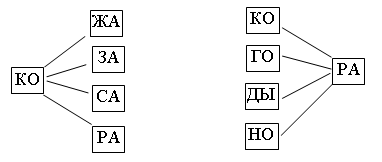 Кроме того, учитель составляет связные тексты (3–4 коротких предложения), включающие двусложные слова из прямых слогов.Когда данная слоговая структура вполне усвоена ребенком, учитель готовит карточки упражнений со словами другой, более сложной слоговой структуры.3. Для детей, особенно склонных к необдуманным, импульсивным ответам, полезны специальные дидактические игры. Например, игра «Кто и что?» помогает не только лучше различать одушевленные и неодушевленные предметы, но и способствует формированию навыка сдерживать реакцию до полного осознания собственного ответа. Ученик поднимает руку, если учителем назван предмет, отвечающий на вопрос «Кто?», и сидит смирно, если названный предмет отвечает на вопрос «Что?». При этом темп называния слов постоянно увеличивается.Аналогичные цели, тренировку внимания и самоконтроля преследует и широко известная игра «Запретные слова».4. Для детей, нуждающихся в индивидуальной работе по развитию мыслительной деятельности, целесообразно проводить занятия на группировку и классификацию предметных картинок. Учитель обсуждает с ребенком признаки, на которые ученик опирается в своей работе, оказывает помощь и постепенно переводит на самостоятельное выполнение все более и более сложных заданий.Успехи детей, достигнутые ими на индивидуальных занятиях, необходимо поощрить. Письменные задания можно выполнять как в классных, так и в специальных тетрадях.Результативность занятий отражается в дневниках наблюдений и наряду с выявленными особенностями ребенка служит материалом для характеристики ученика в конце учебного года.Результатом коррекционной работы является достижение ребенком с ОВЗ планируемых результатов освоения Основной  образовательной программы начального общего образования МБОУ "Дударевская  СОШ".III. ОРГАНИЗАЦИОННЫЙ ОТДЕЛ3.1. УЧЕБНЫЙ ПЛАН ОБЩЕГО НАЧАЛЬНОГО ОБРАЗОВАНИЯ ЧОУ церковно-приходской СОШПОЯСНИТЕЛЬНАЯ ЗАПИСКАк учебному плану на 2018 - 2019 учебный годЧОУ церковно-приходской СОШ.1. Общие положения.          Учебный план ЧОУ церковно-приходской СОШ составлен на основе следующих нормативных документов: Законы:- Федеральный Закон от 29.12. 2012 № 273-ФЗ «Об образовании в Российской Федерации» (ред. от 02.03.2016; с изм. и доп., вступ. в силу с 01.07.2016); - - Федеральный закон от 01.12.2007 № 309  «О внесении изменений в отдельные законодательные акты Российской Федерации в части изменения и структуры Государственного образовательного стандарта» (ред. от 23.07.2013);- Областной закон от 14.11.2013 № 26-ЗС «Об образовании в Ростовской области» (в ред. от 24.04.2015 № 362-ЗС). Программы:- Примерная основная образовательная программа начального общего образования (одобрена федеральным учебно-методическим объединением по общему образованию, протокол заседания от 08.04.2015 № 1/15); - Примерная основная образовательная программа основного общего образования (одобрена федеральным учебно-методическим объединением по общему образованию, протокол заседания от 08.04.2015 № 1/15). Постановления:- постановление Главного государственного санитарного врача РФ от 29.12.2010 № 189 «Об утверждении СанПиН 2.4.2.2821-10 «Санитарно-эпидемиологические требования к условиям и организации обучения в общеобразовательных учреждениях» (в ред. изменений № 1, утв. Постановлением Главного государственного санитарного врача РФ от 29.06.2011 № 85, изменений № 2, утв. Постановлением Главного государственного санитарного врача РФ от 25.12.2013 № 72, изменений № 3, утв. Постановлением Главного государственного санитарного врача РФ от24.11.2015 № 81).Приказы:- приказ Минобразования России от 05.03.2004 № 1089 «Об утверждении федерального компонента государственных образовательных стандартов начального общего, основного общего и среднего (полного) общего образования»(в ред. приказов Минобрнауки России от 03.06.2008 № 164,от 31.08.2009 № 320, от 19.10.2009 № 427, от 10.11.2011 № 2643,  от 24.01.2012 № 39, от 31.01.2012 № 69, от 23.06.2015 № 609);- приказ Минобразования России от 09.03.2004 № 1312 «Об утверждении федерального базисного учебного плана и примерных учебных планов для образовательных учреждений Российской Федерации, реализующих программы общего образования» (в ред. приказов Минобрнауки России от 20.08.2008 № 241, 30.08.2010 № 889, 03.06.2011 № 1994, от 01.02.2012 № 74);- приказ Минобрнауки России от 05.10.2009 № 373 «Об утверждении и введении в действие федерального государственного образовательного стандарта начального общего образования» (в ред. приказов Минобрнауки России от 26.11.2010 № 1241, от 22.09.2011 № 2357, от 18.12.2012 № 1060, от  29.12.2014 № 1643);-  приказ Минобороны России и Минобрнауки России от 24.02.2010 № 96/134 «Об утверждении Инструкции об организации обучения граждан Российской Федерации начальным знаниям в области обороны и их подготовки по основам военной службы в образовательных учреждениях среднего (полного) общего образования, образовательных учреждениях начального профессионального и среднего профессионального образования и учебных пунктах»;- приказ Минобрнауки России от 17.12.2010 № 1897 «Об утверждении и введении в действие федерального государственного образовательного стандарта основного общего образования» (в ред. приказа Минобрнауки России от 29.12.2014 № 1644);- приказ Минобрнауки России от 30.08.2013 № 1015 «Об утверждении Порядка организации и осуществления образовательной деятельности по основным общеобразовательным программам - образовательным программам начального общего, основного общего и среднего общего образования» (в ред. от 13.12. 2013, от 28.05.2014, от 17.07.2015);- приказ Минобрнауки России от 31.03.2014 № 253 «Об утверждении федерального перечня учебников, рекомендуемых к использованию при реализации имеющих государственную аккредитацию образовательных программ начального общего, основного общего, среднего общего образования»;- приказ Минобрнауки России от 09.01.2014 г. № 2 «Об утверждении порядка применения организациями, осуществляющими образовательную деятельность, электронного обучения, дистанционных образовательных технологий при реализации образовательных программ»;- приказ Минобрнауки России от 28.05.2014 № 594 «Об утверждении Порядка разработки примерных основных образовательных программ, проведения их экспертизы и ведения реестра примерных основных образовательных программ» (в ред. приказов Минобрнауки России от 07.10.2014 № 1307, от 09.04.2015   № 387);- приказ от 29.12.2014 № 1643 Минобрнауки России «О внесении изменений в приказ Министерства образования и науки Российской Федерации от 6 октября 2009 г. № 373 «Об утверждении и введении в действие федерального государственного образовательного стандарта начального общего образования»;- приказ Минобрнауки России от 29.12.2014 № 1644 «О внесении изменений в приказ Министерства образования и науки Российской Федерации от 17 декабря 2010 г. № 1897 «Об утверждении федерального государственного образовательного стандарта основного общего образования»;- приказ Минобрнауки России от 29.12.2014 № 1645 «О внесении изменений в приказ Министерства образования и науки Российской Федерации от 17 мая . № 413 «Об утверждении федерального государственного образовательного стандарта среднего (полного) общего образования»;- приказ Минобрнауки России  от 29.04.2015 № 450 «О порядке отбора организаций, осуществляющих  выпуск учебных пособий, которые допускаются к использованию при реализации имеющих государственную аккредитацию образовательных программ начального общего, основного общего, среднего общего образования»;- приказ Минобрнауки России  от 14.08.2015 № 825 «О внесении изменений в Порядок формирования федерального перечня учебников, рекомендуемых к использованию при реализации имеющих государственную аккредитацию образовательных программ начального общего, основного общего, среднего общего образования, утвержденный приказом Минобразования и науки России от 5 сентября 2013 года № 1047»;- приказ от 31.12.2015 № 1576 «О внесении изменений в федеральный государственный образовательный стандарт начального общего образования, утвержденный приказом Министерства образования и науки Российской Федерации от 06.10.2009 № 373»;- приказ от 31.12.2015 № 1577 «О внесении изменений в федеральный государственный образовательный стандарт основного общего образования, утвержденный приказом Министерства образования и науки Российской Федерации от 17.12.2010 № 1897»;- приказ от 31.12.2015 № 1578 «О внесении изменений в федеральный государственный образовательный стандарт среднего общего образования, утвержденный приказом Министерства образования и науки Российской Федерации от 17.05.2012 № 413»;- приказ  Минобрнауки России от 07.06.2017 № 506 «О внесении изменений в федеральный компонент государственного образовательного стандарта, утвержденный приказом Минобразования России 5 марта 2004 г. № 1089».Письма: - письмо Минобразования России  от 31.10.2003 № 13-51-263/123 «Об оценивании  и аттестации учащихся, отнесенных по состоянию  здоровья к специальной медицинской группе для занятий физической культурой»;- письмо Департамента государственной политики в образовании Минобрнауки России от 04.03.2010 № 03-413 «О методических рекомендациях по реализации элективных курсов»;- письмо Департамента общего образования Минобрнауки России от 12.05.2011 № 03-296 «Об организации внеурочной деятельности при введении федерального государственного образовательного стандарта общего образования»;- письмо Минобрнауки России от 09.02.2012 № 102/03 «О введении курса ОРКСЭ с 1 сентября 2012 года»;- письмо от 15.11.2013 № НТ-1139/08 «Об организации получения образования в семейной форме»;-  письмо Минобрнауки России от 29.04.2014 № 08-548 «О федеральном перечне учебников»;- письмо  Минобрнауки России от 15.07.2014 № 08-888 «Об аттестации учащихся общеобразовательных организаций по учебному предмету «Физическая культура»;- письмо Минобрнауки России от 02.02.2015 № НТ-136/08 «О федеральном перечне учебников»;- письмо Минобрнауки России от 25.05.2015 № 08-761 «Об изучении предметных областей: «Основы религиозных культур и светской этики» и «Основы духовно-нравственной культуры народов России»;- письмо от 20.07.2015 № 09-1774 «О направлении учебно-методических материалов»;-  письмо Минобрнауки России от 04.09.2015 № 08-1404 «Об отборе организаций, выпускающих учебные пособия»;- письмо Минобрнауки России от 18.03.2016 № НТ-393/08 «Об обеспечении учебными изданиями (учебниками и учебными пособиями);- письмоминобразования Ростовской области № 24/4.1 «Рекомендации по составлению учебного плана образовательных организаций, реализующих основные образовательные программы начального общего, основного общего, среднего общего образования,  расположенных на территории  Ростовской области,  на 2018-2019 учебный год».Устав ЧОУ церковно-приходской СОШ.Учебный план ориентирован на:обеспечение государственного базового уровня образования;выполнение требований обязательного минимума образования;возможность выбора обучающимися учебных предметов в соответствии с интересами и потребностями;реализацию идеи развития личности в культурно-нравственном и интеллектуальном плане;обеспечение условий для самовыражения и самоопределения обучающихся.               При составлении учебного плана были учтены данные социально-педагогических исследований, образовательные потребности обучающихся и их родителей, уровень обученности и обучаемости обучающихся, профессиональный творческий потенциал педагогического коллектива.Соблюдены требования государственных нормативных документов:к обязательной учебной нагрузке обучающихся;к максимальному её объёму;к распределению учебного времени, отводимого на освоение федерального и регионального компонентов по классам и образовательным областям.            Выполнение учебного плана даёт возможность достичь общие, единые для всех обучающихся цели обучения. Через учебный план обеспечивается вариативность образования. Учебный план имеет несколько вариантов:- для общеобразовательных классов (1-4 кл., 5-9 кл.);Учебный план для I-IV классов ориентирован на 4-летний нормативный срок освоения образовательных программ начального общего образования. В первом полугодии первого класса используется "ступенчатый" режим обучения: - в сентябре - октябре - 3 урока в день по 35 минут каждый, остальное  время заполняется целевыми прогулками, экскурсиями, физкультурными занятиями, развивающими играми;- в ноябре - декабре - 4 урока по 35 минут каждый;- в январе - мае - 4 урока по 45 минут каждый.Продолжительность урока составляет  в 1 классе - 35 минут.Организована в середине учебного дня динамическая пауза продолжительностью 40 минут.Продолжительность урока во II-IV классах – 45 минут.Продолжительность учебного года:в I классе — 33 учебные недели;во II—IV классах — 34 учебных недели.Обучение в 1 классе проводится без балльного оценивания знаний обучающихся и домашних заданий.Домашние задания даются обучающимся с учетом возможности их выполнения в следующих пределах:  во 2- 3 классах - до 1,5 ч., в 4-м классе  - до 2 ч.  (п.10.30  СанПиН 2.4.2.2821-10).    Продолжительность каникул в течение учебного года составляет не менее 30 календарных дней. Для обучающихся в 1 классе устанавливаются дополнительные недельные каникулы в середине третьей четверти в феврале.2. Целевая направленность плана, ориентиры обновления содержания образовательной подготовки обучающихся.        Образование в ЧОУ церковно-приходской СОШ нацелено на развитие личности ученика, его творческих способностей, интереса к учению, формирование желания и умения учиться, воспитание эмоционально-ценностного позитивного отношения к себе  и окружающему миру.Основными показателями и критериями успешной реализации  учебного плана являются: - освоение обучающимися образовательных программ на уровне государственных стандартов;- повышение мотивации обучения через активизацию познавательной деятельности;- развитие общих и индивидуальных особенностей, развитие коммуникативных способностей, выявление способностей и наклонностей обучающихся;- развитие потребности к самосовершенствованию, формирование способности к самостоятельному добыванию знаний.Пути успешной реализации учебного плана:- отработка новых образовательных программ, внедрение эффективных образовательных технологий;- система педагогического мониторинга, психолого-педагогическая диагностика;- повышение профессиональной квалификации преподавателей, создание условий, способствующих творческому росту;-укрепление материально-технической базы образовательного процесса.Содержание гуманитарного и социально-гуманитарного блока предметов обеспечивается в школе с учётом основных направлений модернизации общего образования и в контексте федеральной целевой программы развития образования:- обучение иностранному языку осуществляется со 2 класса.	Обучение гуманитарным дисциплинам ориентировано на духовно-нравственное, речевое развитие школьников, формирование ключевых и предметных компетенций на основе личностно-деятельностного, личностно-смыслового и компетентностного подходов.3. Особенности учебного плана.Учебный план определяет учебную нагрузку обучающихся,  распределяет учебное время, отводимое на освоение федерального и регионального компонентов государственного образовательного стандарта по классам и образовательным областям и рассчитан на пятидневную неделю.      Учебный план формируется с учётом обеспечения социального заказа обучающихся и их родителей.В структуре учебного плана выделены предметы федерального компонента (инвариантная часть) и компонента образовательного учреждения (вариативная часть).                Инвариантная часть учебного плана (базовый уровень) обеспечивает формирование личностных качеств ученика в соответствии с общечеловеческими идеалами, направлена на сохранение единого образовательного пространства. Учебные дисциплины базового уровня обеспечивают универсальность образования, гарантируют выполнение обязательного минимума образования.Инвариантная и вариативная части представлены двумя основными видами учебных занятий: обязательные занятия (предметы федерального компонента), обязательные занятия по выбору школы. Часы регионального компонента (БУП-2004) переданы в компонент образовательного учреждения. Единство двух частей составляет базовое образование школы. Образовательный процесс строится как непрерывная система, объединяющая все уровни  обучения и воспитания.Уровень начального общего образования В ходе освоения образовательных программ начального общего образования  формируется внутренняя позиция обучающегося, определяющая новый образ школьной жизни и перспективы личностного и познавательного развития, базовые основы знаний и надпредметные умения, составляющие учебную деятельность обучающегося 1-4 классов:- система учебных и познавательных мотивов: умение принимать, сохранять, реализовывать учебные цели, умение планировать, контролировать и оценивать учебные действия и их результат;-универсальные учебные действия (познавательные, регулятивные  коммуникативные);-познавательная мотивация, готовность и способность к сотрудничеству и совместной деятельности ученика с учителем и одноклассниками, основы нравственного поведения, здорового образа жизни.Обязательная часть базисного учебного плана отражает содержание образования, которое обеспечивает решение важнейших целей современного начального образования:-формирование гражданской идентичности обучающихся;-приобщение обучающихся к общекультурным и национальным ценностям, информационным технологиям;-готовность к продолжению образования на последующих уровнях общего образования;-формирование здорового образа жизни, элементарных правил поведения в экстремальных ситуациях;-личностное развитие обучающегося в соответствии с его индивидуальностью.Содержание образования на этом уровне  реализуется преимущественно за счет введения учебных предметов, обеспечивающих целостное восприятие мира. Организация учебного процесса осуществляется на основе системно-деятельностного подхода, результатом которого являются личностные, метапредметные и предметные достижения в рамках ФГОС. Школа реализует ФГОС начального общего образования в 1-4-х классах через  основную образовательную программу начального общего образования в соответствии с требованиями ФГОС. Основная образовательная программа реализуется через учебный план и план внеурочной деятельности.        На втором  уровне образования реализуются УМК «Школа России» во 2, 3, 4 классах. В начальном звене акцент делается на формирование прочных навыков учебной деятельности, на овладение обучающимися устойчивой речевой, письменной и математической грамотности, на воспитание культуры речи и общения. Поэтому базовая часть учебного плана включает обязательный набор предметов, соответствующих реальным стандартам и обеспечивается типовыми программами для начальной школы.       Учебный план для обучающихся по ФГОС состоит из двух частей — обязательной части и части, формируемой участниками образовательного процесса.  Количество часов, отведенных на освоение обучающимися учебного плана общеобразовательного учреждения, состоящего из обязательной части и части, формируемой участниками образовательного процесса, в совокупности не превышает величину допустимой недельной образовательной нагрузки.       При 5-дневной учебной неделе обязательная часть учебного предмета «Русский язык» в 1-4 классах составляет 4 часа в неделю, «Литературное чтение» в  1-3 классах – 4 часа в неделю, в 4 классе – 3 часа в неделю.С целью выполнения требований учебных программ по русскому языку в 1-4 классах обязательный учебный предмет «Русский язык» (4 часа в неделю)  дополнен  1 часом из части, формируемой участниками образовательных отношений.  Предметная область «Иностранный язык» включает обязательный учебный предмет «Английский  язык» во 2-4 классах в объеме 2 часов в неделю).Предметная область «Математика и информатика» представлена обязательным учебным предметом «Математика» в 1-4 классах (4 часа в неделю). Обязательный учебный предмет «Технология» (1 час в неделю) включает раздел «Практика работы на компьютере» в 3-4 классах с целью приобретения первоначальных представлений о компьютерной грамотности, использования средств и инструментов ИКТ и ИКТ-ресурсов для решения разнообразных учебно-познавательных и учебно-практических задач, охватывающих содержание всех изучаемых предметов, включая учебный предмет «Математика», которому отводится ведущая интегрирующая роль.Интегрированный учебный предмет «Окружающий мир» в 1-4 классах изучается  как обязательный по 2 часа в неделю. В его содержание дополнительно введены развивающие модули и разделы социально-гуманитарной направленности, а также элементы основ безопасности жизнедеятельности.       Комплексный учебный курс «Основы религиозных культур и светской этики» (ОРКСЭ) реализуется как обязательный в объеме 1 часа в неделю в 4 классе. Модуль «Основы православной культуры» выбран родителями обучающихся.В предметную область «Искусство» включены обязательные учебные предметы «Музыка» и «Изобразительное искусство» (по 1 часу в неделю).              Обязательный учебный предмет «Физическая культура» изучается в объеме  2 часа в неделю на уровне начального общего образования, а 3-й час реализуется за счет внеурочной оздоровительной деятельности.Основными задачами введения третьего часа физической культуры на уровне начального общего образования являются:-	формирование элементарных знаний о личной гигиене, режиме дня;-	приобщение детей к самостоятельным занятиям физическими упражнениями;расширенное освоение обучающимися отдельных тем и разделов рабочих программ: общеразвивающие упражнения, подвижные игры, упражнения;- ритмической   гимнастики, эстафеты, спортивные игры по упрощенным правилам.На этом уровне образования есть два обучающихся 4  класса, которые занимаются  по адаптированным общеобразовательным программам для детей с задержкой психического развития. Коррекционно-развивающая работа с ними ведётся психологом школы.         Часть, формируемая участниками образовательных отношений, при 5-дневной учебной неделе в 1-4 классах составляет 1 час в неделю.Максимально допустимая недельная нагрузка при 5-дневной учебной неделе в 1 классе составляет 21 час в неделю,  во 2-4 классах – 23 часа в неделю, что  соответствует требованиям СанПиН 2.4.2.2821-10.       Учебный план школы на 2018-2019  учебный год выполняет образовательный стандарт по базовым дисциплинам, обеспечивает условия для дальнейшего самоопределения обучающихся.       Санитарно-гигиенические нормы соблюдены. Перегрузки обучающихся нет. Недельный учебный планна 2018-2019 учебный год в рамках ФГОС начального общегообразования (5-дневная учебная неделя)ФОРМЫ ПРОМЕЖУТОЧНОЙ АТТЕСТАЦИИна 2018-2019 учебный год.        В соответствии с требованиями ФГОС основной целью промежуточной аттестации в начальной  школе является определение качества и уровня сформированности личностных, метапредметных и предметных результатов освоения образовательной программы начального, основного общего образования, соотнесение этого уровня с требованиями федерального образовательного стандарта, а также оценка индивидуального прогресса в основных сферах развития личности ребёнка. На уровне начального  общего образования промежуточная аттестация обучающихся проводится после освоения учебных программ соответствующего класса и является обязательной. Промежуточная аттестация проводится в учебное время. Сроки проведения утверждаются приказом по образовательной организации.Промежуточная аттестация проводится в следующих формах:3.2. Календарный учебный график ЧОУ церковно-приходской СОШ    на 2018-2019 учебный год.1.Начало учебного года - 3 сентября 2018 года.2. Окончание учебного года:- 3  класс - 24 мая 2019 года;- 5-7 класс –   31 мая 2019 года.3. Начало учебных занятий:3-7  класс- 9-004. Окончание учебных занятий (пятидневная рабочая неделя):3 класс - 3 учебных дня -  ; 2 учебных дня – ;5-7 классы-  4 учебных дня - ; 1 учебный день  ;5. Сменность занятий: Занятия проводятся в одну смену.6.Продолжительность учебного года: 1 класс - 33 учебных недели;5-7  классы - 34 учебных недели.7.Режим работы школы:3-7 классы – пятидневная рабочая неделя; 8. Регламентирование образовательного процесса на учебный год:1)Продолжительность учебных занятий по четвертям и полугодиям:2) Продолжительность  каникул  в течение учебного года :9. Продолжительность уроков:3-7 классы – 45 минут.10. Продолжительность перемен:              11. Расписание звонков:3.3. ПЛАН ВНЕУРОЧНОЙ ДЕЯТЕЛЬНОСТИВнеурочная деятельность является составной частью  процесса обучения и воспитания и одной из форм. Внеурочная деятельность организуется по направлениям развития личности: духовно – нравственное, спортивно-оздоровительное, общеинтеллектуальное, общекультурное,  социальное через ведение регулярных внеурочных занятий  (кружков).Целью внеурочной деятельности является создание условий для проявления и развития ребенком своих интересов на основе свободного выбора, постижения духовно-нравственных ценностей и культурных традиций.Принципами организации внеурочной деятельности в  школы являются:соответствие возрастным особенностям обучающихся;преемственность с технологиями учебной деятельности;опора на традиции и положительный опыт организации внеурочной деятельности;опора на ценности воспитательной системы школы;свободный выбор на основе личных интересов и склонностей ребенка.Данные принципы определяют способы организации внеурочной деятельности  организации свободного времени обучающихся. Ориентиры в организации внеурочной деятельности:запросы родителей, законных представителей школьников;приоритетные направления деятельности школы;интересы и склонности педагогов;возможности образовательных учреждений дополнительного образования;рекомендации психолога как представителя интересов и потребностей ребёнка. Внеурочная деятельность в школе  организуется по следующим направлениям: спортивно-оздоровительное, духовно-нравственное,социальное, общеинтеллектуальное,общекультурное. Реализация внеурочной деятельности происходит через такие формы как:- экскурсии, - кружки,-  секции, -  конференции, - диспуты, - школьные научные общества, - олимпиады, - соревнования, - поисковые и научные исследования, - общественно полезные практики.Посещение внеурочной деятельности обучающимися 1-4 классов осуществляется  на добровольной основе  на основании выбора участников образовательного процесса (родителям и обучающимся было предложено анкетирование,  по результатам которого определены  кружки внеурочной деятельности).Ожидаемые конечные результаты внеурочной деятельности:увеличение количества детей, охваченных организованным досугом; воспитание уважительного отношения к родному дому, школе, селу; формирование чувства гражданственности и патриотизма, правовой культуры, осознанного отношения к профессиональному самоопределению; воспитание у детей толерантности, навыков здорового образа жизни; развитие социальной культуры обучающихся, достижение обучающимися необходимого для жизни в обществе социального опыта и формирование в них принимаемой обществом системы ценностей.План внеурочной деятельности обучающихся 1-4 классов ЧОУцерковно-приходской  СОШна 2018-2019 учебный год.3.3. СИСТЕМА УСЛОВИЙ РЕАЛИЗАЦИИ ОСНОВНОЙ ОБРАЗОВАТЕЛЬНОЙ ПРОГРАММЫ В СООТВЕТСТВИИ С ТРЕБОВАНИЯМИ СТАНДАРТАИнтегративным результатом выполнения требований к условиям реализации основной образовательной программы школы является создание и поддержание развивающей образовательной среды, адекватной задачам достижения личностного, социального, познавательного (интеллектуального), коммуникативного, эстетического, физического, трудового развития обучающихся.Созданные в школе, реализующие основную образовательную программу начального общего образования, условия:• соответствуют требованиям Стандарта;• обеспечивают достижение планируемых результатов освоения основной образовательной программы начальной школы и реализацию предусмотренных в ней образовательных программ;• учитывают особенности школы, его организационную структуру, запросы участников образовательного процесса в  начальном общем образовании;• предоставляют возможность взаимодействия с социальными партнёрами, использования ресурсов социума.В соответствии с требованиями Стандарта раздел основной образовательной программы школы, характеризующий систему условий, имеет:• описание кадровых, психолого-педагогических, финансовых, материально-технических, информационно-методических условий и ресурсов;• обоснование необходимых изменений в имеющихся условиях в соответствии с целями и приоритетами основной образовательной программы начального общего образования школы;• механизмы достижения целевых ориентиров в системе условий;• сетевой график (дорожную карту) по формированию необходимой системы условий;• систему оценки условий.Система условий реализации основной образовательной программы  школы базируется на результатах проведённой в ходе разработки программы комплексной аналитико-обобщающей и прогностической работы, и включает:• анализ имеющихся в школе  условий и ресурсов реализации основной образовательной программы начального  общего образования;• установление степени их соответствия требованиям Стандарта, а также целям и задачам основной образовательной программы школы, сформированным с учётом потребностей всех участников образовательного процесса;• выявление проблемных зон и установление необходимых изменений в имеющихся условиях для приведения их в соответствие с требованиями Стандарта;• разработку с привлечением всех участников образовательного процесса и возможных партнёров механизмов достижения целевых ориентиров в системе условий;• разработку сетевого графика (дорожной карты) создания необходимой системы условий;• разработку механизмов мониторинга, оценки и коррекции реализации промежуточных этапов разработанного графика (дорожной карты). Создание системы методической работы, обеспечивает сопровождение деятельности педагогов на всех этапах реализации требований ФГОС. Мероприятия:1. Семинары, посвящённые содержанию и ключевым особенностям ФГОС.2. Тренинги для педагогов с целью выявления и соотнесения собственной профессиональной позиции с целями и задачами ФГОС.3. Заседания методического объединения учителей начальных классов,  классных руководителей по проблемам введения ФГОС.4.  Участие педагогов в разработке разделов и компонентов основной образовательной программы школы.6. Участие педагогов в разработке и апробации оценки эффективности работы в условиях внедрения ФГОС и Новой системы оплаты труда.7. Участие педагогов в проведении мастер-классов, круглых столов,  «открытых» уроков, внеурочных занятий и мероприятий по отдельным направлениям введения и реализации ФГОС.Подведение итогов и обсуждение результатов мероприятий могут осуществляться в разных формах: совещания при директоре, заседания педагогического и методического советов, решения педагогического совета, презентации, приказы, инструкции, рекомендации и т. д. Деятельность педагогического коллектива, направленная на повышение качества  процесса обучения и воспитания.        Управление развитием школы  может быть результативным при условии, если оно осуществляется дифференцировано на основе четкого распределения функций и полномочий, на основе сотрудничества, соуправления с опорой на инициативу и творчество педколлектива. Оно может быть эффективным только тогда, когда соблюдается важнейший принцип руководства персоналом – разделение труда и возложение ответственности на каждого работника за его сферу деятельности, когда разработано и реализуется на деле структура управляющей системы школы  в режиме развития. УПРАВЛЕНИЕ УЧРЕЖДЕНИЕМ НАПРАВЛЕНО НА ДОСТИЖЕНИЕ КОНКРЕТНОГО РЕЗУЛЬТАТА:- сохранение и упрочение в Шолоховском районе позиций школы;-обеспечение качества подготовки выпускников в соответствии с  требованиями;-позитивные изменения в педагогической деятельности, повышение профессионализма учителей, создание гибкой методической системы;-выход на стабильные показатели профессионального мастерства (овладение современными образовательными технологиями,  в том числе личностно-ориентированными,  разработка и овладение  программами элективных  курсов, использование компьютерных технологий  в преподавании предметов естественно-математического цикла,  гуманитарного цикла, обеспечение преемственности школьного образования). Возможные пути преодоления и предупреждения осложнений:-организация качественной теоретической и практической подготовки учителей;-материальное и моральное стимулирование деятельности учителей, получающих стабильные и высокие результаты;-создание благоприятных условий работы для учителей.В основе управления лежит технология:анализ     -      диагностика        -      решение     -      результат Анализ            – анализ ситуации.Диагностика – диагноз выявленных в ходе анализа противоречий, проблем.Решение – решение проблем, устранение противоречий.Результат – результат анализа результата по степени достижения цели.Результат должен быть положительным.МЕРОПРИЯТИЯ  ПО СОВЕРШЕНСТВОВАНИЮ УПРАВЛЕНЧЕСКОЙ ДЕЯТЕЛЬНОСТИ.СТРУКТУРА УПРАВЛЯЮЩЕЙ СИСТЕМЫМетодическое обеспечение выполнения программы.            Системообразующая идея программы:Система методической работы – условие развития личностно-ориентированного образовательного пространства.            Исходя из этой идеи, методическая работа должно моделироваться как система, в которой учитель школы  обязан отличаться творчеством, гуманистической направленностью, умением создавать и обогащать культурно-информационную и предметно-развивающую среду, владеть разнообразными педагогическими технологиями, проявлять заботу о развитии и поддержании индивидуальности каждого ребенка, иметь ценностное отношение к ученику.Цели методической работы.            1.Обеспечение научных подходов к организации образовательного процесса в школе.            2.Повышение и совершенствование профессионального уровня педагогического коллектива.            3.Анализ результативности образовательного процесса.Задачи методической работы:Внедрение в практику прогрессивных управленческих и педагогических технологий;Совершенствование планирования,Совершенствование видов и форм диагностики и контроля;Совершенствование аналитической деятельности;Активизация работы М/О, создание в школе опытно-экспериментальной деятельности;Совершенствование программ элективных курсов,Совершенствование информационного обеспечения;Совершенствование творческой исследовательской деятельности школьников;Освоение и внедрение в практику компьютерных технологий.Направления МР:1.Организационное обеспечение научно – методической работы.2.Технологическое обеспечение образовательного процесса.3.Контроль, диагностика, анализ результативности.4.Информационное обеспечение и исследовательская деятельность обучающихся.5.Создание условий для развития способностей обучающихся.Деятельность образовательного учрежденияЧОУ церковно-приходская СОШ осуществляет образовательную деятельность в  соответствии с основными общеобразовательными программами, зафиксированными в лицензии на осуществление образовательной деятельности серия 61Л01 № 0004264 регистрационный № 1061, дата выдачи  18.05.2017 г., срок действия бессрочно, выдана Региональной службой по надзору и контролю в сфере образования Ростовской области. Приложение № 1 к лицензии на осуществление образовательной деятельности  от 18.05.2017 г. № 2165 серия 61П01  № 0007593.Учреждение  реализует основные общеобразовательные программы:- начального общего образования (нормативный срок освоения 4 года);- основного общего образования (нормативный срок освоения 5 лет);- среднего общего  образования (нормативный срок освоения 2 года).        Школа не имеет свидетельства о  государственной аккредитации.Образовательная программа школы  представляет собой нормативно-управленческий документ, который определяет уровни образования, специфику содержания и особенности организации учебно-воспитательного процесса, стратегические приоритеты деятельности педагогического коллектива.Образовательная программа направлена на формирование общей культуры личности обучающихся на основе усвоения обязательного минимума содержания общеобразовательных программ; воспитание у обучающихся качеств, необходимых для адаптации к жизни в обществе; создание основы для осознанного выбора и последующего освоения основ профессиональных образовательных программ; воспитание гражданственности, трудолюбия, уважения к правам и свободам человека, любви к окружающей природе, Родине, семье.Форма освоения программы – очная.Работа школы  по обеспечению вариативности образования создает возможности для успешной социальной адаптации на каждом уровне  образования, способствует формированию у обучающихся необходимого фундамента общекультурных, практических, профессионально и общественно значимых знаний и умений; создает условия для осуществления познавательной  деятельности в привлекательных для обучающихся формах, нашедших отражение в рабочих программах курсов.Одним из направлений образовательной и методической деятельности школы  является создание и развитие системы мероприятий,  поддерживающих обучающихся, имеющих повышенную мотивацию к учебно-познавательной и творческой деятельности.  Организация всей воспитательной работы осуществляется классными руководителями, деятельность которых координирует и направляет заместитель директора по учебно-воспитательной работе. Важной частью системы воспитательной работы школы является формирование духовных православных ценностей и укрепление школьных традиций. Таким образом, образование в школе  рассматривается, прежде всего, как средство дифференциации и индивидуализации обучения, самореализации и самоопределения обучающихся.  Данный подход позволяет более полно учитывать их интересы, склонности и  способности.Вывод:  ЧОУ церковно-приходская СОШ последовательно реализует нормативные документы, отражающие требования федеральных государственных образовательных стандартов, обеспечивает государственные гарантии прав обучающихся на доступность образования.  Уровень и направленность реализуемых образовательных программ соответствует типу и  виду образовательного учреждения. Обеспечены вариативность содержания образования, учет образовательных потребностей обучающихся и их родителей.Кадровое обеспечение ЧОУ церковно-приходская СОШ  на 100% укомплектована педагогическими кадрами по всем образовательным программам согласно приложению к лицензии, что позволяет проводить обучение в  соответствии с образовательной программой и учебным планом школы.Штат педагогических работников, по заявленным для аккредитации образовательным программам, составляет 11 педагогов. Рациональность распределения нагрузки между работниками являются оптимальной.Все педагоги имеют образование, позволяющее реализовывать программы, соответствующие типу и виду ОУ.Квалификация педагогических кадров ОУ:	 Развитие кадрового потенциала происходит через:- курсовую подготовку в учреждениях  дополнительного профессионального  образования (ГБОУ ДПО РО РИПК и ППРО); - курсовую подготовку с использованием дистанционных технологий (100 % педагогов прошли курсовую подготовку);-проведение методических  мероприятий, семинаров для учителей района;           -работа в районных и предметных методических объединениях школы.Педагогический профессионализм педагогов подтвержден наградами: - Почетная Грамоты  Министерства образования и науки РФ -  1 человека ;- Благодарственные письма Министерства общего и профессионального образования  Ростовской области – 2 человека (25%).Кроме того, педагоги имеют грамоты и благодарности муниципального уровня:- Грамоты Главы Администрации   Шолоховского района (1 чел)- Грамоты  Отдела образования Администрации Шолоховского района (5 чел.).    Уровень профессионализма педагогов подтверждается участием в профессиональных конкурсах,  муниципальных и региональных семинарах, отмечен дипломами, благодарностями.Вывод: кадровые условия  ЧОУ церковно-приходской СОШ соответствуют реализуемым образовательным программам. Педагогический и административный состав имеет достаточный образовательный уровень, педагогический опыт,  квалификацию для реализации заявленных общеобразовательных программ.Финансовое обеспечение реализации основной образовательной программыФинансовое обеспечение школы опирается на использование пожертвования прихожан  храма Святого Архистратига Михаила, обеспечивающих конституционное право граждан на бесплатное и общедоступное общее образование. Информационно-техническое оснащение образовательного процесса          Информационно-технические условия организации образовательного процесса обеспечивают стабильное функционирование и развитие образовательного учреждения.Обучащиеся начальной школы обучаются в общем здании  школы. Учебных кабинетов для обучающихся начальной школы -4,  кроме этого обучающиеся школы  занимаются в спортивном зале, пользуются библиотекой. Общее количество единиц хранения фонда библиотеки – 1699 единиц, из них:- учебников-1139 ед.,- учебно-методической литературы- 148ед.- художественной литературы – 412 ед.Обчающиеся школы в полном объеме обеспечены учебной и учебно-методической литературой.Кабинеты оснащены необходимым оборудованием, дидактическими и техническими средствами, учебно-вспомогательными и мультимедийными материалами и соответствуют всем требованиям для успешной реализации теоретической и практической части учебных программ.На территории школы имеется спортивная площадка. В школе создано единое информационное пространство, имеется сайт школы, который поддерживается в актуальном состоянии. Профессионально используемые в  образовательном процессе метод проектов и информационных технологий позволяют организовать исследовательскую деятельность обучающихся. Информационные технологии также успешно используются  и в  управлении образовательным  учреждением. Действует локальная сеть, обеспечен свободный  доступ к сети Интернет педагогам и обучающимся в кабинете информатики. Управленческая и педагогическая информация обрабатывается и фиксируется как на бумажных, так и на электронных носителях. В школе имеется сайт http://veshkishkola.pravorg.ru/.Материально-техническая база школы  оптимальна для реализации.     Библиотека имеет абонементную зону,  хранилище для учебников, что обеспечивает доступ обучающихся и педагогов к традиционным и современным источникам информации, имеется множительная техника. Обеспеченность обучающихся учебниками из фонда библиотеки составляет 100 %. Образовательный  процесс в полном объеме оснащен библиотечно-информационными ресурсами, в том числе книгопечатной продукцией для обучающихся по всем дисциплинам учебного плана, а также программами и методическими пособиями для педагогов, дидактическим и иллюстративно-наглядным материалом, что позволяет создать условия для качественной реализации основных общеобразовательных программ всех уровней образования.Кроме того, в учебной и внеурочной деятельности используются имеющиеся в наличии традиционные и современные технические средства обучения, оргтехника. В  школе имеются 6 компьютеров. Компьютерная техника используется в кабинете информатики, в библиотеке, в кабинетах директора и его заместителя..Технические средства обучения, их количество.Школа оснащена  в достаточном количестве мебелью, соответствующей возрастным особенностям обучающихся. Обучающиеся  имеют возможность для   работы с электронными носителями информации. Для своевременного и качественного информирования участников образовательного процесса  в школе своевременно обновляются информационные стенды.Вывод:  информационно-техническое оснащение образовательного процесса в  ЧОУ церковно-приходской СОШ не в полной мере соответствует требованиям реализуемых образовательных программ, обеспечивает функционирование и развитие образовательного учреждения.Учебно-методическое обеспечение образовательного процессаЧОУ церковно-приходской СОШ  располагает следующим  комплектом учебно-методической литературы, соответствующей возрастным особенностям обучающихся и современным требованиям ФГОС (УМК «Школа России»).Образовательный процесс в ЧОУ церковно-приходской СОШ оснащен примерными программами по всем дисциплинам учебного плана, методической, научно-популярной, справочно-библиографической, художественной литературой, а также периодическими изданиями.Цифровые образовательные ресурсы,обеспечивающие реализацию ООПВ школе имеется доступ к печатным и электронным образовательным ресурсам (ЭОР), в том числе к электронным образовательным ресурсам, размещенным в федеральных и региональных базах данных ЭОР.Перечень доступных и используемых электронных образовательныхресурсов, размещенных в федеральных и региональных базах данныхФедеральные образовательные порталы:Российское образование. Федеральный портал http://www.edu.ru/Российский общеобразовательный портал http://school.edu.ru/Федеральный государственный образовательный стандартhttp://www.standart.edu.ru/CайтИнформика www.informika.ruЕстественно-научный образовательный портал http://www.en.edu.ru/Информационно-коммуникационные технологии в образованииhttp://www.ict.edu.ru/Образовательный портал "Русский язык" http://ruslang.edu.ru/Российский портал открытого образования http://www.openet.edu.ru/Федеральный портал "Дополнительное образование детей"http://www.vidod.edu.ru/Федеральный образовательный портал "Непрерывная подготовкапреподавателей" http://www.neo.edu.ru/Федеральный портал "Здоровье и образование" http://www.valeo.edu.ru/Федеральный портал по научной и инновационной деятельностиhttp://sci-innov.ru/Электронная библиотека учебников и методических материаловhttp://window.edu.ru/Издательство «Просвещение» http://www.prosv.ru/Каталог учебных изданий, электронного оборудования и электронныхобразовательных ресурсов для общего образованияhttp://www.ndce.edu.ruФедеральный портал «Информационно-коммуникационные технологии вобразовании» http://www.ict.edu.ruПортал Math.ru: библиотека, медиатека, олимпиады, задачи, научные школы,история математики http://www.math.ruКоллекция «Мировая художественная культура» http://www.art.september.ruМузыкальная коллекция Российского общеобразовательного порталаhttp://www.musik.edu.ruПортал «Музеи России» http://www.museum.ruИнтерГУ.ru – Интернет-государство учителей www.intergu.ruОбразовательные программы и проекты:Сетевые образовательные сообщества Открытый класс http://www.openclass.ruСеть творческих учителей http://it-n.ru/Обучение для будущего Дистанционный курс http://teachonline.intel.com/ruОбучение для будущего http://www.iteach.ru/ Российский детский Интернет Фестивальhttp://www.childfest.ru/Вывод:  учебно-методическое оснащение образовательного процесса в  ЧОУ церковно-приходской  СОШ не в полно+й мере соответствует требованиям реализуемых образовательных программ, обеспечивает функционирование и развитие образовательного учреждения.Медико-социальные условия организации образовательного процесса        Медико-социальные условия школы обеспечивают сохранность жизни и здоровья обучающихся, соответствуют нормативным требованиям. Режим организации образовательного процесса (начало уроков, перемены, учебное расписание, организация питания, распределение каникулярного времени, временные затраты на выполнение домашнего задания)  соответствует требованиям СанПиН для общеобразовательных учреждений. Школа работает в 1 смену. В первом классе используется «ступенчатый» режим обучения согласно СанПиН. Продолжительность уроков во 2-11 классах составляет 45 минут. Предусмотрены перемены 10 -20 минут.Учебные занятия в школе проводятся с учетом возрастных и индивидуальных особенностей обучающихся, педагоги используют здоровьесберегающие технологии. В системе идет отслеживание уровня физической подготовленности обучающихся. Главный принцип в формировании расписания: разумное сочетание уроков с повышенной умственной нагрузкой и уроков с двигательной активностью (музыка, ИЗО, физкультура, технология). В школе проверяется дозировка объема домашнего задания, организуется адаптационный  период для обучающихся 1-х, 5-х классов. Классными руководителями осуществляется педагогическое сопровождение процесса адаптации обучающихся 1, 5 классов, что позволяет оптимизировать процесс адаптации обучающихся  и облегчить степень адаптационных процессов.Сложилась система работы образовательного учреждения по сохранению психического и физического здоровья школьника. Создана здоровьесберегающая  инфраструктура школы, рациональная организация образовательного процесса, организация физкультурно-оздоровительной работы, просветительско-воспитательная работа, направленная на формирование ценностного отношения учеников к своему здоровью, медицинское сопровождение образовательного процесса, медицинская профилактическая работа со школьниками и их родителями.Уроки физкультуры проходят в спортивном зале школы  и на открытой спортивной площадке. Более 50% обучающихся посещают спортивные кружки и секции дополнительного образования.  Традиционно в школе проводятся спортивные праздники, по игровым видам спорта, шахматам, настольному теннису. Проводится мониторинг физического развития каждого ребенка. Ежегодно на базе ЦВР  организуется работа осеннее - летнего оздоровительного лагеря с дневным пребыванием детей, в котором отдыхают 95  % обучающихся начальной школы.В столовой школы  имеется пищеблок и обеденный зал, общей вместимостью на 30 посадочных мест. Организовано горячее питание, охват питанием составляет 100%.  Медицинское обслуживание осуществляется медицинскими  работниками  МУЗ ЦРБ.Имеется график вакцинации обучающихся, который своевременно исполняется. Медицинские работники  отслеживают уровень заболеваемости обучающихся, осуществляет контроль за санитарным состоянием  школы, соблюдением теплового режима и режима питания, организуется работа по профилактике гриппа и ОРЗ. Проводится плановая диспансеризация. Случаев травматизма среди обучающихся и сотрудников за 3 последние года не зарегистрировано.Вывод: состояние медико-социальных условий в ЧОУ  церковно-приходской СОШ соответствует требованиям нормативных документов, созданы условия для безопасной жизнедеятельности обучающихся и работников.Права участников образовательного процессаВ своей деятельности школа  руководствуется Законом  «Об образовании в Российской Федерации», другими законодательными и нормативными актами, Уставом.Порядок регламентации и оформления отношений между участниками образовательного процесса определяется локальными актами школы и нормами действующего законодательства. Локальные акты соответствуют Уставу. Приказы по школе не нарушают прав участников образовательного процесса. Решения администрации, педсовета направлены на соблюдение прав обучающихся и педагогических работников. Процедуры приёма, перевода и отчисления из  школы соответствуют Уставу.В школе созданы условия для реализации прав детей на получение качественного образования через урочную деятельность, систему воспитательной работы. Право обучающихся на развитие интеллектуальных, творческих, физических способностей реализуется через участие в фестивалях, конкурсах, выставках, соревнованиях, социально-значимых проектах.Педагогическим коллективом совместно с органами социальной защиты организована деятельность по социально-правовой защите детей, оказавшихся в трудной жизненной ситуации: создан Совет профилактики,  разработаны индивидуальные программы поддержки обучающихся и их семей. Обеспечивается бесплатное питание обучающихся начальной школы и детей 1-4 классов из малообеспеченных и многодетных семей, опекаемых и детей-инвалидов (100%).Органами самоуправления являются Общее собрание трудового коллектива,  педагогический совет, Совет школы.В школе созданы органы ученического самоуправления Совет старшеклассников. Основной целью её деятельности является формирование готовности к личностному самоопределению, приобретение опыта демократических отношений, самовоспитания и саморазвития. Итоги работы освещаются в материалах информационных стендов, на сайте школы.Участники образовательного процесса информированы о целях и задачах развития школы, о своих правах и обязанностях.Тематика общешкольных родительских собраний подбирается с учетом запросов родителей.Школа  осуществляет воспитательную деятельность на основе партнёрства с Домом культуры, учреждениями дополнительного образования (ЦВР, ДЮСШ, музыкальной школой), территориальной избирательной комиссией, во взаимодействии с которыми реализуются многофункциональные воспитательные проекты, программы и мероприятия гражданско-патриотического, культурно - досугового, краеведческого, спортивного характера.Правовое просвещение и профилактическая работа в школе ведутся в тесном сотрудничестве с органами правопорядка, Центром социальной защиты,  МУЗ «ЦРБ», ОГИБДД Отдела МО МВД РФ «Шолоховский», инспекцией Госпожнадзора, МЧС. Таким образом, в школе реализуются принципы государственно-общественного управления, обеспечивается социально-правовая защита детей. Вывод: В ЧОУ церковно-приходской СОШ  в достаточной мере обеспечены права участников образовательного процесса.Обоснование необходимых изменений в имеющихся условияхв соответствии с приоритетами основной образовательной программы начального образования.С целью учётов приоритетов основной образовательной программы начального общего образования школы необходимо:наладить регулярное информирование родителей и общественности о процессе реализации ООП НОО;вести мониторинг развития обучающихся в соответствии с основными приоритетами программы;укреплять материальную базу школы.Механизмы достижения целевых ориентировв системе условий реализации ООП НОО.Определяя качество главных составляющих нового качества общего образования уровень профессионального мастерства учительских кадров, а также улучшение условий образовательного процесса и повышение содержательности реализуемой ООП НОО, механизмы достижения целевых ориентиров направлены на решение следующих задач:- развитие учительского потенциала через обеспечение соответствующего современным требованиям качества повышения квалификации учителей, привлечение молодых педагогов в школу;- совершенствование системы стимулирования работников школы и оценки качества их труда;- совершенствование школьной инфраструктуры с целью создания комфортных и безопасных условий образовательного процесса в соответствии с требованиями СанПина;- оснащение школы современным оборудованием, обеспечение школьной библиотеки учебниками (в том числе электронными) и художественной литературой для реализации ФГОС;- развитие информационной образовательной среды;- создание условий для достижения выпускниками начальной школы высокого уровня готовности к обучению на следующем уровне образования и их личностного развития через обновление программ воспитания и дополнительного образования;- повышение информационной открытости образование, ведение электронных журналов и дневников.Соответствующая учебная и предметно-деятельностная среда, призванная обусловить достижение планируемых результатов освоения основных образовательных программ, способствует:– переходу от репродуктивных форм учебной деятельности к самостоятельным, поисково-исследовательским видам работ, переносу акцента на аналитический компонент учебной деятельности;– формированию умений работы с различными видами информации и ее источниками;– формированию коммуникативной культуры обучающихся.ЧОУ церковно-приходской СОШ  определяются необходимые меры и сроки по приведению информационно-методических условий реализации основной образовательной программы начального общего образования в соответствие с требованиями Стандарта.Сетевой график (дорожная карта)  по формированию необходимой системы условий реализации ООП НОО образовательного учрежденияКонтроль за состоянием системы условий.Контроль за состоянием системы условий осуществляется директором школы.Результатом реализации ООП НОО должно стать повышение качества предоставления общего образования, которое будет достигнуто путём создания современных условий образовательного процесса и роста эффективности учительского труда. Ключевым индикатором будет являться удовлетворённость качеством образования педагогических работников, родителей, обучающихся, определяемая по результатам социологических опросов.I.ЦЕЛЕВОЙ РАЗДЕЛСтр. 3-411.1.Пояснительная заПиска  Стр. 3-91.2.ПЛАНИРУЕМЫЕ РЕЗУЛЬТАТЫ ОСВОЕнИЯ ОСНОВНОЙ ОБРАЗОВАТЕЛЬНОЙ ПРОГРАММЫ Стр.9-221.3.СИСТЕМА ОЦЕНКИ ДОСТИЖЕНИЯ ПЛАНИРУЕМЫХ РЕЗУЛЬТАТОВ ОСВОЕНИЯ ОСНОВНОЙ ОБРАЗОВАТЕЛЬНОЙ ПРОГРАММЫ НАЧАЛЬНОГО ОБЩЕГО ОБРАЗОВАНИЯ   Стр.22-41II.СОДЕРЖАТЕЛЬНЫЙ РАЗДЕЛ  Стр.41-932.1.Программа формирования универсальных учебных действий   Стр.41-582.2.ПРОГРАММЫ ОТДЕЛЬНЫХ УЧЕБНЫХ ПРЕДМЕТОВ КУРСОВ И КУРСОВ ВНЕУРОЧНОЙ ДЕЯТЕЛЬНОСТИ Стр.582.3.Программа духовно-нравственного развития и воспитания учащихся НА СТУПЕНИ НАЧАЛЬНОГО ОБЩЕГО ОБРАЗОВАНИЯ                   Стр.58-662.4.Программа формирования ЭКОЛОГИЧЕСКОЙ культуры,  здорового и безопасного образа жизни Стр.66-772.5.ПРОГРАММА КОРРЕКЦИОННОЙ РАБОТЫ                Стр.77-93III.ОРГАНИЗАЦИОННЫЙ РАЗДЕЛ                 Стр.93-1243.1.3.2.учебный план НАЧАЛЬНОГО ОБЩЕГО ОБРАЗОВАНИЯ. Календарный учебный график             Стр.93-100              Стр. 100-1013.3.ПЛАН ВНЕУРОЧНОЙ ДЕЯТЕЛЬНОСТИ                Стр.102-1033.4.СИСТЕМА УСЛОВИЙ РЕАЛИЗАЦИИ  ОСНОВНОЙ ОБРАЗОВАТЕЛЬНОЙ ПРОГРАММЫ В СООТВЕТСТВИИ с ТРЕБОВАНИЯМИ СТАНДАРТА               Стр.103-124.Количество классовУровень начального общего образованияУровень основного общего образованияУровень среднего общего образованияОбщее количество классов, средняя наполняемость1 (5)2 (6)0 (0)3 классДАТАДАТАКоличествоучебных недельНачало четвертиОкончание четвертиКоличествоучебных недель1 четверть03.09.201828.10.20188 учебных недель 2 четверть06.11.201830.12.20188 учебных недель 3 четверть14.01.201924.03.201910 учебных недель (2-4        классы) 4 четверть01.04.201924.05.20198 учебных недель (2 -4  классы)ВСЕГО34 учебные недели5-7 классыДАТАДАТАКоличествоучебных недельНачало четвертиОкончание четвертиКоличествоучебных недель1 четверть03.09.201828.10.20188 учебных недель 2 четверть06.11.201830.12.20188 учебных недель 3 четверть14.01.201924.03.201910 учебных недель (5-7       классы) 4 четверть01.04.201931.05.20199 учебных недель (5-7 классы)ВСЕГО35 учебные неделиДата начала каникулДата окончания каникулПродолжительность в дняхОсенние29.10.201805.11.20188 днейЗимние31.12.201813.01.201914 днейВесенние25.03.201911.02.201931.03.201917.02.20197 дней7 днейЛетние01.06.201901.09.201993 дняЛичностные результатыОсновы российской гражданской идентичности; чувство гордости за свою Родину, российский народ и историю России; осознание своей этнической и национальной принадлежности, ценности многонационального российского общества; гуманистические и демократические ценностные ориентации.Целостный, социально ориентированный взгляд на мир в его органичном единстве и разнообразии природы, народов, культур и религий.Формирование уважительного отношения к иному мнению, истории и культуре других народов.Начальные навыки адаптации в динамично изменяющемся и развивающемся мире.Принятие и освоение социальной роли обучающегося, развитие мотивов учебной деятельности и формирование личностного смысла учения.Развитие самостоятельности и личной ответственности за свои поступки, в том числе в информационной деятельности, на основе представлений о нравственных нормах, социальной справедливости и свободе.Эстетические потребности, ценности и чувства.Этические чувства, доброжелательность и эмоционально-нравственная отзывчивость, понимание и сопереживание чувствам других людей.Развитие самостоятельности и личной ответственности за свои поступки, в том числе в информационной деятельности, на основе представлений о нравственных нормах, социальной справедливости и свободе.Навыки сотрудничества со взрослыми и сверстниками в различных социальных ситуациях, умение не создавать конфликтов и находить выходы из спорных ситуаций.Установка на безопасный, здоровый образ жизни, мотивация к творческому труду, к работе на результат, бережное отношению к материальным и духовным ценностям.Метапредметные результаты1) Овладение способностью принимать и сохранять цели и задачи учебной деятельности, поиска средств ее осуществления.2) Способы решения проблем творческого и поискового характера.3-4) умение планировать, контролировать и оценивать учебные действия в соответствии с поставленной задачей и условиями её реализации; определять наиболее эффективные способы достижения результата. Формирование умения понимать причины успеха/неуспеха учебной деятельности и способности конструктивно действовать даже в ситуации неуспеха.5) Освоение начальных форм познавательной и личностной рефлексии.6) Использование знаково-символических средств представления информации для создания моделей изучаемых объектов и процессов, схем решения учебных и практических задач.7) Активное использование речевых средств и средств ИКТ для решения коммуникативных и познавательных задач.8) Использование различных способов поиска (в справочных источниках), сбора, обработки, анализа, организации, передачи и интерпретации информации в соответствии с коммуникативными и познавательными задачами и технологиями учебного предмета, в том числе умение анализировать изображения, звуки, готовить своё выступление и выступать с графическим сопровождением.9) Овладение навыками смыслового чтения текстов различных стилей и жанров в соответствии с целями и задачами; осознанно строить речевое высказывание в соответствии с задачами коммуникации и составлять тексты в устной и письменной формах.10) Логические действия сравнения, анализа, синтеза, обобщения, классификации по родовидовым признакам, установление аналогий и причинно-следственных связей, построения рассуждений, отнесения к известным понятиям.11) готовность слушать собеседника и вести диалог; готовность признавать возможность существования различных точек зрения и права каждого иметь свою; излагать своё мнение и аргументировать свою точку зрения.12) Определение общей цели и путей её достижения; умение договариваться о распределении функций и ролей в совместной деятельности; осуществлять взаимный контроль в совместной деятельности, адекватно оценивать собственное поведение и поведение окружающих.13) Готовность конструктивно разрешать конфликты посредством учёта интересов сторон и сотрудничества.14) Овладение начальными сведениями о сущности и особенностях объектов, процессов и явлений действительности в соответствии с содержанием конкретного учебного предмета.15) Овладение базовыми предметными и межпредметными понятиями, отражающими существенные связи и отношения между объектами и процессами.16) Умение работать в материальной и информационной среде начального общего образования (в том числе с учебными моделями) в соответствии с содержанием конкретного учебного предмета.Предметные результаты1) Формирование первоначальных представлений о единстве и многообразии языкового и культурного пространства России, о языке как основе национального самосознания.2) Понимание обучающимися того, что язык представляет собой явление национальной культуры и основное средство человеческого общения, осознание значения русского языка как государственного языка Российской Федерации, языка межнационального общения.3) Сформированность позитивного отношения к правильной устной и письменной речи как показателям общей культуры и гражданской позиции человека.4) Овладение первоначальными представлениями о нормах русского и родного литературного языка (орфоэпических, лексических, грамматических) и правилах речевого этикета; умение ориентироваться в целях, задачах, средствах и условиях общения, выбирать адекватные языковые средства для успешного решения коммуникативных задач.5) Овладение учебными действиями с языковыми единицами и умением использовать знания для решения познавательных, практических и коммуникативных задач.Личностные результаты1) Основа российской гражданской идентичности, чувство гордости за свою Родину, российский народ и историю России, осознание своей этнической и национальной принадлежности; ценности многонационального российского общества; гуманистические и демократические ценностные ориентации.2) Целостный, социально ориентированный взгляд на мир в его органичном единстве и разнообразии природы, народов, культур и религий.3) Уважительное отношение к иному мнению, истории и культуре других народов.4) Начальные навыки адаптации в динамично изменяющемся и развивающемся мире.5) Самостоятельность и личная ответственность за свои поступки, в том числе в информационной деятельности, на основе представлений о нравственных нормах, социальной справедливости и свободе.6) Эстетические потребности, ценности и чувства.7) Этические чувства, доброжелательность и эмоционально-нравственная отзывчивость, понимание и сопереживание чувствам других людей.8) Навыки сотрудничества со взрослыми и сверстниками в разных социальных ситуациях, умение не создавать конфликтов и находить выходы из спорных ситуаций.9) Установка на безопасный, здоровый образ жизни, наличие мотивации к творческому труду, работа на результат, бережное отношению к материальным и духовным ценностям.Метапредметные результаты1) Овладение способностью принимать и сохранять цели и задачи учебной деятельности, поиска средств ее осуществления.Освоение способов решения проблем творческого и поискового характера.Формирование умения планировать, контролировать и оценивать учебные действия в соответствии с поставленной задачей и условиями ее реализации; определять наиболее эффективные способы достижения результата.5) Освоение начальных форм познавательной и личностной рефлексии.7) Активное использование речевых средств и средств информационных и коммуникационных технологий (ИКТ) для решения коммуникативных и познавательных задач.8) Овладение навыками смыслового чтения текстов различных стилей и жанров в соответствии с поставленными целями и задачами; осознанное построение речевого высказывания в соответствии с задачами коммуникации и создание текстов в устной и письменной формах.9) Овладение логическими действиями сравнения, анализа, синтеза, обобщения, классификации по родовидовым признакам, установления аналогий и причинно-следственных связей.10) Готовность слушать собеседника и вести диалог; готовность признавать возможность существования различных точек зрения и права каждого иметь свою; выражать своё мнение и аргументировать свою точку зрения; а также с уважением воспринимать другие точки зрения.11) Определение общей цели и путей её достижения; умение договариваться о распределении функций и ролей в совместной деятельности; адекватно оценивать собственное поведение и поведение окружающих.12) Готовность конструктивно разрешать конфликты посредством учета интересов сторон и сотрудничества.13) Овладение базовыми предметными и межпредметными понятиями, отражающими существенные связи и отношения между объектами и процессами.Предметные результаты1) Понимание литературы как явления национальной и мировой культуры, средства сохранения и передачи нравственных ценностей и традиций.2) Осознание значимости чтения для личного развития; формирование представлений о мире, российской истории и культуре, первоначальных этических представлений, понятий о добре и зле, нравственности; успешности обучения по всем учебным предметам; формирование потребности в систематическом чтении.3) Понимание роли чтения, использование разных видов чтения (ознакомительное, изучающее, выборочное, поисковое); умение осознанно воспринимать и оценивать содержание и специфику различных текстов, участвовать в обсуждении, давать и обосновывать нравственную оценку поступков героев.4) Достижение необходимого для продолжения образования уровня читательской компетентности, общего речевого развития, то есть овладение техникой чтения вслух и про себя, элементарными приемами интерпретации, анализа и преобразования художественных, научно-популярных и учебных текстов с использованием элементарных литературоведческих понятий.5) Умение самостоятельно выбирать интересующую литературу; пользоваться справочными источниками для понимания и получения дополнительной информации.Личностные результатыЧувство гордости за свою Родину, российский народ и историю России.Осознание роли своей страны в мировом развитии; уважительное отношение к семейным ценностям, бережное отношение к окружающему миру.Целостное восприятие окружающего мира.Развитая мотивация учебной деятельности и личностного смысла учения, заинтересованность в приобретении и расширении знаний и способов действий; творческий подход к выполнению заданий.Рефлексивная самооценка, умение анализировать свои действия и управлять ими.Навыки сотрудничества с взрослыми и сверстниками.Установка на здоровый образ жизни, наличие мотивации к творческому труду, к работе на результат.Метапредметные результатыСпособность принимать и сохранять цели и задачи учебной деятельности, находить средства и способы её осуществления.Овладение способами выполнения заданий творческого и поискового характера.Умения планировать, контролировать и оценивать учебные действия в соответствии с поставленной задачей и условиями её выполнения; определять наиболее эффективные способы достижения результата.Способность использовать знаково-символические средства представления информации для создания моделей изучаемых объектов и процессов, схем решения учебно-познавательных и практических задач.Использование речевых средств и средств информационных и коммуникационных технологий для решения коммуникативных и познавательных задач.Использование различных способов поиска (в справочных источниках и открытом учебном информационном пространстве сети Интернет), сбора, обработки, анализа, организации и передачи информации в соответствии с коммуникативными и познавательными задачами и технологиями учебного предмета, в том числе умение вводить текст с помощью клавиатуры компьютера, фиксировать (записывать) результаты измерения величин и анализировать изображения, звуки, готовить своё выступление и выступать с аудио-, видео- и графическим сопровождением.Овладение логическими действиями сравнения, анализа, синтеза, обобщения, классификации по родовидовым признакам, установления аналогий и причинно-следственных связей, построения рассуждений, отнесение к известным понятиям.Готовность слушать собеседника и вести диалог; готовность признать возможность существования различных точек зрения и права каждого иметь свою; излагать своё мнение и аргументировать свою точку зрения.Определение общей цели и путей её достижения: умение договариваться о распределении функций и ролей в совместной деятельности; осуществлять взаимный контроль в совместной деятельности, адекватно оценивать собственное поведение и поведение окружающих.Готовность конструктивно разрешать конфликты посредством учёта интересов сторон и сотрудничества.Овладение начальными сведениями о сущности и особенностях объектов и процессов в соответствии с содержанием учебного предмета «математика».Овладение базовыми предметными и межпредметными понятиями, отражающими существенные связи и отношения между объектами и процессами.Умение работать в материальной и информационной среде начального общего образования (в том числе с учебными моделями) в соответствии с содержанием учебного предмета «математика».Предметные результатыИспользование приобретенных математических знаний для описания и объяснения окружающих предметов, процессов, явлений, а также оценки их количественных и пространственных отношений.Овладение основами логического и алгоритмического мышления, пространственного воображения и математической речи, основами счета, измерений, прикидки результата и его оценки, наглядного представления данных в разной форме (таблицы, схемы, диаграммы), записи и выполнения алгоритмов.Приобретение начального опыта применения математических знаний для решения учебно-познавательных и учебно-практических задач.Умения выполнять устно и письменно арифметические действия с числами и числовыми выражениями, решать текстовые задачи, выполнять и строить алгоритмы и стратегии в игре, исследовать, распознавать и изображать геометрические фигуры, работать с таблицами, схемами, графиками и диаграммами, цепочками, представлять, анализировать и интерпретировать данные.Приобретение первоначальных навыков работы на компьютере (набирать текст на клавиатуре, работать с «меню», находить информацию по заданной теме, распечатывать ее на принтере). Личностные результаты1) Основы российской гражданской идентичности, чувство гордости за свою Родину, российский народ и историю России, осознание своей этнической и национальной принадлежности, ценности многонационального российского общества, гуманистические и демократические ценностные ориентации.2) Целостный, социально ориентированный взгляд на мир в его органичном единстве и разнообразии природы, народов, культур и религий.3) Уважительное отношение к иному мнению, истории и культуре других народов.4) Начальные навыки адаптации в динамично изменяющемся и развивающемся мире.5) Принятие и освоение социальной роли обучающегося, развитие мотивов учебной деятельности и формирование личностного смысла учения.6) Самостоятельность и личная ответственность за свои поступки на основе представлений о нравственных нормах, социальной справедливости и свободе.7) Эстетические потребности, ценности и чувства.8) Этические чувства, доброжелательность и эмоционально-нравственную отзывчивость, понимание и сопереживание чувствам других людей.9) Навыки сотрудничества со взрослыми и сверстниками в различных социальных ситуациях, умение не создавать конфликтов и находить выходы из спорных ситуаций.10) Установка на безопасный, здоровый образ жизни, мотивация к творческому труду, работе на результат, бережному отношению к материальным и духовным ценностям.Метапредметные результаты1) Способность принимать и сохранять цели и задачи учебной деятельности, поиска средств ее осуществления.2) Освоение способов решения проблем творческого и поискового характера.3) Умение планировать, контролировать и оценивать учебные действия в соответствии с поставленной задачей и условиями ее реализации; определять наиболее эффективные способы достижения результата.4) Умение понимать причины успеха/неуспеха учебной деятельности и способность конструктивно действовать даже в ситуациях неуспеха. 5) Освоение начальных форм познавательной и личностной рефлексии.6) Способность использовать знаково-символические средства представления информации для создания моделей изучаемых объектов и процессов, схем решения учебных и практических задач.7) Активное использование речевых средств и средств информационных и коммуникационных технологий (ИКТ) для решения коммуникативных и познавательных задач.8) Овладение логическими действия сравнения, анализа, синтеза, обобщения, классификации по родовидовым признакам, установления аналогий и причинно-следственных связей, построения рассуждений, отнесения к известным понятиям.Предметные результаты1) Понимание особой роли России в мировой истории, воспитание чувства гордости за национальные свершения, открытия, победы.2) Уважительное отношение к России, родному краю, своей семье, истории, культуре, природе нашей страны, ее современной жизни.3) Осознание целостности окружающего мира, освоение основ экологической грамотности, элементарных правил нравственного поведения в мире природы и людей, норм здоровьесберегающего поведения в природной и социальной среде.4) Освоение доступных способов изучения природы и общества (наблюдение, запись, измерение, опыт, сравнение, классификация и др. с получением информации из семейных архивов, от окружающих людей, в открытом информационном пространстве).5) Навыки установления и выявления причинно-следственных связей в окружающем мире.Планируемые личностные результатыПланируемые личностные результатыСамоопределение• готовность и способность обучающихся к саморазвитию; • внутренняя позиция школьника на основе положительного отношения к школе;• принятие образа «хорошего ученика»;• самостоятельность и личная ответственность за свои поступки, установка на здоровыйобраз жизни; • экологическая культура: ценностное отношение к природному миру, готовность следовать нормам природоохранного нерасточительного здоровьесберегающего поведения; • гражданская идентичность в форме осознания себя как гражданина России, чувство сопричастности и гордости за свою Родину, народ и историю;• осознание ответственности человека за общее благополучие; осознание своей этнической принадлежности;• гуманистическое сознание; • социальная компетентность как готовность к решению моральных дилемм, • начальные навыки адаптации в динамично изменяющемся мире.Смыслообразование• мотивация учебной деятельности (социальная, учебно-познавательная и внешняя); • самооценка на основе критериев успешности учебной деятельности; • целостный, социально ориентированный взгляд на мир в единстве и разнообразии природы, народов, культур и религий;• эмпатия как понимание чувств других людей и сопереживание им.Нравственно-этическая ориентация• уважительное отношение к иному мнению, истории и культуре других народов;• навыки сотрудничества в разных ситуациях, умение не создавать конфликты и находить выходы из спорных ситуаций;• эстетические потребности, ценности и чувства;• этические чувства, прежде всего доброжелательность и эмоционально-нравственная отзывчивость; гуманистические и демократические ценности многонационального российского общества. Таким образом, планируется, что в сфере личностных результатов у выпускников начальной школы, занимающихся по УМК «Школа России» 3 класс, будут сформированы: внутренняя позиция; адекватная мотивация учебной деятельности; включая учебные и познавательные мотивы; ориентация на моральные нормы и их выполнение.Таким образом, планируется, что в сфере личностных результатов у выпускников начальной школы, занимающихся по УМК «Школа России» 3 класс, будут сформированы: внутренняя позиция; адекватная мотивация учебной деятельности; включая учебные и познавательные мотивы; ориентация на моральные нормы и их выполнение.Планируемые метапредметные результаты:Регулятивные универсальные учебные действия.Планируемые метапредметные результаты:Регулятивные универсальные учебные действия.Целеполагание• формулировать и удерживать учебную задачу; • преобразовывать практическую задачу в познавательную; • ставить новые учебные задачи в сотрудничестве с учителем.Планирование• применять установленные правила в планировании способа решения; • выбирать действия в соответствии с поставленной задачей и условиями ее реализации; • определять последовательность промежуточных целей и соответствующих им действий с учетом конечного результата; • составлять план и последовательность действий; • адекватно использовать речь для планирования и регуляции своей деятельности.Осуществление учебных действий• выполнять учебные действия в материализованной  и умственной формах; • использовать речь для регуляции своего действия.Прогнозирование• предвосхищать результат; • предвидеть уровень усвоения знаний, его временных характеристик; • предвидеть возможности конкретного результата при решении задачи. Контроль и самоконтроль• сравнивать способ действия и его результат с заданным эталоном с целью обнаружения отклонений от эталона; • различать способ и результат действия; • использовать установленные правила в контроле способа решения; • осуществлять итоговый и пошаговый контроль по результату; • осуществлять констатирующий и прогнозирующий контроль по результату и по способу действия.Коррекция• вносить необходимые коррективы в действие после его завершения на основе его оценки и учета сделанных ошибок; • адекватно воспринимать предложения учителей, товарищей, родителей и других людей по исправлению допущенных ошибок; • вносить необходимые дополнения и изменения в план и способ действия в случае расхождения эталона, реального действия и его результата. Оценка• выделять и формулировать то, что усвоено и что нужно усвоить, определять качество и уровень усвоения; • устанавливать соответствие полученного результата поставленной цели; • соотносить правильность выбора, планирования выполнения и результата действия с требованиями конкретной задачи.Саморегуляция• концентрация воли для преодоления интеллектуальных затруднений и физических препятствий; • стабилизация эмоционального состояния для решения различных задач.Познавательные универсальные учебные действияПознавательные универсальные учебные действияОбщеучебные• самостоятельно выделять и формулировать познавательную цель;• использовать общие приемы решения задач; • применять правила и пользоваться инструкциями и освоенными закономерностями; • ориентироваться в разнообразии способов решения задач; • выбирать наиболее эффективные способы решения задач;• осуществлять рефлексию способов и условий действий; • контролировать и оценивать процесс и результат деятельности; • ставить, формулировать и решать проблемы; • самостоятельно создавать алгоритмы деятельности при решении проблем различного характера; • осознанно и произвольно строить сообщения в устной и письменной форме, в том числе творческого и исследовательского характера; • осуществлять смысловое чтение; • выбирать вид чтения в зависимости от цели; • называть и определять объекты и явления окружающей действительности в соответствии с содержанием учебных предметов. Знаково-символические• поиск и выделение необходимой информации из различных источников в разных формах (текст, рисунок, таблица, диаграмма, схема); • сбор информации (извлечение необходимой информации из различных источников; дополнение таблиц новыми данными); • обработка информации (определение основной и второстепенной информации); • запись, фиксация информации об окружающем мире, в том числе с помощью ИКТ, заполнение предложенных схем с опорой на прочитанный текст; • анализ информации; • передача информации устным, письменным, цифровым способами; • интерпретация информации (структурирование; перевод сплошного текста в таблицу, презентация полученной информации, том числе с помощью ИКТ); • применение и представление информации; • оценка информации (критическая оценка, оценка достоверности). Логические• подведение под понятие на основе распознавания объектов, деления существенных признаков; • подведение под правило; • анализ, синтез, сравнение; • классификация по заданным критериям, установление аналогий; • установление причинно-следственных связей; • построение рассуждения, обобщение. Коммуникативные универсальные учебные действияКоммуникативные универсальные учебные действияИнициативное сотрудничествоставить вопросы, обращаться за помощью, формулировать свои затруднения; предлагать помощь и сотрудничество; проявлять активность во взаимодействии для решения коммуникативных и познавательных задач.Планирование учебного сотрудничествазадавать вопросы, необходимые для организации собственной деятельности сотрудничества с партнером;определять цели, функции участников, способы взаимодействия; договариваться о распределении функций и ролей в совместной деятельности. Взаимодействиеформулировать собственное мнение и позицию, задавать вопросы; строить понятные для партнера высказывания; строить монологическое высказывание; вести устный и письменный диалог в соответствии с грамматическими и синтаксическими нормами родного языка, слушать собеседника. Управление коммуникациейопределять общую цель и пути ее достижения; осуществлять взаимный контроль; адекватно оценивать собственное поведение и поведение окружающих; оказывать в сотрудничестве взаимопомощь; аргументировать свою позицию и координировать ее с позициями партнеров в сотрудничестве при выработке общего решения в совместной деятельности; прогнозировать возникновение конфликтов при наличии разных точек зрения; разрешать конфликты на основе учета интересов и позиций всех участников; координировать и принимать различные позиции во взаимодействии. Процедура оценкиПроцедура оценкиВнешняя оценкаПредмет оценки эффективность воспитательно-образовательной деятельности учрежденияФорма проведения процедуры: неперсонифицированные мониторинговые исследования образовательных достижений обучающихся и выпускников начальной школы:в рамках аттестации педагогов и аккредитации образовательного учреждения;проведение анализа данных о результатах выполнения выпускниками итоговых работ.Субъекты оценочной деятельности: специалисты, не работающие в образовательном учреждении.Инструментарий, формы оценки: комплексные работы на межпредметной основе, контрольные работы по русскому языку и математике.Внутренняя оценкаПредмет оценки сформированности действий обучающихся с предметным содержанием (предметных действий); наличие система опорных предметных знаний; наличие системы знаний, дополняющих и расширяющих опорную систему знаний.Задача оценки данных результатов:определение достижения обучающимися опорной системы знаний по русскому языку и математике, метапредметных действий речевых (навык осознанного чтения, навык работы с информацией) и коммуникативных сотрудничество с учителем и сверстниками) как наиболее важных для продолжения обучения;определение готовности обучающихся для обучения в школе 2 уровня образования;определение возможностей индивидуального развития обучающихся. Субъекты оценочной деятельности: администрация,   учитель, обучающиеся.Форма проведения процедуры:Неперсонифицированные мониторинговые исследования проводит администрация школы: заместитель директора по УВР в рамках внутришкольного контроля:- по изучению состояния преподавания предметов инвариантной части учебного плана и компонента образовательного учреждении; - в рамках промежуточной и итоговой аттестации (три работы: русский язык, математика, комплексная работа на межпредмнетной основе);- на этапах рубежного контроля (входной, по полугодиям).Персонифицированные мониторинговые исследования  проводят: 1. Учитель в рамках: внутришкольного контроля административные контрольные работы и срезы; тематического контроля по предметам и текущей оценочной деятельности; по итогам четверти, полугодия; промежуточной и итоговой аттестации.2. Ученик через самооценку результатов текущей успеваемости, по итогам четверти, года, промежуточной и итоговой аттестации (оценочные листы; выполнение заданий базового или повышенного уровня).Инструментарий:1. В рамках промежуточной и итоговой аттестации и текущего контроля: уровневые итоговые контрольные работы по русскому языку, математике, включающие проверку сформированности базового уровня (оценка планируемых результатов под условным названием «Выпускник  научится») и повышенного уровня. Оценка планируемых результатов под условным названием «Выпускник получит возможность научиться»; комплексные работы на межпредметной основе и работе с информацией.Методы оценки: стандартизированные письменные и устные работы, проекты, практические работы, творческие работы, (самоанализ и самооценка, наблюдения и др.).Осуществление обратной связи через:1. Информированность:педагогов, об эффективности педагогической деятельности (педсоветах, совещаниях посвященных анализу учебно-воспитательного процесса);обучающихся об их личных достижениях (индивидуальные беседы, демонстрацию материалов портфолио).2. Обеспечение мотивации на обучение, ориентировать на успех, отмечать даже незначительное продвижение поощрение обучающихся, отмечать сильные стороны, позволять продвигаться в собственном темпе.Процедура оценкиПроцедура оценкиВнешняя оценкаПредмет оценки эффективность воспитательно-образовательной деятельности учрежденияФорма проведения процедуры:неперсонифицированные мониторинговые исследованияСубъекты оценочной деятельности: специалисты, не работающие в образовательном учреждении, владеющие компетенциями в сфере психологической диагностики личности в детском и подростковом возрасте.Инструментарий: стандартизированные типовые задачи оценки личностных результатов, разработанные на федеральном, региональном уровнеВнутренняя оценкаПредмет оценки сформированности отдельных личностных результатов (мотивация, внутренняя позиция школьника, основы гражданской идентичности, самооценка, знание моральных норм и суждений)Задача оценки данных результатов: оптимизация личностного развития обучающихсяСубъекты оценочной деятельности: администрация, учитель, психолог, обучающиесяФорма проведения процедуры:Неперсонифицированные мониторинговые исследования проводит администрация школы:1. Заместитель директора по воспитательной работе в рамках изучения уровня воспитанности обучающихся школы, анализа воспитательной работы.2. Заместитель директора по УВР  в рамках внутришкольного контроля по изучению состояния преподавания предметов. 3 Психолог в рамках преемственности с ДОУ и при переходе обучающихся в школу второго уровня образования.Персонифицированные мониториноговые исследования проводит: 1. Учитель в рамках изучения индивидуального развития личности в ходе учебно-воспитательного процесса.2. Психолог в рамках работы с детьми « группы риска» по запросу педагогов ( при согласовании родителей), родителей (законных представителей) на основании решения ПМПК.Инструментарий:1. Типовые задания по оценке личностных результатов (представленные в книге: Как проектировать универсальные учебные действия в начальной школе: от действия к мысли/ под ред. А.Г.Асмолова.- М.:Просвещение,2008.2. Методики для изучения процесса и результатов развития личности учащегося, представленных в книге: Воспитательный процесс изучение эффективности / под редакцией Е.Н.Степанова.- М.: Творческий центр ,2003.3. Методики изучения уровня адаптации для 1 и 4 классов: опросник для учителя Александровой Э.А., пиктографический тест А.И.Полуянов , психолого-педагогический прогностический скрининг Е. Ежаковой 1-х классах), Методика исследования эмоционально-психологического климата Карповой Г.Н. (4 класс).Методы оценки: фронтальный письменный, индивидуальная беседа, анкетирование,  возрастно-психолгическое консультированиеРезультаты продвижения в формировании личностных результатов в ходе внутренней оценки фиксируются в виде оценочных листов учителя, психолога.Осуществление обратной связи через:1. Информированность:педагогов, об эффективности  педагогической деятельности (педсоветах, совещаниях посвященных анализу учебно-воспитательного процесса); обучающихся об их личных достижениях (индивидуальные беседы, демонстрацию материалов портфолио).2.  Обеспечение мотивации на обучение, ориентировать на успех, отмечать даже незначительное продвижение поощрение обучающихся, отмечать сильные стороны, позволять продвигаться в собственном темпе.Процедура оценкиПроцедура оценкиВнешняя оценкаПредмет оценки эффективность воспитательно-образовательной деятельности учреждения.Форма проведения процедуры:неперсонифицированные мониторинговые исследования образовательных достижений обучающихся и выпускников начальной школы:- в рамках аттестации педагогов и аккредитации образовательного учреждения;- проведение анализа данных о результатах выполнения выпускниками итоговых работ.Субъекты оценочной деятельности: специалисты, не работающие в образовательном учреждении.Инструментарий, формы оценки: комплексные работы на межпредметной основе, проверочные работы на предметной основе, где метапредметный результат является инструментальной основой, разработанные на федеральном или региональном уровне.Внутренняя оценкаПредмет оценки: сформированности регулятивных, познавательных, коммуникативных универсальных учебных действий.Задача оценки данных результатов: определение уровня присвоения обучающимися  определенных универсальных учебных действий, как средства анализа и  управления своей познавательной деятельностью.Субъекты оценочной деятельности: администрация, учитель, психолог, обучающиесяФорма проведения процедуры:Неперсонифицированные мониторинговые исследования проводит администрация школы:1) Заместитель директора по воспитательной работе в рамках изучения уровня воспитанности обучающихся школы, анализа воспитательной работы (коммуникативные универсальные учебные действия; регулятивные универсальные действия)2) Заместитель директора по УВР в рамках внутришкольного контроля:- по изучению состояния преподавания предметов; - по изучению состояния организации внеурочной деятельности;- в рамках промежуточной и итоговой аттестации (проведение трех контрольных работ, русский язык, математика, комплексная работа на метапредметной основе);- на этапах рубежного контроля.3) Психолог в рамках преемственности с ДОУ и при переходе обучающихся в школу второй ступени (коммуникативные, регулятивные, познавательные).Персонифицированные мониториноговые исследования проводят: 1) Учитель в рамках:- внутришкольного контроля, когда предлагаются административные контрольные работы и срезы; - тематического контроля по предметам и текущей оценочной деятельности;- по итогам четверти, полугодия;- промежуточной и итоговой аттестации.2) Психолог в рамках итогов коррекционной работы с детьми « группы риска».3) Ученик в результате самооценки на уроке, внеурочной деятельности с фиксацией результатов в оценочных листах.Инструментарий:1. Диагностические задачи по проверке отдельных  видов универсальных учебных действий, которые нельзя оценить в ходе стандартизированной контрольной работы (по А.Г Асмолову)2. Итоговые проверочные работы по предметам УУД как инструментальная основа, (по методике Г.С.Ковалевой, О.Б. Логиновой)3. Комплексные работы на межпредметной основе и  работе с информацией (по Г.С. Ковалевой, О.Б. Логиновой).4. Олимпиадные и творческие задания, проекты (внеурочная деятельность). Методы оценки: фронтальный письменный, индивидуальная беседа, анкетирование, наблюдение.Результаты продвижения в формировании   таких действий как коммуникативные и регулятивные действия, которые нельзя оценить в ходе стандартизированной итоговой проверочной работы фиксируются в виде оценочных листов прямой или опосредованной оценкой учителя, психолога в портфолио ученика, листах самооценки.Высокий уровеньСредний уровеньНизкий уровень«Личностные универсальные учебные действия»У выпускника сформированы:внутренняя позиция школьника на уровне положительного отношения к школе, ориентации на содержательные моменты школьной действительности и принятия образца «хорошего ученика»;широкая мотивационная основа учебной деятельности, включающая социальные, учебно-познавательные и внешние мотивы;ориентация на понимание причин успеха в учебной деятельности;учебно-познавательный интерес к новому учебному материалу и способам решения новой частной задачи;способность к самооценке на основе критерия успешности учебной деятельности;основы гражданской идентичности личности в форме осознания «Я» как гражданина России, чувства сопричастности и гордости за свою Родину, народ и историю, осознание ответственности человека за общее благополучие, осознание своей этнической принадлежности;ориентация в нравственном содержании и смысле поступков как собственных, так и окружающих людей;развитие этических чувств — стыда, вины, совести как регуляторов морального поведения; знание основных моральных норм и ориентация на их выполнение, установка на здоровый образ жизни;чувство прекрасного и эстетические чувства на основе знакомства с мировой и отечественной художественной культурой;понимание чувств других людей и сопереживание им.«Регулятивные универсальные учебные действия»Выпускник начальной школы научился:принимать и сохранять учебную задачу;учитывать выделенные учителем ориентиры действия в новом учебном материале в сотрудничестве с учителем;планировать свое действие в соответствии с поставленной задачей и условиями ее реализации, в том числе во внутреннем плане;учитывать правило в планировании и контроле способа решения;осуществлять итоговый и пошаговый контроль по результату;адекватно воспринимать оценку учителя;различать способ и результат действия;оценивать правильность выполнения действия вносить необходимые коррективы в действие после его завершения на основе его оценки и учета характера сделанных ошибок;выполнять учебные действия «Познавательные универсальные учебные действия»Выпускник научился:осуществлять поиск необходимой информации для выполнения учебных заданий с использованием учебной литературы;использовать знаково-символические средства, в том числе модели и схемы для решения задач;строить речевое высказывание в устной и письменной форме;ориентироваться на разнообразие способов решения задач;основам смыслового чтения художественных и познавательных текстов, выделять существенную информацию из текстов разных видов;осуществлять анализ объектов с выделением существенных и несущественных признаков;осуществлять синтез как составление целого из частей;проводить сравнение, обобщение и классификацию по заданным критериям;устанавливать причинно-следственные связи;строить рассуждения в форме связи простых суждений об объекте, его строении, свойствах и связях;обобщать, т. е. осуществлять генерализацию и выведение общности для целого ряда или класса единичных объектов на основе выделения сущностной связи;осуществлять подведение под понятие на основе распознавания объектов, выделения существенных признаков и их синтеза;устанавливать аналогии;владеть общим приемом решения задач.Качественная оценкаОтметка – баллы успешности (б.у.)5-балльная отметкаНе достигнут даже необходимый уровень (менее 50%)1 б. у. – частичное освоение2(неудовлетворительно).Возможность исправить!Необходимый уровень (50% - 65%)2 б. у. – неполное освоение3 (удовлетворительно). Возможность исправить!Необходимый уровень (50% - 65%)3 б. у. – полное освоение3 (удовлетворительно). Возможность исправить!Программный уровень (65%- 80%)4 б. у. – приближенный к максимальному4 (хорошо). Право изменить.Максимальный уровень(более 80% - 100%)5 б. у. – выход на максимальный уровень5 (отлично).Фамилия имяВыполнение требований к учебному заданиюВыполнение требований к учебному заданиюВыполнение требований к учебному заданиюВыполнение требований к учебному заданиюВыполнение требований к учебному заданиюОценкаФамилия имя12345ОценкаИванов+++++5Петров++++-4Сидоров -+++-3Обязательные формы и методы контроляИныеформыучета достиженийИныеформыучета достиженийИныеформыучета достиженийтекущая аттестацияитоговая (четверть, год) аттестацияурочная деятельностьвнеурочная деятельностьустный опросписьменная самостоятельная работадиктантыконтрольное списываниетестовые заданияграфическая работаизложениедокладтворческая работа посещение уроков по программам наблюдениядиагностическая - контрольная работа диктантыизложениеконтроль техники чтенияанализ динамики текущей успеваемостиучастие в выставках, конкурсах, соревнованияхактивность в проектах и программах внеурочной деятельноститворческий отчетустный опросписьменная самостоятельная работадиктантыконтрольное списываниетестовые заданияграфическая работаизложениедокладтворческая работа посещение уроков по программам наблюдениядиагностическая - контрольная работа диктантыизложениеконтроль техники чтенияпортфолио анализ психолого-педагогических исследованийпортфолио анализ психолого-педагогических исследованийПредметЧему научусьРусский языкЛитературное чтениеМатематика Окружающий мирФизическая культураИзобразительное искусствоВопросНапишиЧем я люблю заниматься?Какая игрушка у меня самая любимая?Сколько у меня друзей и как их зовут?Какой у меня самый любимый цвет?Какие поделки я очень хочу научиться мастерить?УУДРазделы портфолиоРазделы портфолиоРазделы портфолиоРазделы портфолиоУУД«Мой портрет»«Мои учебные помощники»«Мои рабочие материалы»«Мои достижения»ЛичностныеСмысловая линия «Я сам», «Я чувствую», «Моё отношение»Автопортрет, «Моя семья», схема «Мир моих увлечений», анкетыТаблица «Это нужно знать для того, чтобы...». Правила поведения в школе. Законы жизни класса.Примеры заданий из учебников и рабочих тетрадей. Таблица «Что такое хорошо и что такое плохо?» (выводы по собственным и литературным событиям)Продукты творческой деятельности, отражающие информацию из семы «Мир моих увлечений», «Мои самые важные поступки в школе и дома»РегулятивныеСмысловая линия «Я могу», «Я знаю как», «Я знаю разные способы»«Что я могу (умею делать)». «Рисуночная схема «Что я хочу делать и чему могу научиться»План-список чтения. План-график работы в проекте. План-памятка решения задач. Памятка, как поступить в стрессовых ситуациях (при возникновении опасности) Самостоятельные работы по предметамСамые лучшие работыОбщеучебныеСмысловая линия «Я учусь»«Я учусь в школе – значит, я ученик». «Дерево проблем». «Мои любимые книги»Вопросы для работы с разными видами текстаТексты, вырезки из журналов по выбранной теме. Образцы самостоятельных творческих работ.Словарь новых терминов. Лучшие работы, сочиненияКоммуникативныеСмысловая линия «Мы вместе». «Способы общения»Графическая схема «Мои друзья»Памятка «Правила общения». Рисуночные анкеты.Примеры заданий из учебников и рабочих тетрадей (чтение, математика, русский язык, окружающий мир).Продукты совместного творчества (с родителями, одноклассниками)Смысловые акценты УУДРусский языкЛитературное чтениеМатематика Окружающий мирличностныежизненное самоопределениенравственно-этическая ориентацияСмыслообразованиенравственно-этическая ориентациярегулятивныецелеполагание, планирование, прогнозирование, контроль, коррекция, оценка, алгоритмизация действий (Математика, Русский язык, Окружающий мир, Технология, Физическая культура и др.)целеполагание, планирование, прогнозирование, контроль, коррекция, оценка, алгоритмизация действий (Математика, Русский язык, Окружающий мир, Технология, Физическая культура и др.)целеполагание, планирование, прогнозирование, контроль, коррекция, оценка, алгоритмизация действий (Математика, Русский язык, Окружающий мир, Технология, Физическая культура и др.)целеполагание, планирование, прогнозирование, контроль, коррекция, оценка, алгоритмизация действий (Математика, Русский язык, Окружающий мир, Технология, Физическая культура и др.)познавательныеобщеучебныемоделирование (перевод устной речи в письменную) смысловое чтение, произвольные и осознанные устные и письменные высказываниямоделирование, выбор наиболее эффективных способов решения задачширокий спектр источников информациипознавательные логическиеформулирование личных, языковых, нравственных проблем; самостоятельное создание способов решения проблем поискового и творческого характераформулирование личных, языковых, нравственных проблем; самостоятельное создание способов решения проблем поискового и творческого характераанализ, синтез, сравнение, группировка, причинно-следственные связи, логические рассуждения, доказательства, практические действияанализ, синтез, сравнение, группировка, причинно-следственные связи, логические рассуждения, доказательства, практические действиякоммуникативныеиспользование средств языка и речи для получения и передачи информации, участие в продуктивном диалоге; самовыражение: монологические высказывания разного типа. использование средств языка и речи для получения и передачи информации, участие в продуктивном диалоге; самовыражение: монологические высказывания разного типа. использование средств языка и речи для получения и передачи информации, участие в продуктивном диалоге; самовыражение: монологические высказывания разного типа. использование средств языка и речи для получения и передачи информации, участие в продуктивном диалоге; самовыражение: монологические высказывания разного типа. НаправлениеЦенностиВоспитание гражданственности и патриотизмалюбовь к России, своему народу, своей станице, закон и порядок, правовое государство, гражданское общество, свобода личная и национальная, поликультурный мирВоспитание нравственных чувств и этического сознанияЖизнь и смысл жизни, нравственный выбор, справедливость, честь, достоинство, милосердие, чувство долга, равноправие, свобода совести, толерантность, духовная культура и светская этика, принципы моралиВоспитание трудолюбияТворчество и созидание, стремление к познанию, бережливость, ответственность, инициативностьФормирование здорового образа жизниЗдоровье физическое, нравственное, психологическое, нервно-психическое и социальноеЭкологическое воспитаниеОкружающая природа, заповедные зоны, экосистема, планета ЗемляЭтическое воспитаниеКрасота, гармония, духовный мир человека, самовыражение в творчестве, искусстве, нравственные идеалыУрочная деятельность Внеурочная деятельностьВнеклассная и внешкольная деятельность Предметы учебного плана, в том числе курс «Основы православной культуры и светской этики», «Закон Божий»; предметы вариативной части, формируемой участниками образовательного процесса: «Мировая художественная культура» «История»Пословицы и поговорки православной культурыЮный краеведДоноведение«Трудовой десант», «Забота», «Школьный двор», и др.Объединения по интересам Детские объединенияОбщешкольные мероприятия  Внешкольные виды деятельности: тематические экскурсиитуристические походы по местам боевой славы; посещение театров и музеев Система дополнительного образованияНаправления формирования экологической культуры, здорового образа жизниЦенностные установкиПланируемые результаты формирования экологической культуры, здорового и безопасного образа жизниФормирование ценностного отношения к здоровью и здоровому образу жизни.Здоровье физическое, стремление к здоровому образу жизни, здоровье нравственное, психологическое, нервно-психическое и социально-психологическое.- у обучающихся сформировано ценностное отношение к своему здоровью, здоровью близких и окружающих людей; обучающиеся имеют элементарные представления о физическом, нравственном, психическом и социальном здоровье человека; обучающиеся имеют первоначальный личный опыт здоровьесберегающей деятельности; обучающиеся имеют первоначальные представления о роли физической культуры и спорта для здоровья человека, его образования, труда и творчества; обучающиеся знают о возможном негативном влиянии компьютерных игр, телевидения, рекламы на здоровье человека.Создание здоровьесберегающей инфраструктуры образовательного учреждения.Ценность здоровья и здорового образа жизни- соответствие состояния и содержания зданий и помещений санитарным и гигиеническим нормам, нормам пожарной безопасности, требованиям охраны здоровья и охраны труда обучающихся. Рациональная организация образовательного процесса.Отношение к здоровью детей как главной ценности. Ценность рациональной организации учебной деятельности соблюдение гигиенических норм и требований к организации и объему учебной и внеучебной загрузки (выполнение домашних заданий, занятия в кружках и спортивных секциях) обучающихся на всех этапах обучения.Организация физкультурно-оздоровительной работы.Положительное отношение к двигательной активности и совершенствование физического состоянияполноценная и эффективная работа с обучающимися всех групп здоровья (на уроках физкультуры, в секциях);рациональная и соответствующая организация уроков физической культуры и занятий активно-двигательного характера на ступени начального общего образования. Реализация дополнительных образовательных программ.Ценность здоровья и здорового образа-эффективное внедрение в систему работы образовательного учреждения программ, направленных на формирование ценности здоровья и здорового образа жизни, в качестве отдельных образовательных модулей или компонентов, включенных в учебный процесс. Просветительская работа с родителями (законными представителями).Отношение к здоровью детей как главной ценности семейного воспитания.- эффективная совместная работа педагогов и родителей (законных представителей) по проведению спортивных соревнований, дней здоровья, занятий по профилактике вредных привычек и т. п. №п/пУчреждениеЗадачи и направленияФормы взаимодействия1Участковая амбулаторияПрофилактика заболеваний, выявление их на ранней стадии и своевременное лечениеПрофосмотры, диспансеризации, медицинская помощь2ОГИБДД Отдела МО МВД РФ «Шолоховский»Предупреждение детского травматизмаЛекции, беседы, ролевые игры для обучающихся3ПСС по РОПредупреждение чрезвычайных ситуацийЛекции, беседы, ролевые игры для обучающихся4Центр психолого-педагогической помощи семье и детямПомощь в решении психологических проблемКонсультации5Районная библиотекаПрофилактика заболеванийЛекции, беседы, ролевые игры для обучающихся1, 2 классПо безопасному маршруту в школу и домой; в аптеку;3-4 классВ районную библиотеку, Дом культуры.1 классЗдоровье ребенка – основа успешности в обучении (проблемная лекция). Режим дня в жизни школьника (семинар-практикум).2 классПуть к здоровью (собрание). Что нужно знать родителям о физиологии младших школьников. (Полезные советы на каждый день).3 классСпортивные традиции нашей семьи (круглый стол). Эмоциональное состояние.4 классКак уберечь от неверного шага. (Профилактика вредных привычек)ЕжедневноУтренняя гимнастика (перед уроками), контроль за тепловым, санитарным режимом и освещенностью, охват горячим питанием, выполнение динамических, релаксационных пауз, профилактических упражнений и самомассажа на уроках, прогулки.ЕженедельноВыпуск «Страничек здоровья», работа в кружках, спортивных секциях, проведение уроков на свежем воздухе.ЕжемесячноЗаседание клуба «Богатырь», консультационные встречи с родителями, диагностирование, генеральная уборка классной комнаты.Один раз в четвертьКлассные семейные праздники, экскурсии, родительские собрания, День здоровья.Один раз в годМедицинский осмотр, заполнение паспорта здоровья, профилактика гриппа и других вирусных инфекций, праздник здоровья.Группа%  обучающихся1 группа30%2 группа70%ГодГод1-4 классы1-4 классы1-4 классы1-4 классы1-4 классы2016201620%20%20%20%20%2017201725%25%25%25%25%2018201825%25%25%25%25%Статистика заболеваемости (за 3 года)Статистика заболеваемости (за 3 года)Статистика заболеваемости (за 3 года)Статистика заболеваемости (за 3 года)Статистика заболеваемости (за 3 года)Статистика заболеваемости (за 3 года)Статистика заболеваемости (за 3 года)Тип заболеванияКол-во заболевшихКол-во заболевшихКол-во заболевшихИз, них число хронически заболевшихИз, них число хронически заболевшихИз, них число хронически заболевшихЧисло имеющих инвалидностьЧисло имеющих инвалидностьЧисло имеющих инвалидностьТип заболевания201620172018201620172018201620172018ВДП211111---ЗЖКТ111111---Миопатия1111-----Сколиоз333-1----Заболевание нервной системы1-1221---Сахарный диабет---------Задачи(направления деятельности)Планируемые результатыВиды и формы деятельности,мероприятияОтветственныеОтветственныеМедицинская диагностикаМедицинская диагностикаМедицинская диагностикаМедицинская диагностикаМедицинская диагностикаОпределить состояние физического и психического здоровья детей.Выявление состояния физического и психического здоровья детей.Изучение истории развития ребенка, беседа с родителями,наблюдение классного руководителя, анализ работ обучающихсяКлассный РуководительМедицинскийработникКлассный РуководительМедицинскийработникПсихолого-педагогическая диагностикаПсихолого-педагогическая диагностикаПсихолого-педагогическая диагностикаПсихолого-педагогическая диагностикаПсихолого-педагогическая диагностикаПервичная диагностика для выявления группы «риска»Создание банка данных обучающихся, нуждающихся в специализированной помощи.Формирование характеристики образовательной ситуации в ОУНаблюдение, логопедическое и психологическое обследование;анкетирование  родителей, беседы с педагогамиКлассный руководительПедагогКлассный руководительПедагогУглубленная  диагностика детей с ОВЗ.Получение объективных сведений об обучающемся на основании диагностической информации специалистов разного профиля, создание диагностических "портретов" детейДиагностированиеЗаполнение диагностических документов специалистами (Речевой карты, протокола обследования) МБУ Шолоховского района «ПМПК»МБУ Шолоховского района «ПМПК»Проанализировать причины возникновения трудностей в обучении.Выявить резервные возможностиИндивидуальная коррекционная программа, соответствующая выявленному уровню развития обучающегосяРазработка коррекционной программыПедагогСоциально – педагогическая диагностикаСоциально – педагогическая диагностикаСоциально – педагогическая диагностикаСоциально – педагогическая диагностикаОпределить уровень организованности ребенка, особенности эмоционально-волевой  и личностной сферы; уровень знаний по предметамПолучение объективной информации об организованности ребенка, умении учиться, особенности личности, уровню знаний по предметам. Выявление нарушений в поведении (гиперактивность, замкнутость, обидчивость и т.д.) Анкетирование, наблюдение во время занятий, беседа с родителями, посещение семьи. Составление характеристики.Классный руководительУчитель-предметникЗадачи (направления) деятельностиПланируемые результатыВиды и формы деятельности, мероприятияОтветственныеПсихолого-педагогическая работаПсихолого-педагогическая работаПсихолого-педагогическая работаПсихолого-педагогическая работаОбеспечить педагогическое сопровождение детей с ОВЗ.Планы, программыРазработать индивидуальную программу по предмету.Разработать воспитательную программу работы с классом и индивидуальную воспитательную программу для детей с ОВЗ, детей-инвалидов.Разработать план работы с родителями по формированию толерантных отношений между участниками инклюзивного образовательного процесса.Осуществление педагогического мониторинга достижений школьника.Учитель-предметник, классный руководитель.Обеспечить психологическое, логопедическое сопровождение детей с ОВЗ, детей-инвалидовПозитивная динамика развиваемых параметров1.Формирование групп для коррекционной работы.2.Составление расписания занятий.3. Консультирование в МБУ Шолоховского района «ПМПК».4. Проведение коррекционных занятий.5. Отслеживание динамики развития ребенка.Педагог, логопед (ЦППН) Лечебно – профилактическая работаЛечебно – профилактическая работаЛечебно – профилактическая работаЛечебно – профилактическая работаСоздание условий для сохранения и укрепления здоровья обучающихся с ОВЗ.Разработка  рекомендаций для педагогов, учителя, и родителей по работе с детьми с ОВЗ.Внедрение здоровьесберегающих технологий в образовательный процесс. Организация  и проведение мероприятий, направленных на сохранение, профилактику здоровья и формирование  навыков здорового и безопасного образа жизни.Реализация профилактических образовательных программ (например, «Все цвета, кроме черного» и другие).Медицинский работник Задачи (направления) деятельностиПланируемые результатыВиды и формы деятельности, мероприятияСроки (периодичность в течение года)ОтветственныеИнформирование родителей (законных представителей) по медицинским, социальным, правовым и другим вопросам Организация работы  семинаров, тренингов и др. по вопросам инклюзивного образования Информационные мероприятияПо отдельному плану-графикуСпециалисты МБУ Шолоховского района «ПМПК»Учитель Заместитель директора по УР другие организацииПсихолого-педагогическое просвещение педагогических работников по вопросам развития, обучения и воспитания данной категории детей Организация методических мероприятий по вопросам инклюзивного образования Информационные мероприятияПо отдельному плану-графикуСпециалисты МБУ Шолоховского района «ПМПК»Учитель Заместитель директора по УР другие организации Ожидаемые результатыИзмерители, показатели- Повышение мотивации и качества успеваемости обучающихся с ОВЗ.- Восполнение пробелов предшествующего развития и обучения.- Коррекция отклонений в развитии познавательной сферы и речи.- Направленная подготовка к восприятию нового учебного материала.Мониторинг учебных достижений обучающихся с ОВЗ, стабилизация или рост их образовательных результатов.Развитие научно-методического обеспечения педагогического процесса.Научно-методические разработки; электронная база методических рекомендаций по сопровождению детей с ОВЗ.Устойчивый рост профессиональной компетентности педагогов по комплексному применению современных образовательных и здоровьесберегающих технологий по сопровождению детей с ОВЗВнутришкольные и районные семинары, круглые столы по проблемам детей с ОВЗ, открытые уроки, мастер-классы, обобщение опыта работы, методические портфолио.КонцептуальныйПроектныйТехнологический Заключительный Раскрытие смысла и содержания работы, совместное обсуждение с педагогами школы предполагаемых результатов  условий сотрудничества, уточнение профессиональных ожиданий и функциональных обязанностей.Подготовка учителей к участию в реализации Программы коррекционной работы и знакомство с комплектом документов, входящих в структуру программы. Это: карта медико-психолого-педагогического сопровождения детей, диагностическая карта школьных трудностей, индивидуальный образовательный маршрут, дневник наблюдений.Практическая реализация Программы коррекционной работы.На основе индивидуальных карт медико-психолого-педагогического диагностики и карт медико-психолого-педагогического сопровождения определяются функции и содержание деятельности учителей начальных классов, родителей,  учителя физической культуры, медицинских работников.Итоговая диагностика.Совместный анализ результатов коррекционной работы. Предметные областиУчебные предметыКоличество часов в неделюКоличество часов в неделюКоличество часов в неделюКоличество часов в неделюКоличество часов в неделюВсегоВсегоПредметные областиУчебные предметы1 класс2 класс3 класс4 класс4 классВсегоВсегоОбязательная частьРусский язык и литературное чтениеРусский язык444441616Русский язык и литературное чтениеЛитературное чтение444331515Иностранный языкАнглийский язык–222266Математика и информатикаМатематика 444441616Обществознание и естествознаниеОкружающий мир2222288Основы религиозных культур и светской этикиОсновы религиозных культур и светской этики(Основы православной культуры)–––1111ИскусствоМузыка1111144ИскусствоИзобразительное искусство1111144ТехнологияТехнология 1111144Физическая культураФизическая культура2222222Итого:Итого:19212121218282Часть, формируемая участниками образовательных отношенийЧасть, формируемая участниками образовательных отношенийЧасть, формируемая участниками образовательных отношенийЧасть, формируемая участниками образовательных отношенийЧасть, формируемая участниками образовательных отношенийЧасть, формируемая участниками образовательных отношенийЧасть, формируемая участниками образовательных отношенийЧасть, формируемая участниками образовательных отношенийЧасть, формируемая участниками образовательных отношенийРусский языкРусский язык1111114Закон БожийЗакон Божий1111114Итого:Итого:1111114ИТОГО:ИТОГО:21232323232390Максимально допустимая недельная нагрузка Максимально допустимая недельная нагрузка 21232323232390КлассПредметФормаСроки проведения3Русский язык контрольная работа (тест)07.05.20193Математикаконтрольная работа (тест)14.05.20191-9 классыНачалоОкончание Продолжительность (кол-во учебных недель)I четверть03.09.201828.10.20188 учебных недель II четверть06.11.201830.12.20188 учебных недель III четверть14.01.201924.03.20199 учебных недель (1 классы)10 учебных недель (3-7       классы) IV четверть 01.04.201924.05.201931.05.20198 учебных недель (1 -4 классы)9 учебных недель (5-7 классы)НачалоОкончание Продолжительность (кол-во дней)Осенние29.10.201805.11.20188 днейЗимние31.12.201813.01.201914 днейВесенние25.03.201931.03.20197 днейЛетние 1-4 классы5-8,10 классы25.05.201901.06.201901.09.201901.09.2019100 дней93 дня -1 классы в первом полугодии1 класс со второго полугодия2-11 классы1 перемена20 минут15 минут10 минут2 переменаминутминутминут3 переменаминутминутминут4 переменаминутминутминут5 переменаминутминут6 переменаминутминут№ урокаВремя начала и окончания урокаВремя начала и окончания урокаВремя начала и окончания урокаПродолжительность переменПродолжительность перемен1 классы в сентябре, октябре 1 классы в ноябре, декабре 2-11 классы и 1 класс со второго полугодия1 классы в сентябре - декабре3-7 классы 19.00-9.359.00-9.359.00-9.4510минут10 минут29.45-10.209.45-10.209.55-10.4020 минут20 минут310.40-11.1510.40-11.1511.00-11.4540 минут20 минут411.55-12.3012.05-12.5010 минут10 минут512.40-13.1513.00-13.4510 минут613.55-14.4010 минут714.50-15.35№НаправлениеНаименование рабочей программыКол-во часов в неделюКол-во часов в неделюКол-во часов в неделю№НаправлениеНаименование рабочей программы1 класс2 класс3 класс1Духовно-нравственное«Доноведение»( музей Шолохова)11Духовно-нравственное«Закон Божий»12Социальное«Здоровое питание»2Социальное«Разговор о правильном питании»13Общеинтеллектуальное«Шахматная школа» 13Общеинтеллектуальное«Занимательная грамматика»3Общеинтеллектуальное«Мир математиков»4Общекультурное«Умелые руки» (ЦВР)« Танцы»11ИТОГО:ИТОГО:ИТОГО:6ЗадачиМероприятияОтветственныеОжидаемый результатСовершенствование нормативно-правовой базыРазработать необходимые локальные акты.Директор, заместительПриведение нормативной базы в соответствие с современными требованиямиОпределение содержания управленческой деятельности руководителей школы, направленной на дальнейшее  развитие образовательного учрежденияОпределить выбор элективных курсов с учетом кадрового состава педколлектива.Разработать (подобрать) учебные программы для вновь вводимых  предметов и элективных курсов.Директор, заместитель, учителя-предметникиРабота учебного заведения в режиме развитияПовышение эффективности управленческой деятельностиПодготовить и провести педсоветы:1.Итоги выполнения образовательной программы за год, задачи, приоритетные направления на новый учебный год.2.Внедрение и реализация личностно-ориентированного подхода в образовательном процессе.3.Развитие творческого, индивидуального, природного и личностного потенциала обучающихся на основе общекультурных и общечеловеческих ценностей.4.Проблемы и задачи естественно научного  образования в школе.5.Деятельность учителя  по использованию демократических методов обучения и новейших педагогических технологий.6.Системный подход в управлении качеством образования.8.Реализация педагогическим коллективом приоритетных направлений развития школы в образовательном округе (обеспечение преемственности и непрерывности образования, внедрение современных личностно-ориентированных педагогических технологий).Педагогические  чтения и «круглые столы»Уровень структурыСодержаниеСубъекты управленияФункции1 уровеньУровень директора – уровень стратегического управленияСовет школыОпределение стратегии развития школы, представление ее интересов в государственных и общественных инстанциях, несение ответственности за организацию жизнедеятельности школы, за создание благоприятных условий для ее развития1 уровеньУровень стратегического управленияПедсовет - коллективный орган управленияРешение вопросов, связанных с реализацией программы развития, рассмотрение проблем, подготовленных МС, административным советом, несет коллективную ответственность за принятое решение2уровень4  уровень5  уровеньЗаместитель директора – уровень тактическогоуправленияУровень учителей, фукциональных служб – уровень оперативного управленияУровень учащихся – уровень оперативного управления (соуправления)Заместитель директора Методический совет – коллегиальный совещательный органМалый педсоветЗам.директора по УВРЗам.директора по ВР, ст.вожатый, соц.педагогШМО, творческие группы учителей, педагогический консилиум, психологическая службаСовет ДЮО «Колбинцы», временные советы дела, классные органы самоуправленияКоординирует деятельность администрации, подводит итоги и вносит необходимые коррективы в процесс реализации программы развития школыРуководит работой творческих групп учителей, ШМО,  является главным консультативным органом школы по вопросам научно-методического обеспечения УВП, инновационной деятельности коллектива, определяет содержание и организационные формы методической работы на текущий учебный год, утверждает планы и программы, координирует работу психолога, подотчетен педсоветуЭто совещание учителей-единомышленников, объединенных решением одной педагогической задачи, требующей коллективных действий, он решает конкретные задачи, его деятельность координируется заместителем директора по УВПОсуществляет управление развитием и функционированием школы – организует связи с другими образовательными учреждениями, возглавляет работу МС, контролирует выполнение госстандартов, отслеживает уровень творческого развития, обученности и обучаемости уч-ся, руководит работой ШМО, несет ответственность за организацию УВП в школеОрганизуют внеурочную воспитательную работу  с детьми, работу органов ученического самоуправления, контролируют состояние воспитательной работы в школе, отслеживают уровень воспитанности учащихся , работают с детьми, требующими  особого педагогического внимания, отвечают за связь с внешкольными учреждениямиВспомогательные службы, играющие важную роль в выполнении основных задач, направлений в  деятельности администрации и педколлектива школы (методическая работа, решение определенных воспитательных проблем, анализ образовательного процесса,  принятие решений о совместных действиях по решению отдельных проблем, профилактическая, психокоррекционная и консультативная работа)Предполагает курирование, направление, помощь, педагогическое руководство со стороны зам.директора по ВР, ст.вожатой, классных руководителей как создание условий для превращения ученика в субъект управления.Методический совет - коллегиальный совещательный органРуководит работой творческих групп учителей, цикловых предметных комиссий, является главным консультативным органом школы по вопросам научно-методического обеспечения УВП, инновационной детальности коллектива, определяет содержание и организационные формы методической работы на текущий учебный год, утверждает планы и программы, координирует работу педагогов, подотчетен педсовету.3 уровень Предметные методические объединенияЗам. директора по УВРЭто совещание учителей - единомышленников, объединенных решением одной педагогической задачи, требующих коллективных действий, он решает конкретные задачи, его деятельность координируется заместителем директора по УВП4 уровеньУровень обучающихся – уровень оперативного управления (самоуправления)Заместитель директора по УВР.Осуществляет управление развитием и функционированием  школы – организует связи с другими образовательными учреждениями (ЦВР, ДЮСШ, музыкальной школой)Цикловые предметные комиссии, творческие группы учителейОрганизует внеурочную воспитательную работу с детьми, работу органов ученического самоуправления, контролирует состояние воспитательной  работы в школе, отслеживает уровень воспитанности обучающихся, работает с детьми, требующих особого педагогического внимания, отвечает за связь с внешкольными учреждениями.Вспомогательные службы, играющие важную роль в выполнении основных задач, направлений в деятельности администрации и педагогического коллектива школы (методическая работа, решение определенных проблем, анализ образовательного процесса, принятие решений о совместных действиях по решению отдельных проблем, профилактическая, психокоррекционная и консультативная работа)Общее количес-тво педагоговСтаж работыСтаж работыСтаж работыСтаж работыСтаж работыОбразованиеОбразованиеОбразованиеОбщее количес-тво педагоговдо 2х лет2-5 лет5-10 лет10-20 летсвыше 20 летВысшее профес-сиональноеСреднеепрофес-сиональноеНе имеют профес-сиональногообразования112-12611--Учебный годКоличество педагогических работниковПроцент, имеющих квалификационную категориюПроцент, имеющих квалификационную категориюПроцент, имеющих квалификационную категориюПроцент, имеющих квалификационную категориюПроцент не имеющихквалифика-ционную категориюОбщий  процент аттестованныхпедработниковУчебный годКоличество педагогических работниковВысшаяк.к.Перваяк.к. Вторая к.к.Соответствие занимаемой должностиПроцент не имеющихквалифика-ционную категориюОбщий  процент аттестованныхпедработниковна 01.09.2018111--182%18%№НаименованиеКоличество1Компьютер82Принтер23Сканер1№ п/пАвторыНазвание учебных и методических изданийВыходные данные1.- Горецкий В.Г. Кирюшкин В.А. Виноградская Л.А. Бойкина М.В. Азбука. 1 класс». В 2 ч. Москва: «Просвещение», 20162.- Канакина В.П. Горецкий В.Г. «Русский язык. 1,2,3 классы».в 2 частяхМосква: «Просвещение», 20163.- Климанова Л.Ф., Горецкий В.Г.,  Голованова М.В. «Литературное чтение». 1 ,2,3 классы. Москва: «Просвещение», 20164.-Биболетова М.З., Денисенко О.А УМК для 1,2, 3  классов«Английский с удовольствием». Обнинск: «Титул», 20135.- Моро М.И., Волкова С.И., Степанова С.В. «Математика». 1, 2, 3  классы.Москва: «Просвещение», 20166.- Плешаков А.А. Окружающий мир. 1, 2, 3 классы. В двух частях. Москва: «Просвещение»,  20167.- А. Кураев «Основы православной культуры 4 класс». Москва: «Просвещение», 20148.- Е.Д.Критская. «Музыка». 1,2,3 классыМосква: «Просвещение», 20159.- Неменская Л.А. «Изобразительное искусство». 1,2,3 классы.Москва: «Просвещение», 201610.- Лутцева Е.А.,  Зуева Т.П. «Технология». 1,2,3  классы. Москва: «Просвещение», 201611- Лях. В.И. «Физическая культура. 1-4 классы».Москва: «Просвещение», 2016Направление мероприятийМероприятияСроки реализацииI. Нормативное обеспечение реализации  ФГОСНаличие решения Совета школы  ЧОУ  церковно-приходской СОШ о введении в образовательной организации ФГОС НООавгуст 2011 г.I. Нормативное обеспечение реализации  ФГОСНаличие утверждённого  плана-графика введения ФГОС начального общего образованиясентябрь2011 г.I. Нормативное обеспечение реализации  ФГОСНаличие разработанной  на основе примерной основной образовательной программы начального  общего образования основной образовательной программы НОО образовательной организацииянварь-апрель2018  г.I. Нормативное обеспечение реализации  ФГОСУтверждение основной образовательной программы  начального общего образованияавгуст 2018-2019 г.I. Нормативное обеспечение реализации  ФГОСОбеспечение соответствия нормативной базы требованиям ФГОС2018-2019 уч. годI. Нормативное обеспечение реализации  ФГОСПриведение должностных инструкций работников образовательного учреждения в соответствие с требованиями ФГОС общего образования и тарифно-квалификационными характеристиками2018-2019 г.г.I. Нормативное обеспечение реализации  ФГОСОпределение списка учебников и учебных пособий, используемых в образовательном процессе в соответствии с ФГОС начального  общего образованиямарт-апрель 2018-2019 г.I. Нормативное обеспечение реализации  ФГОСРазработка учебного планамай  2018-2019 г.I. Нормативное обеспечение реализации  ФГОСРазработка рабочих программ учебных предметов, курсовмай – август2018-2019 г.I. Нормативное обеспечение реализации  ФГОСРазработка годового календарного учебного графикаавгуст 2018 г.II. Финансовое обеспечение реализацииФГОСРазработка локальных актов (внесение изменений в них), регламентирующих установление заработной платы работников ЧОУ  церковно-приходской СОШ.август 2018 г.II. Финансовое обеспечение реализацииФГОСIII. Организа-ционное обеспечение реализации ФГОСОбеспечение координации деятельности субъектов образовательного процесса, организационных структур учреждения по  реализации  ФГОС начального общего образованияапрель-сентябрь2018-2019 г.III. Организа-ционное обеспечение реализации ФГОСРазработка модели организации образовательного процессамай-июнь2018-2019 г.III. Организа-ционное обеспечение реализации ФГОСРазработка и реализация  системы мониторинга образовательных потребностей обучающихся и родителей по использованию часов вариативной части учебного плана и внеурочной деятельностимай - июнь2018-2019 г.IV. Кадровое обеспечение реализацииФГОСАнализ кадрового обеспечения  реализации ФГОС начального общего образованияапрель 2018-2019 г.IV. Кадровое обеспечение реализацииФГОССоздание (корректировка) плана-графика повышения квалификации педагогических и руководящих работников образовательной организации в связи с реализацией  ФГОСапрель-май2018-2019 г.IV. Кадровое обеспечение реализацииФГОСРазработка (корректировка) плана научно-методической работы (внутришкольного повышения квалификации) с ориентацией на проблемы реализации  ФГОС начального общего образованияапрель-май2018-2019 г.V. Информаци-онное обеспечение реализации ФГОСРазмещение на сайте образовательного учреждения информационных материалов о реализации  ФГОС начального общего образованиясистематическиV. Информаци-онное обеспечение реализации ФГОСШирокое информирование родительской общественности о результатах реализации ФГОС начального общего образованиясистематическиV. Информаци-онное обеспечение реализации ФГОСОрганизация изучения общественного мнения по вопросам реализации  новых стандартов и внесения дополнений в содержание основной образовательной программы начального общего образования2 раза в годV. Информаци-онное обеспечение реализации ФГОСРеализация деятельности сетевого комплекса информационного взаимодействия по вопросам реализации  ФГОС начального общего образованиясистематическиV. Информаци-онное обеспечение реализации ФГОСОбеспечение публичной отчётности образовательного учреждения о ходе и результатах реализации  ФГОС НООавгуст 2018-2019 г.V. Информаци-онное обеспечение реализации ФГОСРазработка рекомендаций  для педагогических работников по использованию интерактивных технологийавгуст 2018 г.V. Информаци-онное обеспечение реализации ФГОСПроведение исследования учебных достижений обучающихся.май 2018-2019 г.VI. Материально-техническое обеспечение реализацииФГОСАнализ материально-технического обеспечения  реализации ФГОС начального общего образованиясистематическиVI. Материально-техническое обеспечение реализацииФГОСОбеспечение соответствия материально-технической базы ОО требованиям ФГОСсистематическиVI. Материально-техническое обеспечение реализацииФГОСОбеспечение соответствия санитарно-гигиенических условий требованиям ФГОСсистематическиVI. Материально-техническое обеспечение реализацииФГОСОбеспечение соответствия условий реализации ООП НОО  противопожарным нормам, нормам охраны труда работников образовательного учреждениясистематическиVI. Материально-техническое обеспечение реализацииФГОСОбеспечение соответствия информационно-образовательной среды требованиям ФГОСмай-август2018-2019 г.VI. Материально-техническое обеспечение реализацииФГОСОбеспечение укомплектованности библиотечно-информационного центра печатными и электронными образовательными ресурсами2018-2019 г.VI. Материально-техническое обеспечение реализацииФГОСНаличие доступа образовательного учреждения к электронным образовательным ресурсам (ЭОР), размещённым в федеральных и региональных базах данныхсистематическиVI. Материально-техническое обеспечение реализацииФГОСОбеспечение контролируемого доступа участников образовательного процесса к информационным образовательным ресурсам в сети Интернетсистематически